РОССИЙСКАЯ ФЕДЕРАЦИЯЧЕРЕМХОВСКИЙ РАЙОН ИРКУТСКАЯ ОБЛАСТЬОНОТСКОЕ МУНИЦИПАЛЬНОЕ ОБРАЗОВАНИЕАДМИНИСТРАЦИЯПОСТАНОВЛЕНИЕот 13.10.2020 № 60  с. ОнотОб утверждении схемы теплоснабженияОнотского муниципального образованиядо 2034 годаВ соответствии с Федеральным законом от 06.10.2003 № 131-ФЗ «Об общих принципах организации местного самоуправления в Российской Федерации» Федеральным законом от 27.07.2010 № 190-ФЗ «О теплоснабжении», Постановлением Правительства РФ от 22.02.2012 № 154 «О требованиях к схемам теплоснабжения, порядку их разработки и утверждения»,  руководствуясь статьями 32, 43 Устава Онотского  муниципального образованияп о с т а н о в л я е т :1.	Утвердить схему теплоснабжения Онотского муниципального образования до 2034 года (прилагается).2.	Главному специалисту администрации И.И. Хороших опубликовать настоящее постановление в издании «Онотский вестник» и разместить на официальном сайте Черемховского районного муниципального образования в информационно-телекоммуникационной сети «Интернет»: cher.irkobl.ru в разделе «Поселения района», в подразделе Онотского муниципального образования. 3.	Настоящее постановление вступает в законную силу со дня его официального опубликования.4.	Контроль за выполнением настоящего постановления возложить на главу Онотского муниципального образования В.М. Кочеткова.Глава Онотского муниципального образования						В.М.КочетковА.С. Вахрушева89247054376Приложение 1к постановлению администрации Онотского муниципального образования от 13.10.2020 г №60Схема теплоснабжения (актуализированная схема теплоснабжения) Онотского муниципального образования Черемховского района Иркутской области на период до 2032 года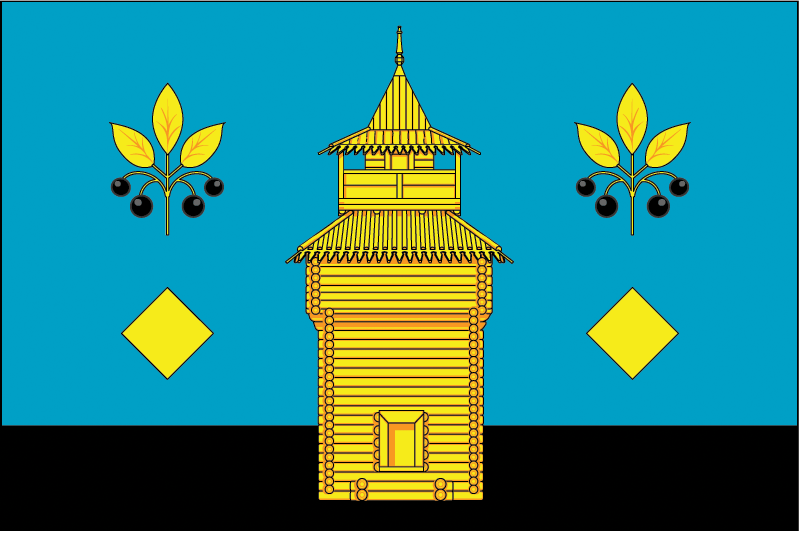 город Иркутск, 2020 годСОДЕРЖАНИЕВВЕДЕНИЕ	11РАЗДЕЛ 1.	ПОКАЗАТЕЛИ СУЩЕСТВУЮЩЕГО И ПЕРСПЕКТИВНОГО СПРОСА НА ТЕПЛОВУЮ ЭНЕРГИЮ (МОЩНОСТЬ) И ТЕПЛОНОСИТЕЛЬ В УСТАНОВЛЕННЫХ ГРАНИЦАХ ТЕРРИТОРИИ ОНОТСКОГО МУНИЦИПАЛЬНОГО ОБРАЗОВАНИЯ ЧЕРЕМХОВСКОГО РАЙОНА ИРКУТСКОЙ ОБЛАСТИ	131.1.	Величины существующей отапливаемой площади строительных фондов и приросты отапливаемой площади строительных фондов по расчетным элементам территориального деления с разделением объектов строительства на многоквартирные дома, индивидуальные жилые дома, общественные здания и производственные здания промышленных предприятий по этапам - на каждый год первого 5-летнего периода и на последующие 5-летние периоды	131.2.	Существующие и перспективные объемы потребления тепловой энергии (мощности) и теплоносителя с разделением по видам теплопотребления в каждом расчетном элементе территориального деления на каждом этапе	151.3.	Существующие и перспективные объемы потребления тепловой энергии (мощности) и теплоносителя объектами, расположенными в производственных зонах, на каждом этапе	16РАЗДЕЛ 2.	СУЩЕСТВУЮЩИЕ И ПЕРСПЕКТИВНЫЕ БАЛАНСЫ ТЕПЛОВОЙ МОЩНОСТИ ИСТОЧНИКОВ ТЕПЛОВОЙ ЭНЕРГИИ И ТЕПЛОВОЙ НАГРУЗКИ ПОТРЕБИТЕЛЕЙ	172.1.	Описание существующих и перспективных зон действия систем теплоснабжения и источников тепловой энергии	172.2.	Описание существующих и перспективных зон действия индивидуальных источников тепловой энергии	172.3.	Существующие и перспективные балансы тепловой мощности и тепловой нагрузки потребителей в зонах действия источников тепловой энергии, в том числе работающих на единую тепловую сеть, на каждом этапе	172.4.	Перспективные балансы тепловой мощности источников тепловой энергии и тепловой нагрузки потребителей в случае, если зона действия источника тепловой энергии расположена в границах двух или более поселений, городских округов либо в границах городского округа (поселения) и города федерального значения или городских округов (поселений) и города федерального значения, с указанием величины тепловой нагрузки для потребителей каждого поселения, городского округа, города федерального значения	212.5.	Радиус эффективного теплоснабжения, определяемый в соответствии с методическими указаниями по разработке схем теплоснабжения	21РАЗДЕЛ 3.	СУЩЕСТВУЮЩИЕ И ПЕРСПЕКТИВНЫЕ БАЛАНСЫ ТЕПЛОНОСИТЕЛЯ...	223.1.	Существующие и перспективные балансы производительности водоподготовительных установок и максимального потребления теплоносителя теплопотребляющими установками потребителей	223.2.	Существующие и перспективные балансы производительности водоподготовительных установок источников тепловой энергии для компенсации потерь теплоносителя в аварийных режимах работы систем теплоснабжения	22РАЗДЕЛ 4.	ОСНОВНЫЕ ПОЛОЖЕНИЯ МАСТЕР-ПЛАНА РАЗВИТИЯ СИСТЕМ ТЕПЛОСНАБЖЕНИЯ ОНОТСКОГО МУНИЦИПАЛЬНОГО ОБРАЗОВАНИЯ ЧЕРЕМХОВСКОГО РАЙОНА ИРКУТСКОЙ ОБЛАСТИ	234.1.	Описание сценариев развития теплоснабжения Онотского муниципального образования Черемховского района Иркутской области	234.2.	Обоснование выбора приоритетного сценария развития теплоснабжения Онотского муниципального образования Черемховского района Иркутской области	23РАЗДЕЛ 5.	ПРЕДЛОЖЕНИЯ ПО СТРОИТЕЛЬСТВУ, РЕКОНСТРУКЦИИ, ТЕХНИЧЕСКОМУ ПЕРЕВООРУЖЕНИЮ И МОДЕРНИЗАЦИИ ИСТОЧНИКОВ ТЕПЛОВОЙ ЭНЕРГИИ	255.1.	Предложения по строительству источников тепловой энергии, обеспечивающих перспективную тепловую нагрузку на осваиваемых территориях Онотского муниципального образования Черемховского района Иркутской области, для которых отсутствует возможность и целесообразность передачи тепловой энергии от существующих или реконструируемых источников тепловой энергии, обоснованная расчетами ценовых (тарифных) последствий для потребителей и радиуса эффективного теплоснабжения	255.2.	Предложения по реконструкции источников тепловой энергии, обеспечивающих перспективную тепловую нагрузку в существующих и расширяемых зонах действия источников тепловой энергии	255.3.	Предложения по техническому перевооружению и модернизации источников тепловой энергии с целью повышения эффективности работы систем теплоснабжения	255.4.	Графики совместной работы источников тепловой энергии, функционирующих в режиме комбинированной выработки электрической и тепловой энергии и котельных	255.5.	Меры по выводу из эксплуатации, консервации и демонтажу избыточных источников тепловой энергии, а также источников тепловой энергии, выработавших нормативный срок службы, в случае если продление срока службы технически невозможно или экономически нецелесообразно	255.6.	Меры по переоборудованию котельных в источники тепловой энергии, функционирующие в режиме комбинированной выработки электрической и тепловой энергии		255.7.	Меры по переводу котельных, размещенных в существующих и расширяемых зонах действия источников тепловой энергии, функционирующих в режиме комбинированной выработки электрической и тепловой энергии, в пиковый режим работы, либо по выводу их из эксплуатации	265.8.	Температурный график отпуска тепловой энергии для каждого источника тепловой энергии или группы источников тепловой энергии в системе теплоснабжения, работающей на общую тепловую сеть, и оценку затрат при необходимости его изменения	265.9.	Предложения по перспективной установленной тепловой мощности каждого источника тепловой энергии с предложениями по сроку ввода в эксплуатацию новых мощностей	275.10.	Предложения по вводу новых и реконструкции существующих источников тепловой энергии с использованием возобновляемых источников энергии, а также местных видов топлива	27РАЗДЕЛ 6.	ПРЕДЛОЖЕНИЯ ПО СТРОИТЕЛЬСТВУ, РЕКОНСТРУКЦИИ И МОДЕРНИЗЦАИИ ТЕПЛОВЫХ СЕТЕЙ	286.1.	Предложения по строительству, реконструкции и модернизации тепловых сетей, обеспечивающих перераспределение тепловой нагрузки из зон с дефицитом располагаемой тепловой мощности источников тепловой энергии в зоны с резервом располагаемой тепловой мощности источников тепловой энергии (использование существующих резервов) 	286.2.	Предложения по строительству, реконструкции и модернизации тепловых сетей для обеспечения перспективных приростов тепловой нагрузки в осваиваемых районах Онотского муниципального образования Черемховского района Иркутской области под жилищную, комплексную или производственную застройку	286.3.	Предложения по строительству, реконструкции и модернизации тепловых сетей в целях обеспечения условий, при наличии которых существует возможность поставок тепловой энергии потребителям от различных источников тепловой энергии при сохранении надежности теплоснабжения	286.4.	Предложения по строительству, реконструкции и модернизации тепловых сетей для повышения эффективности функционирования системы теплоснабжения, в том числе за счет перевода котельных в пиковый режим работы или ликвидации котельных	286.5.	Предложения по строительству, реконструкции и модернизации тепловых сетей для обеспечения нормативной надежности теплоснабжения потребителей	29РАЗДЕЛ 7.	ПРЕДЛОЖЕНИЯ ПО ПЕРЕВОДУ ОТКРЫТЫХ СИСТЕМ ТЕПЛОСНАБЖЕНИЯ (ГОРЯЧЕГО ВОДОСНАБЖЕНИЯ) В ЗАКРЫТЫЕ СИСТЕМЫ ГОРЯЧЕГО ВОДОСНАБЖЕНИЯ	307.1.	Предложения по переводу существующих открытых систем теплоснабжения (горячего водоснабжения) в закрытые системы горячего водоснабжения, для осуществления которого необходимо строительство индивидуальных и центральных тепловых пунктов при наличии у потребителей внутридомовых систем горячего водоснабжения	307.2.	Предложения по переводу существующих открытых систем теплоснабжения (горячего водоснабжения) в закрытые системы горячего водоснабжения, для осуществления которого отсутствует необходимость строительства индивидуальных и центральных тепловых пунктов по причине отсутствия у потребителей внутридомовых систем горячего водоснабжения	30РАЗДЕЛ 8.	ПЕРСПЕКТИВНЫЕ ТОПЛИВНЫЕ БАЛАНСЫ	318.1.	Перспективные топливные балансы для каждого источника тепловой энергии по видам основного, резервного и аварийного топлива на каждом этапе	318.2.	Потребляемые источником тепловой энергии виды топлива, включая местные виды топлива, а также используемые возобновляемые источники энергии	318.3.	Виды топлива, их доля и значение низшей теплоты сгорания топлива, используемые для производства тепловой энергии по каждой системе теплоснабжения	328.4.	Преобладающий в Онотском муниципальном образовании Черемховского района Иркутской области вид топлива, определяемый по совокупности всех систем теплоснабжения, находящихся в Онотском муниципальном образовании Черемховского района Иркутской области	328.5.	Приоритетное направление развития топливного баланса Онотского муниципального образования Черемховского района Иркутской области	32РАЗДЕЛ 9.	ИНВЕСТИЦИИ В СТРОИТЕЛЬСТВО, РЕКОНСТРУКЦИЮ, ТЕХНИЧЕСКОЕ ПЕРЕВООРУЖЕНИЕ И МОДЕРНИЗАЦИЮ	339.1.	Предложения по величине необходимых инвестиций в строительство, реконструкцию, техническое перевооружение и модернизацию источников тепловой энергии на каждом этапе		339.2.	Предложения по величине необходимых инвестиций в строительство, реконструкцию, техническое перевооружение и модернизацию тепловых сетей, насосных станций и тепловых пунктов на каждом этапе	339.3.	Предложения по величине инвестиций в строительство, реконструкцию, техническое перевооружение и модернизацию в связи с изменениями температурного графика и гидравлического режима работы системы теплоснабжения на каждом этапе	339.4.	Предложения по величине необходимых инвестиций для перевода открытой системы теплоснабжения (горячего водоснабжения) в закрытую систему горячего водоснабжения на каждом этапе	339.5.	Оценка эффективности инвестиций по отдельным предложениям	34РАЗДЕЛ 10.	РЕШЕНИЕ О ПРИСВОЕНИИ СТАТУСА ЕДИНОЙ ТЕПЛОСНАБЖАЮЩЕЙ ОРГАНИЗАЦИИ	3510.1.	Решение о присвоении статуса единой теплоснабжающей организации	3510.2.	Реестр зон деятельности единой теплоснабжающей организации	3510.3.	Основания, критерии, в соответствии с которыми теплоснабжающей организации присвоен статус единой теплоснабжающей организации	3510.4.	Информация о поданных теплоснабжающими организациями заявках на присвоение статуса единой теплоснабжающей организации	3610.5.	Реестр систем теплоснабжения, содержащий перечень теплоснабжающих организаций, действующих в каждой системе теплоснабжения, расположенных в границах Онотского муниципального образования Черемховского района Иркутской области	36РАЗДЕЛ 11.	РЕШЕНИЯ О РАСПРЕДЕЛЕНИИ ТЕПЛОВОЙ НАГРУЗКИ МЕЖДУ ИСТОЧНИКАМИ ТЕПЛОВОЙ ЭНЕРГИИ	37РАЗДЕЛ 12.	РЕШЕНИЯ ПО БЕСХОЗЯЙНЫМ ТЕПЛОВЫМ СЕТЯМ	38РАЗДЕЛ 13.	СИНХРОНИЗАЦИЯ СХЕМЫ ТЕПЛОСНАБЖЕНИЯ (АКТУАЛИЗИРОВАННОЙ СХЕМЫ ТЕПЛОСНАБЖЕНИЯ) СО СХЕМОЙ ГАЗОСНАБЖЕНИЯ И ГАЗИФИКАЦИИ ИРКУТСКОЙ ОБЛАСТИ, СХЕМОЙ И ПРОГРАММОЙ РАЗВИТИЯ ЭЛЕКТРОЭНЕРГЕТИКИ, СО СХЕМОЙ ВОДОСНАБЖЕНИЯ И ВОДООТВЕДЕНИЯ ОНОТСКОГО МУНИЦИПАЛЬНОГО ОБРАЗОВАНИЯ ЧЕРЕМХОВСКОГО РАЙОНА ИРКУТСКОЙ ОБЛАСТИ	3913.1.	Описание решений (на основе утвержденной региональной (межрегиональной) программы газификации жилищно-коммунального хозяйства, промышленных организаций) о развитии соответствующей системы газоснабжения в части обеспечения топливом источников тепловой энергии	3913.2.	Описание проблем организации газоснабжения источников тепловой энергии	3913.3.	Предложения по корректировке утвержденной (разработке) региональной (межрегиональной) программы газификации жилищно-коммунального хозяйства, промышленных организаций для обеспечения согласованности такой программы с указанными в схеме теплоснабжения (актуализированной схеме теплоснабжения) решениями о развитии источников тепловой энергии и систем теплоснабжения	3913.4.	Описание решений (вырабатываемых с учетом положений утвержденной схемы и программы развития Единой энергетической системы России) о строительстве, реконструкции, техническом перевооружении и модернизации, выводе из эксплуатации источников тепловой энергии и генерирующих объектов, включая входящее в их состав оборудование, функционирующих в режиме комбинированной выработки электрической и тепловой энергии, в части перспективных балансов тепловой мощности в схеме теплоснабжения (актуализированной схеме теплоснабжения)	3913.5.	Предложения по строительству генерирующих объектов, функционирующих в режиме комбинированной выработки электрической и тепловой энергии, указанных в схеме теплоснабжения (актуализированной схеме теплоснабжения), для их учета при разработке схемы и программы перспективного развития электроэнергетики Иркутской области, схемы и программы развития Единой энергетической системы России, содержащие в том числе описание участия указанных объектов в перспективных балансах тепловой мощности и энергии		3913.6.	Описание решений (вырабатываемых с учетом положений утвержденной схемы водоснабжения Онотского муниципального образования Черемховского района Иркутской области) о развитии соответствующей системы водоснабжения в части, относящейся к системам теплоснабжения	4013.7.	Предложения по корректировке утвержденной (разработке) схемы водоснабжения Онотского муниципального образования Черемховского района Иркутской области для обеспечения согласованности такой схемы и указанных в схеме теплоснабжения (актуализированной схеме теплоснабжения) решений о развитии источников тепловой энергии и систем теплоснабжения	40РАЗДЕЛ 14.	ИНДИКАТОРЫ РАЗВИТИЯ СИСТЕМ ТЕПЛОСНАБЖЕНИЯ ОНОТСКОГО МУНИЦИПАЛЬНОГО ОБРАЗОВАНИЯ ЧЕРЕМХОВСКОГО РАЙОНА ИРКУТСКОЙ ОБЛАСТИ	41РАЗДЕЛ 15.	ЦЕНОВЫЕ (ТАРИФНЫЕ) ПОСЛЕДСТВИЯ	43ОБОСНОВЫВАЮЩИЕ МАТЕРИАЛЫ К СХЕМЕ ТЕПЛОСНАБЖЕНИЯ (АКТУАЛИЗИРОВАННОЙ СХЕМЕ ТЕПЛОСНАБЖЕНИЯ)	44ГЛАВА 1.	СУЩЕСТВУЮЩЕЕ ПОЛОЖЕНИЕ В СФЕРЕ ПРОИЗВОДСТВА, ПЕРЕДАЧИ И ПОТРЕБЛЕНИЯ ТЕПЛОВОЙ ЭНЕРГИИ ДЛЯ ЦЕЛЕЙ ТЕПЛОСНАБЖЕНИЯ	44Часть 1.	Функциональная структура теплоснабжения	44Часть 2.	Источники тепловой энергии	45Часть 3.	Тепловые сети, сооружения на них	51Часть 4.	Зоны действия источников тепловой энергии	58Часть 5.	Тепловые нагрузки потребителей тепловой энергии, групп потребителей тепловой энергии			59Часть 6.	Балансы тепловой мощности и тепловой нагрузки	61Часть 7.	Балансы теплоносителя	62Часть 8.	Топливные балансы источников тепловой энергии и система обеспечения топливом		63Часть 9.	Надежность теплоснабжения	63Часть 10.	Технико-экономические показатели теплоснабжающих и теплосетевых организаций	65Часть 11.	Цены (тарифы) в сфере теплоснабжения	65Часть 12.	Описание существующих технических и технологических проблем в системах теплоснабжения Онотского муниципального образования Черемховского района Иркутской области	..	…..	66ГЛАВА 2.	СУЩЕСТВУЮЩЕЕ И ПЕРСПЕКТИВНОЕ ПОТРЕБЛЕНИЕ ТЕПЛОВОЙ ЭНЕРГИИ НА ЦЕЛИ ТЕПЛОСНАБЖЕНИЯ	672.1.	Данные базового уровня потребления тепла на цели теплоснабжения	672.2.	Прогнозы приростов площади строительных фондов, сгруппированные по расчетным элементам территориального деления и по зонам действия источников тепловой энергии с разделением объектов строительства на многоквартирные дома, индивидуальные жилые дома, общественные здания, производственные здания промышленных предприятий, на каждом этапе			672.3.	Прогнозы перспективных удельных расходов тепловой энергии на отопление, вентиляцию и горячее водоснабжение, согласованных с требованиями к энергетической эффективности объектов теплопотребления, устанавливаемых в соответствии с законодательством Российской Федерации	682.4.	Прогнозы приростов объемов потребления тепловой энергии (мощности) и теплоносителя с разделением по видам теплопотребления в каждом расчетном элементе территориального деления и в зоне действия каждого из существующих или предлагаемых для строительства источников тепловой энергии на каждом этапе	682.5.	Прогнозы приростов объемов потребления тепловой энергии (мощности) и теплоносителя с разделением по видам теплопотребления в расчетных элементах территориального деления и в зонах действия индивидуального теплоснабжения на каждом этапе	692.6.	Прогнозы приростов объемов потребления тепловой энергии (мощности) и теплоносителя объектами, расположенными в производственных зонах, при условии возможных изменений производственных зон и их перепрофилирования и приростов объемов потребления тепловой энергии (мощности) производственными объектами с разделением по видам теплопотребления и по видам теплоносителя (горячая вода и пар) в зоне действия каждого из существующих или предлагаемых для строительства источников тепловой энергии на каждом этапе	70ГЛАВА 3.	ЭЛЕКТРОННАЯ МОДЕЛЬ СИСТЕМЫ ТЕПЛОСНАБЖЕНИЯ ОНОТСКОГО МУНИЦИПАЛЬНОГО ОБРАЗОВАНИЯ ЧЕРЕМХОВСКОГО РАЙОНА ИРКУТСКОЙ ОБЛАСТИ	72ГЛАВА 4.	СУЩЕСТВУЮЩИЕ И ПЕРСПЕКТИВНЫЕ БАЛАНСЫ ТЕПЛОВОЙ МОЩНОСТИ ИСТОЧНИКОВ ТЕПЛОВОЙ ЭНЕРГИИ И ТЕПЛОВОЙ НАГРУЗКИ ПОТРЕБИТЕЛЕЙ	734.1. 	Балансы существующей на базовый период схемы теплоснабжения (актуализированной схемы теплоснабжения) тепловой мощности и перспективной тепловой нагрузки в каждой из зон действия источников тепловой энергии с определением резервов (дефицитов) существующей располагаемой тепловой мощности источников тепловой энергии, устанавливаемых на основании величины расчетной тепловой нагрузки	734.2.	Гидравлический расчет передачи теплоносителя для каждого магистрального вывода с целью определения возможности (невозможности) обеспечения тепловой энергией существующих и перспективных потребителей, присоединенных к тепловой сети от каждого источника тепловой энергии	734.3.	Выводы о резервах (дефицитах) существующей системы теплоснабжения при обеспечении перспективной тепловой нагрузки потребителей	74ГЛАВА 5.	МАСТЕР-ПЛАН РАЗВИТИЯ СИСТЕМ ТЕПЛОСНАБЖЕНИЯ ОНОТСКОГО МУНИЦИПАЛЬНОГО ОБРАЗОВАНИЯ ЧЕРЕМХОВСКОГО РАЙОНА ИРКУТСКОЙ ОБЛАСТИ	755.1.	Описание вариантов перспективного развития систем теплоснабжения Онотского муниципального образования Черемховского района Иркутской области	755.2.	Технико-экономическое сравнение вариантов перспективного развития систем теплоснабжения Онотского муниципального образования Черемховского района Иркутской области	765.3.	Обоснование выбора приоритетного варианта перспективного развития систем теплоснабжения Онотского муниципального образования Черемховского района Иркутской области на основе анализа ценовых (тарифных) последствий для потребителей	76ГЛАВА 6.	СУЩЕСТВУЮЩИЕ И ПЕРСПЕКТИВНЫЕ БАЛАНСЫ ПРОИЗВОДИТЕЛЬНОСТИ ВОДОПОДГОТОВИТЕЛЬНЫХ УСТАНОВОК И МАКСИМАЛЬНОГО ПОТРЕБЛЕНИЯ ТЕПЛОНОСИТЕЛЯ ТЕПЛОПОТРЕБЛЯЮЩИМИ УСТАНОВКАМИ ПОТРЕБИТЕЛЕЙ, В ТОМ ЧИСЛЕ В АВАРИЙНЫХ РЕЖИМАХ	786.1.	Расчетная величина нормативных потерь теплоносителя в тепловых сетях в зонах действия источников тепловой энергии	786.2.	Максимальный и среднечасовой расход теплоносителя (расход сетевой воды) на горячее водоснабжение потребителей с использованием открытой системы теплоснабжения в зоне действия каждого источника тепловой энергии, рассчитываемый с учетом прогнозных сроков перевода потребителей, подключенных к открытой системе теплоснабжения (горячего водоснабжения), на закрытую систему горячего водоснабжения	796.3.	Сведения о наличии баков-аккумуляторов	796.4.	Нормативный и фактический (для эксплуатационного и аварийного режимов) часовой расход подпиточной воды в зоне действия источников тепловой энергии	796.5.	Существующий и перспективный баланс производительности водоподготовительных установок и потерь теплоносителя с учетом развития системы теплоснабжения	79ГЛАВА 7.	ПРЕДЛОЖЕНИЯ ПО СТРОИТЕЛЬСТВУ, РЕКОНСТРУКЦИИ, ТЕХНИЧЕСКОМУ ПЕРЕВООРУЖЕНИЮ И МОДЕРНИЗАЦИИ ИСТОЧНИКОВ ТЕПЛОВОЙ ЭНЕРГИИ	817.1.	Описание условий организации централизованного теплоснабжения, индивидуального теплоснабжения, а также поквартирного отопления	817.2.	Описание текущей ситуации, связанной с ранее принятыми в соответствии с законодательством Российской Федерации об электроэнергетике решениями об отнесении генерирующих объектов к генерирующим объектам, мощность которых поставляется в вынужденном режиме в целях обеспечения надежного теплоснабжения потребителей	817.3.	Анализ надежности и качества теплоснабжения для случаев отнесения генерирующего объекта к объектам, вывод которых из эксплуатации может привести к нарушению надежности теплоснабжения	817.4.	Обоснование предлагаемых для строительства источников тепловой энергии, функционирующих в режиме комбинированной выработки электрической и тепловой энергии, для обеспечения перспективных тепловых нагрузок	827.5.	Обоснование предлагаемых для реконструкции и модернизации действующих источников тепловой энергии, функционирующих в режиме комбинированной выработки электрической и тепловой энергии, для обеспечения перспективных приростов тепловых нагрузок	827.6.	Обоснование предложений по переоборудованию котельных в источники тепловой энергии, функционирующие в режиме комбинированной выработки электрической и тепловой энергии, с выработкой электроэнергии на собственные нужды теплоснабжающей организации в отношении источника тепловой энергии, на базе существующих и перспективных тепловых нагрузок	827.7.	Обоснование предлагаемых для реконструкции и модернизации котельных с увеличением зоны их действия путем включения в нее зон действия существующих источников тепловой энергии	827.8.	Обоснование предлагаемых для перевода в пиковый режим работы котельных по отношению к источникам тепловой энергии, функционирующим в режиме комбинированной выработки электрической и тепловой энергии	827.9.	Обоснование предложений по расширению зон действия действующих источников тепловой энергии, функционирующих в режиме комбинированной выработки электрической и тепловой энергии	837.10.	Обоснование предлагаемых для вывода в резерв и вывода из эксплуатации котельных при передаче тепловых нагрузок на другие источники тепловой энергии	837.11.	Обоснование организации индивидуального теплоснабжения в зонах застройки Онотского муниципального образования Черемховского района Иркутской области малоэтажными жилыми зданиями	837.12.	Обоснование перспективных балансов производства и потребления тепловой мощности источников тепловой энергии и теплоносителя и присоединенной тепловой нагрузки в каждой из систем теплоснабжения Онотского муниципального образования Черемховского района Иркутской области	837.13.	Анализ целесообразности ввода новых и реконструкции и модернизации существующих источников тепловой энергии с использованием возобновляемых источников энергии, а также местных видов топлива	837.14.	Обоснование организации теплоснабжения в производственных зонах на территории Онотского муниципального образования Черемховского района Иркутской области	837.15.	Результаты расчетов радиуса эффективного теплоснабжения	84ГЛАВА 8.	ПРЕДЛОЖЕНИЯ ПО СТРОИТЕЛЬСТВУ, РЕКОНСТРУКЦИИ И МОДЕРНИЗАЦИИ ТЕПЛОВЫХ СЕТЕЙ	858.1.	Обоснование предложений по реконструкции и модернизации, строительству тепловых сетей, обеспечивающих перераспределение тепловой нагрузки из зон с дефицитом тепловой мощности в зоны с избытком тепловой мощности (использование существующих резервов)		858.2.	Обоснование предложений по строительству тепловых сетей для обеспечения перспективных приростов тепловой нагрузки под жилищную, комплексную или производственную застройку во вновь осваиваемых районах Онотского муниципального образования Черемховского района Иркутской области	858.3.	Обоснование предложений по строительству тепловых сетей, обеспечивающих условия, при наличии которых существует возможность поставок тепловой энергии потребителям от различных источников тепловой энергии при сохранении надежности теплоснабжения	858.4.	Обоснование предложений по строительству, реконструкции и модернизации тепловых сетей для повышения эффективности функционирования системы теплоснабжения, в том числе за счет перевода котельных в пиковый режим работы или ликвидации котельных	858.5.	Обоснование предложений по строительству тепловых сетей для обеспечения нормативной надежности теплоснабжения	858.6.	Обоснование предложений по реконструкции и модернизации тепловых сетей с увеличением диаметра трубопроводов для обеспечения перспективных приростов тепловой нагрузки	858.7.	Обоснование предложений по реконструкции и модернизации тепловых сетей, подлежащих замене в связи с исчерпанием эксплуатационного ресурса	868.8.	Обоснование предложений по строительству, реконструкции и модернизации насосных станций	86ГЛАВА 9.	ПРЕДЛОЖЕНИЯ ПО ПЕРЕВОДУ ОТКРЫТЫХ СИСТЕМ ТЕПЛОСНАБЖЕНИЯ (ГОРЯЧЕГО ВОДОСНАБЖЕНИЯ) В ЗАКРЫТЫЕ СИСТЕМЫ ГОРЯЧЕГО ВОДОСНАБЖЕНИЯ	879.1.	Технико-экономическое обоснование предложений по типам присоединений теплопотребляющих установок потребителей к тепловым сетям, обеспечивающим перевод потребителей, подключенных к открытой системе теплоснабжения (горячего водоснабжения), на закрытую систему горячего водоснабжения	879.2.	Выбор и обоснование метода регулирования отпуска тепловой энергии от источников тепловой энергии	879.3.	Предложения по реконструкции тепловых сетей для обеспечения передачи тепловой энергии при переходе от открытой системы теплоснабжения (горячего водоснабжения) к закрытой системе горячего водоснабжения	879.4.	Расчет потребности инвестиций для перевода открытой системы теплоснабжения (горячего водоснабжения) в закрытую систему горячего водоснабжения	879.5.	Оценка целевых показателей эффективности и качества теплоснабжения в открытой системе теплоснабжения (горячего водоснабжения) и закрытой системе горячего водоснабжения	889.6.	Предложения по источникам инвестиций	88ГЛАВА 10.	ПЕРСПЕКТИВНЫЕ ТОПЛИВНЫЕ БАЛАНСЫ	8910.1.	Расчеты по каждому источнику тепловой энергии перспективных максимальных часовых и годовых расходов основного вида топлива для зимнего и летнего периодов, необходимого для обеспечения нормативного функционирования источников тепловой энергии на территории Онотского муниципального образования Черемховского района Иркутской области	8910.2.	Результаты расчетов по каждому источнику тепловой энергии нормативных запасов топлива	8910.3.	Вид топлива, потребляемый источником тепловой энергии, в том числе с использованием возобновляемых источников энергии и местных видов топлива	9010.4.	Виды топлива, их доля и значение низшей теплоты сгорания топлива, используемые для производства тепловой энергии по каждой системе теплоснабжения	9010.5.	Преобладающий в Онотском муниципальном образовании Черемховского района Иркутской области вид топлива, определяемый по совокупности всех систем теплоснабжения, находящихся в Онотском муниципальном образовании Черемховского района Иркутской области	9010.6.	Приоритетное направление развития топливного баланса Онотского муниципального образования Черемховского района Иркутской области	90ГЛАВА 11.	ОЦЕНКА НАДЕЖНОСТИ ТЕПЛОСНАБЖЕНИЯ	9211.1.	Обоснование метода и результатов обработки данных по отказам участков тепловых сетей (аварийным ситуациям), средней частоты отказов участков тепловых сетей (аварийных ситуаций) в каждой системе теплоснабжения	9211.2.	Обоснование метода и результатов обработки данных по восстановлениям отказавших участков тепловых сетей (участков тепловых сетей, на которых произошли аварийные ситуации), среднего времени восстановления отказавших участков тепловых сетей в каждой системе теплоснабжения	9311.3.	Обоснование результатов оценки вероятности отказа (аварийной ситуации) и безотказной (безаварийной) работы системы теплоснабжения по отношению к потребителям, присоединенным к магистральным и распределительным теплопроводам	9311.4.	Обоснование результатов оценки коэффициентов готовности теплопроводов к несению тепловой нагрузки	9311.5.	Обоснование результатов оценки недоотпуска тепловой энергии по причине отказов (аварийных ситуаций) и простоев тепловых сетей и источников тепловой энергии	94ГЛАВА 12.	ОБОСНОВАНИЕ ИНВЕСТИЦИЙ В СТРОИТЕЛЬСТВО, РЕКОНСТРУКЦИЮ, ТЕХНИЧЕСКОЕ ПЕРЕВООРУЖЕНИЕ И МОДЕРНИЗАЦИЮ	9512.1.	Оценка финансовых потребностей для осуществления строительства, реконструкции, технического перевооружения и модернизации источников тепловой энергии и тепловых сетей		9512.2.	Обоснованные предложения по источникам инвестиций, обеспечивающих финансовые потребности для осуществления строительства, реконструкции, технического перевооружения и модернизации источников тепловой энергии и тепловых сетей	9612.3.	Расчеты экономической эффективности инвестиций	9612.4.	Расчеты ценовых (тарифных) последствий для потребителей при реализации программ строительства, реконструкции, технического перевооружения и модернизации систем теплоснабжения	97ГЛАВА 13.	ИНДИКАТОРЫ РАЗВИТИЯ СИСТЕМ ТЕПЛОСНАБЖЕНИЯ ОНОТСКОГО МУНИЦИПАЛЬНОГО ОБРАЗОВАНИЯ ЧЕРЕМХОВСКОГО РАЙОНА ИРКУТСКОЙ ОБЛАСТИ		98ГЛАВА 14.	ЦЕНОВЫЕ (ТАРИФНЫЕ) ПОСЛЕДСТВИЯ	10014.1.	Тарифно-балансовые расчетные модели теплоснабжения потребителей по каждой системе теплоснабжения	10014.2.	Тарифно-балансовые расчетные модели теплоснабжения потребителей по каждой единой теплоснабжающей организации	10014.3.	Результаты оценки ценовых (тарифных) последствий реализации проектов схемы теплоснабжения (актуализированной схемы теплоснабжения) на основании разработанных тарифно-балансовых моделей	101ГЛАВА 15.	РЕЕСТР ЕДИНЫХ ТЕПЛОСНАБЖАЮЩИХ ОРГАНИЗАЦИЙ	10315.1.	Реестр систем теплоснабжения, содержащий перечень теплоснабжающих организаций, действующих в каждой системе теплоснабжения, расположенных в границах Онотского муниципального образования Черемховского района Иркутской области	10315.2.	Реестр единых теплоснабжающих организаций, содержащий перечень систем теплоснабжения, входящих в состав единой теплоснабжающей организации	10315.3.	Основания, в том числе критерии, в соответствии с которыми теплоснабжающей организации присвоен статус единой теплоснабжающей организации	10315.4.	Заявки теплоснабжающих организаций, поданные в рамках разработки проекта схемы теплоснабжения (актуализированной схемы теплоснабжения), на присвоение статуса единой теплоснабжающей организации	10415.5.	Описание границ зон деятельности единой теплоснабжающей организации	104ГЛАВА 16.	РЕЕСТР МЕРОПРИЯТИЙ СХЕМЫ ТЕПЛОСНАБЖЕНИЯ (АКТУАЛИЗИРОВАННОЙ СХЕМЫ ТЕПЛОСНАБЖЕНИЯ)	10516.1.	Перечень мероприятий по строительству, реконструкции, техническому перевооружению и модернизации источников тепловой энергии	10516.2.	Перечень мероприятий по строительству, реконструкции, техническому перевооружению и модернизации тепловых сетей и сооружений на них	10616.3.	Перечень мероприятий, обеспечивающих переход от открытых систем теплоснабжения (горячего водоснабжения) на закрытые системы горячего водоснабжения	106ГЛАВА 17.	ЗАМЕЧАНИЯ И ПРЕДЛОЖЕНИЯ К ПРОЕКТУ СХЕМЫ ТЕПЛОСНАБЖЕНИЯ (АКТУАЛИЗИРОВАННОЙ СХЕМЫ ТЕПЛОСНАБЖЕНИЯ)	10717.1.	Перечень всех замечаний и предложений, поступивших при разработке, утверждении и актуализации схемы теплоснабжения	10717.2.	Ответы разработчиков проекта схемы теплоснабжения (актуализированной схемы теплоснабжения) на замечания и предложения	10717.3.	Перечень учтенных замечаний и предложений, а также реестр изменений, внесенных в разделы схемы теплоснабжения (актуализированной схемы теплоснабжения) и главы обосновывающих материалов к схеме теплоснабжения (актуализированной схеме теплоснабжения)	107ГЛАВА 18.	СВОДНЫЙ ТОМ ИЗМЕНЕНИЙ, ВЫПОЛНЕННЫХ В ДОРАБОТАННОЙ И АКТУАЛИЗИРОВАННОЙ СХЕМЕ ТЕПЛОСНАБЖЕНИЯ	108Приложение 1 к Схеме теплоснабжения (актуализированной схеме теплоснабжения) Онотского муниципального образования Черемховского района Иркутской области на период до 2032 года. Картографическая часть Схемы теплоснабжения (актуализированной схемы теплоснабжения)	111 ВВЕДЕНИЕСхема теплоснабжения (актуализированная схема теплоснабжения) Онотского муниципального образования Черемховского района Иркутской области на период до 2032 года (в дальнейшем «Схема теплоснабжения (актуализированная схема теплоснабжения)») разработана в соответствии со следующими документами:Федеральный закон от «29» декабря 2004 года № 190-ФЗ «Градостроительный кодекс Российской Федерации»;Федеральный закон от «27» июля 2010 года № 190-ФЗ «О теплоснабжении»;Федеральный закон от «23» ноября 2009 года № 261-ФЗ «Об энергосбережении и повышении энергетической эффективности и о внесении изменений в отдельные законодательные акты Российской Федерации»;Постановление Правительства Российской Федерации от «22» февраля 2012 года № 154 «О требованиях к схемам теплоснабжения, порядку их разработки и утверждения»;Постановление Правительства Российской Федерации от «08» августа 2012 года № 808 «Об организации теплоснабжения в Российской Федерации и о внесении изменений в некоторые акты Правительства Российской Федерации»;Постановление Правительства Российской Федерации от «03» апреля 2018 года № 405 «О внесении изменений в некоторые акты правительства Российской Федерации»;Постановление Правительства Российской Федерации от «31» декабря 2009 года № 1220 «Об определении применяемых при установлении долгосрочных тарифов показателей надежности и качества поставляемых товаров и оказываемых услуг»;Постановление Правительства Российской Федерации от «17» октября 2015 г. № 1114 «О расследовании причин аварийных ситуаций при теплоснабжении и о признании утратившими силу отдельных положений Правил расследования причин аварий в электроэнергетике»;Приказ Министерства энергетики Российской Федерации от «29» декабря 2012 года № 565/667 «Об утверждении методических рекомендаций по разработке схем теплоснабжения»;Приказ Министерства энергетики Российской Федерации от «30» декабря 2008 года № 325 «Об утверждении порядка определения нормативов технологических потерь при передаче тепловой энергии, теплоносителя»;Приказ Министерства энергетики Российской Федерации от «05» марта 2019 года № 212 «Об утверждении Методических указаний по разработке схем теплоснабжения»;СП 124.13330.2012 «Тепловые сети. Актуализированная редакция СНиП 41-02-2003»;СНиП II-35-76 «Котельные установки»;ГОСТ 30494-2011 «Здания жилые и общественные. Параметры микроклимата в помещениях»;МДК 4-02.2001 «Типовая инструкция по технической эксплуатации тепловых сетей систем коммунального теплоснабжения»;РД 153-34.1-20.329-2001 «Методические указания по испытанию водяных тепловых сетей на максимальную температуру теплоносителя».Схема теплоснабжения (актуализированная схема теплоснабжения) представляет собой документ, содержащий предпроектные материалы по обоснованию эффективного и безопасного функционирования системы теплоснабжения Онотского муниципального образования Черемховского района Иркутской области, ее развития с учетом правового регулирования в области энергосбережения и повышения энергетической эффективности. Целью разработки Схемы теплоснабжения (актуализированной схемы теплоснабжения) является удовлетворение спроса на тепловую энергию (мощность) и теплоноситель, обеспечение надежного теплоснабжения наиболее экономичным способом при минимальном воздействии на окружающую среду, экономическое стимулирование развития систем теплоснабжения и внедрения энергосберегающих технологий, улучшение работы систем теплоснабжения.Схема теплоснабжения (актуализированная схема теплоснабжения) разработана на основе соблюдения следующих принципов:обеспечение безопасности и надежности теплоснабжения потребителей в соответствии с требованиями технических регламентов; обеспечение энергетической эффективности теплоснабжения и потребления тепловой энергии с учетом требований, установленных федеральными законами;обеспечение приоритетного использования комбинированной выработки тепловой и электрической энергии для организации теплоснабжения с учетом экономической обоснованности;соблюдение баланса экономических интересов теплоснабжающих организаций и интересов потребителей;минимизация затрат на теплоснабжение в расчете на единицу тепловой энергии для потребителей в долгосрочной перспективе;обеспечение недискриминационных и стабильных условий осуществления предпринимательской деятельности в сфере теплоснабжения;согласование Схемы теплоснабжения (актуализированной схемы теплоснабжения) с программами развития сетей инженерно-технического обеспечения Онотского муниципального образования Черемховского района Иркутской области.В качестве основы для разработки Схемы теплоснабжения (актуализированной схемы теплоснабжения) использовались материалы и данные, содержащиеся в следующих документах, представленных Администрацией Онотского сельского поселения:Долгосрочная целевая программа «Газификация Иркутской области на 2011-2015 годы»;Генеральный план Онотского муниципального образования Черемховского района Иркутской области;Программа «Комплексное развитие систем коммунальной инфраструктуры Онотского муниципального образования на 2014-2032 годы»;Муниципальная программа «Модернизация объектов коммунальной инфраструктуры Онотского муниципального образования на 2020-2022 год»;Программа комплексного развития социальной инфраструктуры Онотского муниципального образования на 2018-2021 годы (с перспективой до 2032 года);Схема теплоснабжения Онотского муниципального образования Черемховского района Иркутской области;Проект схемы водоснабжения поселения Онотского муниципального образования. РАЗДЕЛ 1. ПОКАЗАТЕЛИ СУЩЕСТВУЮЩЕГО И ПЕРСПЕКТИВНОГО СПРОСА НА ТЕПЛОВУЮ ЭНЕРГИЮ (МОЩНОСТЬ) И ТЕПЛОНОСИТЕЛЬ В УСТАНОВЛЕННЫХ ГРАНИЦАХ ТЕРРИТОРИИ ОНОТСКОГО МУНИЦИПАЛЬНОГО ОБРАЗОВАНИЯ ЧЕРЕМХОВСКОГО РАЙОНА ИРКУТСКОЙ ОБЛАСТИ1.1. Величины существующей отапливаемой площади строительных фондов и приросты отапливаемой площади строительных фондов по расчетным элементам территориального деления с разделением объектов строительства на многоквартирные дома, индивидуальные жилые дома, общественные здания и производственные здания промышленных предприятий по этапам - на каждый год первого 5-летнего периода и на последующие 5-летние периодыПерспективный спрос на тепловую мощность и тепловую энергию для теплоснабжения включает в себя потребности всех объектов капитального строительства в тепловой мощности и тепловой энергии на цели отопления, вентиляции, горячего водоснабжения и технологические нужды.На территории Онотского муниципального образования Черемховского района Иркутской области тепловая мощность и тепловая энергия используются исключительно на отопление. Горячее водоснабжение, вентиляция, потребление тепловой энергии на технологические нужды отсутствуют.Единственным используемым видом теплоносителя является вода, теплоноситель в виде водяного пара не используется.Онотское муниципальное образование Черемховского района Иркутской области (в дальнейшем «Онотское муниципальное образование») включает в свой состав два населенных пункта: село Онот и поселок Ургантуй. Административным центром Онотского муниципального образования является село Онот.На территории села Онот функционирует одна муниципальная котельная, расположенная по улице Школьная, дом 19 А. Муниципальная котельная отапливает здание Муниципального казенного общеобразовательного учреждения средней общеобразовательной школы села Онот (в дальнейшем «МКОУ СОШ села Онот») (улица Школьная, дом 19), здание Муниципального казенного учреждения культуры Онотского сельского поселения «Клуб села Онот» (в дальнейшем «МКУК «Клуб села Онот») (улица Школьная, дом 8 А), здание многоквартирного дома (улица Советская, дом 3, квартира 1, 2), здание многоквартирного дома (улица Набережная, дом 6, квартира 1), здание многоквартирного дома (улица Набережная, дом 7, квартира 1, 2), здание многоквартирного дома (улица Набережная, дом 4, квартира 1) здание многоквартирного дома (улица Лермонтова, дом 1, квартира 1, 2), здание индивидуального жилого дома (улица Школьная, дом 10) и имеет тепловые сети в двухтрубном исполнении общей протяженностью 0,570 км.Система теплоснабжения села Онот является закрытой системой теплоснабжения.Теплоснабжение жилой одноэтажной, двухэтажной застройки усадебного типа села Онот осуществляется от индивидуальных источников тепловой энергии - печей и электрических приборов.Система теплоснабжения поселка Ургантуй децентрализованная. На территории поселка Ургантуй муниципальные котельные и тепловые сети отсутствуют. Теплоснабжение жилой одноэтажной, двухэтажной застройки усадебного типа поселка Ургантуй осуществляется от индивидуальных источников тепловой энергии - печей и электрических приборов.  Производственные котельные на территории Онотского муниципального образования отсутствуют.Перечень потребителей тепловой энергии Онотского муниципального образования от муниципальной котельной села Онот (улица Школьная, дом 19 А) по состоянию на отчетный (базовый) 2019 год представлен в Таблице 1.Таблица 1Перечень потребителей тепловой энергии Онотского муниципального образования от муниципальной котельной села Онот (улица Школьная, дом 19 А) по состоянию на отчетный (базовый) 2019 годВ соответствии с Генеральным планом Онотского муниципального образования Черемховского района Иркутской области, площадь жилищного фонда Онотского муниципального образования на перспективу до 2032 года будет возрастать за счет нового строительства на участках земель лесного фонда муниципального образования. Подключение новых абонентов тепловой энергии к существующей муниципальной котельной села Онот (улица Школьная, дом 19 А) осуществляться не будет.Показатели существующей и приросты отапливаемой площади строительных фондов Онотского муниципального образования по расчетным элементам территориального деления представлены в Таблице 2.Таблица 2Показатели существующей и приросты отапливаемой площади строительных фондов Онотского муниципального образования по расчетным элементам территориального деленияСуществующая отапливаемая площадь строительных фондов Онотского муниципального образования по состоянию на отчетный (базовый) 2019 год составляет 5330,4 м2. Приростов отапливаемой площади строительных фондов Онотского муниципального образования на перспективу до 2032 года не прогнозируется.1.2. Существующие и перспективные объемы потребления тепловой энергии (мощности) и теплоносителя с разделением по видам теплопотребления в каждом расчетном элементе территориального деления на каждом этапеСуществующие и перспективные объемы потребления тепловой энергии и теплоносителя Онотским муниципальным образованием с разделением по видам теплопотребления в каждом расчетном элементе территориального деления представлены в Таблице 3.Таблица 3Существующие и перспективные объемы потребления тепловой энергии и теплоносителя Онотским муниципальным образованием с разделением по видам теплопотребления в каждом расчетном элементе территориального деленияСуществующие объемы потребления тепловой энергии и теплоносителя Онотским муниципальным образованием по состоянию на отчетный (базовый) 2019 год составляют 0,231 Гкал/час. Изменение потребления тепловой энергии и теплоносителя Онотским муниципальным образованием на перспективу до 2032 года не прогнозируется.1.3. Существующие и перспективные объемы потребления тепловой энергии (мощности) и теплоносителя объектами, расположенными в производственных зонах, на каждом этапеОбъекты потребления тепловой энергии (мощности) и теплоносителя от муниципальной котельной села Онот (улица Школьная, дом 19 А), расположенные в производственных зонах Онотского муниципального образования, по состоянию на отчетный (базовый) 2019 год отсутствуют. Изменение, перепрофилирование производственных зон Онотского муниципального образования на перспективу до 2032 года не прогнозируется, соответственно, приросты потребления тепловой энергии (мощности) и теплоносителя объектами, расположенными в производственных зонах Онотского муниципального образования, не предусматриваются.РАЗДЕЛ 2. СУЩЕСТВУЮЩИЕ И ПЕРСПЕКТИВНЫЕ БАЛАНСЫ ТЕПЛОВОЙ МОЩНОСТИ ИСТОЧНИКОВ ТЕПЛОВОЙ ЭНЕРГИИ ИТЕПЛОВОЙ НАГРУЗКИ ПОТРЕБИТЕЛЕЙ2.1. Описание существующих и перспективных зон действия систем теплоснабжения и источников тепловой энергииЗона действия муниципальной котельной села Онот (улица Школьная, дом 19 А) охватывает территорию, являющуюся частью кадастрового квартала 38:20:170201, включающую центральную часть села Онот по улице Советская и улице Лермонтова, юго-восточную часть села Онот по улице Набережная и улице Школьная. К муниципальной котельной подключено здание МКОУ СОШ села Онот (улица Школьная, дом 19), здание МКУК «Клуб села Онот» (улица Школьная, дом 8 А), здание многоквартирного дома (улица Советская, дом 3, квартира 1, 2), здание многоквартирного дома (улица Набережная, дом 4, квартира 1),  здание многоквартирного дома (улица Набережная, дом 6, квартира 1, 2), здание многоквартирного дома (улица Набережная, дом 7, квартира 1, 2), здание многоквартирного дома (улица Лермонтова, дом 1, квартира 1, 2) и здание индивидуального жилого дома (улица Школьная, дом 10).Изменение зоны действия муниципальной котельной села Онот (улица Школьная, дом 19 А) на перспективу до 2032 года не прогнозируется. Перспективная зона действия муниципальной котельной к 2032 году будет совпадать с существующей по состоянию на отчетный (базовый) 2019 год зоной действия муниципальной котельной.2.2. Описание существующих и перспективных зон действияиндивидуальных источников тепловой энергииСуществующая зона действия индивидуальных источников тепловой энергии Онотского муниципального образования включает в себя все индивидуальные источники тепловой энергии одноэтажных и двухэтажных жилых домов усадебного типа, расположенных на территории Онотского муниципального образования.Перспективная зона действия индивидуальных источников тепловой энергии Онотского муниципального образования на перспективу до 2032 года будет расширяться за счет строительства на участках земель лесного фонда Онотского муниципального образования одноэтажных и двухэтажных жилых домов усадебного типа с индивидуальными источниками тепловой энергии - печами и электрическими приборами. 2.3. Существующие и перспективные балансы тепловой мощности и тепловой нагрузки потребителей в зонах действия источников тепловой энергии, в том числе работающих на единую тепловую сеть, на каждом этапеВ соответствии с Постановлением Правительства Российской Федерации от «22» февраля 2012 года № 154 «О требованиях к схемам теплоснабжения, порядку их разработки и утверждения», установленная мощность источника тепловой энергии - сумма номинальных тепловых мощностей всего принятого по акту ввода в эксплуатацию оборудования, предназначенного для отпуска тепловой энергии потребителям на собственные и хозяйственные нужды. Существующие и перспективные значения установленной тепловой мощности основного оборудования муниципальной котельной села Онот (улица Школьная, дом 19 А) представлены в Таблице 4.Таблица 4Существующие и перспективные значения установленной тепловой мощности основного оборудования муниципальной котельной села Онот (улица Школьная, дом 19 А) В соответствии с Постановлением Правительства Российской Федерации от «22» февраля 2012 года № 154 «О требованиях к схемам теплоснабжения, порядку их разработки и утверждения», располагаемая мощность источника тепловой энергии - величина, равная установленной мощности источника тепловой энергии за вычетом объемов мощности, не реализуемой по техническим причинам, в том числе по причине снижения тепловой мощности оборудования в результате эксплуатации на продленном техническом ресурсе (снижение параметров пара перед турбиной, отсутствие рециркуляции в пиковых водогрейных котлоагрегатах).Существующие и перспективные технические ограничения на использование установленной тепловой мощности и значения располагаемой мощности основного оборудования муниципальной котельной села Онот (улица Школьная, дом 19 А) представлены в Таблице 5.Таблица 5Существующие и перспективные технические ограничения на использование установленной тепловой мощности и значения располагаемой мощности основного оборудования муниципальной котельной села Онот (улица Школьная, дом 19 А)Существующие и перспективные затраты тепловой мощности на собственные и хозяйственные нужды теплоснабжающей организации в отношении муниципальной котельной села Онот (улица Школьная, дом 19 А) представлены в Таблице 6.Таблица 6Существующие и перспективные затраты тепловой мощности на собственные и хозяйственные нужды теплоснабжающей организации в отношении муниципальной котельной села Онот (улица Школьная, дом 19 А)В соответствии с Постановлением Правительства Российской Федерации от «22» февраля 2012 года № 154 «О требованиях к схемам теплоснабжения, порядку их разработки и утверждения», мощность источника тепловой энергии нетто - величина, равная располагаемой мощности источника тепловой энергии за вычетом тепловой нагрузки на собственные и хозяйственные нужды.Значения существующей и перспективной тепловой мощности нетто муниципальной котельной села Онот (улица Школьная, дом 19 А) представлены в Таблице 7.Таблица 7Значения существующей и перспективной тепловой мощности нетто муниципальной котельной села Онот (улица Школьная, дом 19 А)Значения существующих и перспективных потерь тепловой энергии при ее передаче по тепловым сетям муниципальной котельной села Онот (улица Школьная, дом 19 А), включая потери тепловой энергии в тепловых сетях муниципальной котельной теплопередачей через теплоизоляционные конструкции теплопроводов представлены в Таблице 8. Таблица 8Значения существующих и перспективных потерь тепловой энергии при ее передаче по тепловым сетям муниципальной котельной села Онот (улица Школьная, дом 19 А)Затраты существующей тепловой мощности на хозяйственные нужды теплоснабжающей организации в отношении тепловых сетей муниципальной котельной села Онот (улица Школьная, дом 19 А) по состоянию на отчетный (базовый) 2019 год отсутствуют. Затраты тепловой мощности на хозяйственные нужды теплоснабжающей организации в отношении тепловых сетей муниципальной котельной села Онот (улица Школьная, дом 19 А) на перспективу до 2032 года не прогнозируются.В соответствии с Федеральным законом от «27» июля 2010 года № 190-ФЗ «О теплоснабжении», резервная тепловая мощность - тепловая мощность источников тепловой энергии и тепловых сетей, необходимая для обеспечения тепловой нагрузки теплопотребляющих установок, входящих в систему теплоснабжения, но не потребляющих тепловой энергии, теплоносителя.Значения существующей и перспективной резервной тепловой мощности муниципальной котельной села Онот (улица Школьная, дом 19 А), в том числе источников тепловой энергии, принадлежащих потребителям, и источников тепловой энергии теплоснабжающих организаций, с выделением значений аварийного резерва и резерва по договорам на поддержание резервной тепловой мощности представлены в Таблице 9.Таблица 9Значения существующей и перспективной резервной тепловой мощности муниципальной котельной села Онот (улица Школьная, дом 19 А)Значения существующей и перспективной тепловой нагрузки потребителей муниципальной котельной села Онот (улица Школьная, дом 19 А), устанавливаемые с учетом расчетной тепловой нагрузки, представлены в Таблице 10.Таблица 10Значения существующей и перспективной тепловой нагрузки потребителей муниципальной котельной села Онот (улица Школьная, дом 19 А), устанавливаемые с учетом расчетной тепловой нагрузки2.4. Перспективные балансы тепловой мощности источников тепловой энергии и тепловой нагрузки потребителей в случае, если зона действия источника тепловой энергии расположена в границах двух или более поселений, городских округов либо в границах городского округа (поселения) и города федерального значения или городских округов (поселений) и города федерального значения, с указанием величины тепловой нагрузки для потребителей каждого поселения, городского округа, города федерального значенияЗона действия муниципальной котельной села Онот (улица Школьная, дом 19 А) расположена в границах села Онот Онотского муниципального образования.Источники тепловой энергии с зонами действия, расположенными в границах двух или более поселений, городских округов, в границах городского округа, поселения и города федерального значения, городских округов, поселений и города федерального значения, по состоянию на отчетный (базовый) 2019 год на территории Онотского муниципального образования отсутствуют. На перспективу до 2032 года зона действия муниципальной котельной села Онот (улица Школьная, дом 19 А) сохранится в пределах границ территории Онотского муниципального образования.2.5. Радиус эффективного теплоснабжения, определяемый в соответствии с методическими указаниями по разработке схем теплоснабженияВ соответствии с Приказом Министерства энергетики Российской Федерации от «05» марта 2019 года № 212 «Об утверждении Методических указаний по разработке схем теплоснабжения», радиус эффективного теплоснабжения - максимальное расстояние от теплопотребляющей установки до ближайшего источника тепловой энергии в системе теплоснабжения, при превышении которого подключение (технологическое присоединение) теплопотребляющей установки к данной системе теплоснабжения нецелесообразно по причине увеличения совокупных расходов в системе теплоснабжения.Основные критерии оценки целесообразности подключения новых потребителей в зоне действия системы централизованного теплоснабжения муниципального образования: финансовые затраты на строительство новых участков тепловой сети и реконструкция существующих участков тепловых сетей муниципального образования; пропускная способность существующих тепловых сетей муниципального образования; затраты на перекачку теплоносителя в тепловых сетях муниципального образования; потери тепловой энергии в тепловых сетях муниципального образования при передаче тепловой энергии; надежность системы теплоснабжения муниципального образования. Комплексная оценка вышеперечисленных факторов, определяет величину радиуса эффективного теплоснабжения источников тепловой энергии муниципального образования.Радиус эффективного теплоснабжения муниципальной котельной села Онот (улица Школьная, дом 19 А) представлен в Таблице 11.Таблица 11Радиус эффективного теплоснабжения муниципальной котельной села Онот (улица Школьная, дом 19 А)РАЗДЕЛ 3. СУЩЕСТВУЮЩИЕ И ПЕРСПЕКТИВНЫЕ БАЛАНСЫ ТЕПЛОНОСИТЕЛЯ3.1. Существующие и перспективные балансы производительности водоподготовительных установок и максимального потребления теплоносителя теплопотребляющими установками потребителейВ муниципальной котельной села Онот (улица Школьная, дом 19 А) по состоянию на отчетный (базовый) 2019 год водоподготовительные установки отсутствуют. Монтаж водоподготовительных установок в муниципальной котельной на перспективу до 2032 года не прогнозируется.Система теплоснабжения муниципальной котельной села Онот (улица Школьная, дом 19 А) является закрытой системой теплоснабжения, однако, в тепловых сетях муниципальной котельной осуществляется технологический расход теплоносителя, а также расход теплоносителя, вызванный нормативными и аварийными утечками в тепловых сетях муниципальной котельной. Подпитка тепловых сетей муниципальной котельной холодной водой осуществляется со скважины через водонапорную башню по водопроводу холодной воды.Потребление теплоносителя из тепловых сетей муниципальной котельной села Онот (улица Школьная, дом 19 А) теплопотребляющими установками потребителей тепловой энергии не осуществляется.Существующие и перспективные балансы максимального потребления теплоносителя в системе теплоснабжения муниципальной котельной села Онот (улица Школьная, дом 19 А) представлены в Таблице 12.Таблица 12Существующие и перспективные балансы максимального потребления теплоносителя в системе теплоснабжения муниципальной котельной села Онот (улица Школьная, дом 19 А)3.2. Существующие и перспективные балансы производительности водоподготовительных установок источников тепловой энергии для компенсации потерь теплоносителя в аварийных режимах работы систем теплоснабженияВ муниципальной котельной села Онот (улица Школьная, дом 19 А) водоподготовительные установки для компенсации потерь теплоносителя в аварийных режимах работы системы теплоснабжения муниципальной котельной по состоянию на отчетный (базовый) 2019 год отсутствуют. Монтаж водоподготовительных установок в муниципальной котельной села Онот (улица Школьная, дом 19 А) на перспективу до 2032 года не прогнозируется.РАЗДЕЛ 4. ОСНОВНЫЕ ПОЛОЖЕНИЯ МАСТЕР-ПЛАНА РАЗВИТИЯ СИСТЕМ ТЕПЛОСНАБЖЕНИЯ ОНОТСКОГО МУНИЦИПАЛЬНОГО ОБРАЗОВАНИЯ ЧЕРЕМХОВСКОГО РАЙОНА ИРКУТСКОЙ ОБЛАСТИ4.1. Описание сценариев развития теплоснабжения Онотского муниципального образования Черемховского района Иркутской области«31» июля 2013 года Решением № 47 Думы Онотского муниципального образования утвержден Генеральный план Онотского муниципального образования Черемховского района Иркутской области. Генеральный план разработан на расчетный срок до 2032 года.Генеральным планом на перспективу до 2032 года предусматривается:обеспечение индивидуальными источниками тепловой энергии (печами, электрическими приборами) проектируемых на 2022 и 2032 года объектов социального назначения, здания Администрации Онотского сельского поселения и здания туристической базы;обеспечение индивидуальными источниками тепловой энергии (печами, электрическими приборами) объектов проектируемого жилого фонда усадебного типа Онотского муниципального образования.         По результатам обследования тепловых сетей теплоснабжения с. Онот можно сделать следующие выводы, что замене подлежат следующие ветхие участки тепловых сетей:2022 год - реконструкция участка тепловой сети муниципальной котельной села Онот (улица Школьная, дом 19 А) от здания муниципальной котельной до здания многоквартирного дома), расположенного в селе Онот по улице Советская, дом 3, протяженностью 0,378 км 2023 год - реконструкция участка тепловой сети муниципальной котельной села Онот (улица Школьная, дом 19 А) от здания муниципальной котельной до ТК-11 и до здания многоквартирного дома, расположенного в селе Онот по улице Лермонтова, дом 1, протяженностью 0,364 км 2025 -2029 года - реконструкция участка тепловой сети муниципальной котельной села Онот (улица Школьная, дом 19 А) от ТК-1 до ТК-2 и до зданий многоквартирных домов, расположенных в селе Онот по улице Набережная, дом 4, 6,7 протяженностью 0,398 км4.2. Обоснование выбора приоритетного сценария развития теплоснабженияОнотского муниципального образования Черемховского района Иркутской областиСтроительство новых источников теплоснабжения на территории Онотского муниципального образования на перспективу до 2032 года не предусматривается в связи с низким спросом среди населения муниципального образования на централизованное теплоснабжение.С целью развития системы теплоснабжения Онотского муниципального образования на перспективу до 2032 года необходима реализация следующих мероприятий:Износ тепловых сетей, проложенных на территории Онотского муниципального образования, составляет около 95 %, что может привести к возникновению аварий на тепловых сетях, микроповреждению трубопроводов тепловых сетей, вследствие чего, могут возникнуть высокие потери теплоносителя в тепловых сетях и тепловой энергии, передаваемой  потребителям муниципального образования. С целью недопущения описанной ситуации, необходима реализация следующих мероприятий:2022 год - реконструкция участка тепловой сети муниципальной котельной села Онот (улица Школьная, дом 19 А) от здания муниципальной котельной до здания многоквартирного дома) , расположенного в селе Онот по улице Советская, дом 3, протяженностью 0,378 км 2023 год - реконструкция участка тепловой сети муниципальной котельной села Онот (улица Школьная, дом 19 А) от здания муниципальной котельной до ТК-11 и до здания многоквартирного дома, расположенного в селе Онот по улице Лермонтова, дом 1, протяженностью 0,364 км 2025-2029  года - реконструкция участка тепловой сети муниципальной котельной села Онот (улица Школьная, дом 19 А) от ТК-1 до ТК-2 и до зданий многоквартирных домов, расположенных в селе Онот по улице Набережная, дом 4, 6,7 протяженностью 0,398 кмРеализация выбранного приоритетного развития системы теплоснабжения Онотского муниципального образования позволит повысить эффективность и уровень надежности функционирования системы теплоснабжения муниципального образования, снизить потери тепловой энергии при передаче тепловой энергии потребителям муниципального образования, оптимизировать финансовые затраты на производство тепловой энергии на территории муниципального образования.РАЗДЕЛ 5. ПРЕДЛОЖЕНИЯ ПО СТРОИТЕЛЬСТВУ, РЕКОНСТРУКЦИИ, ТЕХНИЧЕСКОМУ ПЕРЕВООРУЖЕНИЮ И МОДЕРНИЗАЦИИ ИСТОЧНИКОВ ТЕПЛОВОЙ ЭНЕРГИИ5.1. Предложения по строительству источников тепловой энергии, обеспечивающих перспективную тепловую нагрузку на осваиваемых территориях Онотского муниципального образования Черемховского района Иркутской области, для которых отсутствует возможность и целесообразность передачи тепловой энергии от существующих или реконструируемых источников тепловой энергии, обоснованная расчетами ценовых (тарифных) последствий для потребителей и радиуса эффективного теплоснабженияПерспективная тепловая нагрузка на осваиваемых территориях Онотского муниципального образования в соответствии с расчетом радиуса эффективного теплоснабжения муниципальной котельной села Онот (улица Школьная, дом 19 А) на перспективу до 2032 года будет компенсироваться существующей муниципальной котельной. Строительство новых дополнительных источников тепловой энергии на территории Онотского муниципального образования не требуется.5.2. Предложения по реконструкции источников тепловой энергии, обеспечивающих перспективную тепловую нагрузку в существующих и расширяемых зонах действия источников тепловой энергииРеконструкция муниципальной котельной села Онот (улица Школьная, дом 19 А), обеспечивающей перспективную тепловую нагрузку в существующей и расширяемой зоне действия муниципальной котельной, на перспективу до 2032 года не прогнозируется.5.3. Предложения по техническому перевооружению и модернизации источников тепловой энергии с целью повышения эффективности работы систем теплоснабженияТехническое перевооружение и модернизация муниципальной котельной села Онот (улица Школьная, дом 19 А) с целью повышения эффективности работы системы теплоснабжения муниципальной котельной на перспективу до 2032 года не прогнозируется.5.4. Графики совместной работы источников тепловой энергии, функционирующих в режиме комбинированной выработки электрической и тепловой энергии и котельныхНа территории Онотского муниципального образования источники тепловой энергии, функционирующие в режиме комбинированной выработки электрической и тепловой энергии, по состоянию на отчетный (базовый) 2019 год отсутствуют.5.5. Меры по выводу из эксплуатации, консервации и демонтажу избыточных источников тепловой энергии, а также источников тепловой энергии, выработавших нормативный срок службы, в случае если продление срока службы технически невозможно или экономически нецелесообразноНа территории Онотского муниципального образования избыточные источники тепловой энергии, источники тепловой энергии, выработавшие нормативный срок службы, по состоянию на отчетный (базовый) 2019 год отсутствуют. Вывод из эксплуатации, консервации и демонтаж избыточных источников тепловой энергии, источников тепловой энергии, выработавших нормативный срок службы, на перспективу до 2032 года не прогнозируется.5.6. Меры по переоборудованию котельных в источники тепловой энергии, функционирующие в режиме комбинированной выработки электрической и тепловой энергииПотребление электрической энергии муниципальной котельной села Онот (улица Школьная, дом 19 А) на собственные нужды компенсируется существующим электроснабжением муниципальной котельной. Внедрение оборудования, позволяющего осуществлять в муниципальной котельной комбинированную выработку электрической и тепловой энергии, нецелесообразно и нерентабельно. Основные потребители тепловой энергии, вырабатываемой муниципальной котельной села Онот (улица Школьная, дом 19 А), не имеют необходимых финансовых средств на единовременные затраты по реализации процесса комбинированной выработки электрической и тепловой энергии муниципальной котельной. Внедрение мер по переоборудованию муниципальной котельной села Онот (улица Школьная, дом 19 А) в источник тепловой энергии, функционирующий в режиме комбинированной выработки электрической и тепловой энергии, на перспективу до 2032 года не прогнозируется.      5.7. Меры по переводу котельных, размещенных в существующих и расширяемых зонах действия источников тепловой энергии, функционирующих в режиме комбинированной выработки электрической и тепловой энергии, в пиковый режим работы, либо по выводу их из эксплуатацииНа территории Онотского муниципального образования зоны действия источников тепловой энергии, функционирующих в режиме комбинированной выработки электрической и тепловой энергии, по состоянию на отчетный (базовый) 2019 год отсутствуют.Внедрение мер по переводу котельных, размещенных в существующих и расширяемых зонах действия источников тепловой энергии, функционирующих в режиме комбинированной выработки электрической и тепловой энергии, в пиковый режим работы, либо по выводу их из эксплуатации на перспективу до 2032 года не прогнозируется.5.8. Температурный график отпуска тепловой энергии для каждого источника тепловой энергии или группы источников тепловой энергии в системе теплоснабжения, работающей на общую тепловую сеть, и оценку затрат при необходимости его измененияМуниципальная котельная села Онот (улица Школьная, дом 19 А) осуществляет отпуск тепловой энергии потребителям по оптимальному температурному графику 95-70 °С. Температурный график 95-70 °С отпуска тепловой энергии муниципальной котельной полностью удовлетворяет потребности потребителей Онотского муниципального образования в тепловой энергии, вследствие чего, изменение температурного графика на перспективу до 2032 года не прогнозируется.Температурный график отпуска тепловой энергии для муниципальной котельной села Онот (улица Школьная, дом 19 А) представлен на Рисунке 1.Рисунок 1Температурный график отпуска тепловой энергии для муниципальной котельной села Онот (улица Школьная, дом 19 А)Расчет отпуска тепловой энергии для муниципальной котельной села Онот (улица Школьная, дом 19 А) в течение отчетного (базового) 2019 года при температурном графике 95-70 °С представлен в Таблице 13.Таблица 13Расчет отпуска тепловой энергии для муниципальной котельной села Онот (улица Школьная, дом 19 А) в течение отчетного (базового) 2019 года при температурном графике 95-70 °С5.9. Предложения по перспективной установленной тепловой мощности каждого источника тепловой энергии с предложениями по сроку ввода в эксплуатацию новых мощностейВвод в эксплуатацию новых мощностей в целях обеспечения перспективной установленной тепловой мощности муниципальной котельной села Онот (улица Школьная, дом 19 А) на перспективу до 2032 года не прогнозируется. 5.10. Предложения по вводу новых и реконструкции существующих источников тепловой энергии с использованием возобновляемых источников энергии, а также местных видов топливаВвод новых источников тепловой энергии и реконструкция существующей муниципальной котельной села Онот (улица Школьная, дом 19 А) с использованием возобновляемых источников энергии и местных видов топлива на перспективу до 2032 года не прогнозируется.РАЗДЕЛ 6. ПРЕДЛОЖЕНИЯ ПО СТРОИТЕЛЬСТВУ, РЕКОНСТРУКЦИИ И МОДЕРНИЗЦАИИ ТЕПЛОВЫХ СЕТЕЙ6.1. Предложения по строительству, реконструкции и модернизации тепловых сетей, обеспечивающих перераспределение тепловой нагрузки из зон с дефицитом располагаемой тепловой мощности источников тепловой энергии в зоны с резервом располагаемой тепловой мощности источников тепловой энергии (использование существующих резервов)Муниципальная котельная села Онот (улица Школьная, дом 19 А) имеет тепловые сети в двухтрубном исполнении общей протяженностью 0,570 км.Муниципальная котельная села Онот (улица Школьная, дом 19 А) по состоянию на отчетный (базовый) 2019 год располагает достаточной тепловой мощностью для удовлетворения потребностей в тепловой энергии подключенных к муниципальной котельной потребителей тепловой энергии, дефицит располагаемой мощности муниципальной котельной не наблюдается.Строительство, реконструкция и модернизация тепловых сетей муниципальной котельной села Онот (улица Школьная, дом 19 А), обеспечивающих перераспределение тепловой нагрузки из зон с дефицитом располагаемой мощности источников тепловой энергии в зоны с резервом располагаемой тепловой мощности источников тепловой энергии на перспективу до 2032 года не прогнозируется.    6.2. Предложения по строительству, реконструкции и модернизации тепловых сетей для обеспечения перспективных приростов тепловой нагрузки в осваиваемых районах Онотского муниципального образования Черемховского района Иркутской области под жилищную, комплексную или производственную застройкуСтроительство, реконструкция и модернизация тепловых сетей муниципальной котельной села Онот (улица Школьная, дом 19 А) для обеспечения перспективных приростов тепловой нагрузки в осваиваемых районах Онотского муниципального образования под жилищную, комплексную или производственную застройку на перспективу до 2032 года не прогнозируется.6.3. Предложения по строительству, реконструкции и модернизации тепловых сетей в целях обеспечения условий, при наличии которых существует возможность поставок тепловой энергии потребителям от различных источников тепловой энергии при сохранении надежности теплоснабженияВозможность поставок тепловой энергии потребителям от различных источников тепловой энергии Онотского муниципального образования при сохранении надежности теплоснабжения по состоянию на отчетный (базовый) 2019 год отсутствует.Строительство, реконструкция и модернизация тепловых сетей муниципальной котельной села Онот (улица Школьная, дом 19 А) в целях обеспечения условий, при наличии которых существует возможность поставок тепловой энергии потребителям от различных источников тепловой энергии Онотского муниципального образования при сохранении надежности теплоснабжения на перспективу до 2032 года не прогнозируется.6.4. Предложения по строительству, реконструкции и модернизации тепловых сетей для повышения эффективности функционирования системы теплоснабжения, в том числе за счет перевода котельных в пиковый режим работы или ликвидации котельныхВ соответствии с Федеральным законом от «27» июля 2010 года № 190-ФЗ «О теплоснабжении», пиковый режим работы источника тепловой энергии - режим работы источника тепловой энергии с переменной мощностью для обеспечения изменяющегося уровня потребления тепловой энергии, теплоносителя потребителям.Перевод муниципальной котельной села Онот (улица Школьная, дом 19 А) в пиковый режим работы на перспективу до 2032 года не прогнозируется.На территории Онотского муниципального образования избыточные источники тепловой энергии, источники тепловой энергии, выработавшие нормативный срок службы, по состоянию на отчетный (базовый) 2019 год отсутствуют. Ликвидация существующей муниципальной котельной села Онот (улица Школьная, дом 19 А) на перспективу до 2032 года не прогнозируется.6.5. Предложения по строительству, реконструкции и модернизации тепловых сетейдля обеспечения нормативной надежности теплоснабжения потребителейУровень надёжности поставляемых товаров и оказываемых услуг регулируемой организацией определяется исходя из числа возникающих в результате нарушений, аварий, инцидентов на объектах данной регулируемой организации: перерывов, прекращений, ограничений в подаче тепловой энергии в точках присоединения теплопотребляющих установок и тепловых сетей потребителя товаров и услуг к коллекторам или тепловым сетям указанной регулируемой организации, сопровождаемых зафиксированным приборами учета теплоносителя или тепловой энергии прекращением подачи теплоносителя или подачи тепловой энергии на теплопотребляющие установки.В целях развития, повышения эффективности и уровня надежности функционирования системы теплоснабжения муниципальной котельной села Онот (улица Школьная, дом 19 А), снижения потерь тепловой энергии при передаче тепловой энергии потребителям муниципальной котельной, оптимизации финансовых затрат на производство тепловой энергии планируется реализация следующих мероприятий:2022 год - реконструкция участка тепловой сети муниципальной котельной села Онот (улица Школьная, дом 19 А) от здания муниципальной котельной до здания многоквартирного дома) , расположенного в селе Онот по улице Советская, дом 3, протяженностью 0,378 км 2023 год - реконструкция участка тепловой сети муниципальной котельной села Онот (улица Школьная, дом 19 А) от здания муниципальной котельной до ТК-11 и до здания многоквартирного дома, расположенного в селе Онот по улице Лермонтова, дом 1, протяженностью 0,364 км;20252029  года - реконструкция участка тепловой сети муниципальной котельной села Онот (улица Школьная, дом 19 А) от ТК-1 до ТК-2 и до зданий многоквартирных домов, расположенных в селе Онот по улице Набережная, дом 4, 6,7 протяженностью 0,398 км.В соответствии со СП 124.13330.2012 «Тепловые сети. Актуализированная редакция СНиП 41-02-2003», потребители тепловой энергии Онотского муниципального образования относятся ко второй категории потребителей, при которой допускается снижение температуры в отапливаемых помещениях на период ликвидации аварии на источниках тепловой энергии или тепловых сетях до 12 °С продолжительностью не более 54 часов.Диаметры существующих теплопроводов, проложенных на территории Онотского муниципального образования, в целях обеспечения резервной подачи тепловой энергии потребителям при отказах достаточны. Строительство новых тепловых сетей на территории Онотского муниципального образования в целях обеспечения нормативной надежности и безопасности теплоснабжения потребителей муниципального образования на перспективу до 2032 года не прогнозируется.РАЗДЕЛ 7. ПРЕДЛОЖЕНИЯ ПО ПЕРЕВОДУ ОТКРЫТЫХ СИСТЕМ ТЕПЛОСНАБЖЕНИЯ (ГОРЯЧЕГО ВОДОСНАБЖЕНИЯ) В ЗАКРЫТЫЕ СИСТЕМЫ ГОРЯЧЕГО ВОДОСНАБЖЕНИЯ7.1. Предложения по переводу существующих открытых систем теплоснабжения (горячего водоснабжения) в закрытые системы горячего водоснабжения, для осуществления которого необходимо строительство индивидуальных и центральных тепловых пунктов при наличии у потребителей внутридомовых систем горячего водоснабженияНа территории Онотского муниципального образования открытые системы теплоснабжения (горячего водоснабжения), внутридомовые системы горячего водоснабжения у потребителей тепловой энергии муниципального образования по состоянию на отчетный (базовый) 2019 год отсутствуют.Строительство индивидуальных и центральных тепловых пунктов на территории Онотского муниципального образования, реконструкция тепловых сетей муниципальной котельной села Онот (улица Школьная, дом 19 А) в целях соблюдения гидравлических режимов, обеспечивающих качество горячего водоснабжения в открытых системах теплоснабжения, на перспективу до 2032 года не прогнозируется. 7.2. Предложения по переводу существующих открытых систем теплоснабжения (горячего водоснабжения) в закрытые системы горячего водоснабжения, для осуществления которого отсутствует необходимость строительства индивидуальных и центральных тепловых пунктов по причине отсутствия у потребителей внутридомовых систем горячего водоснабженияНа территории Онотского муниципального образования открытые системы теплоснабжения (горячего водоснабжения), внутридомовые системы горячего водоснабжения у потребителей тепловой энергии Онотского муниципального образования по состоянию на отчетный (базовый) 2019 год отсутствуют.Строительство индивидуальных и центральных тепловых пунктов на территории Онотского муниципального образования на перспективу до 2032 года не прогнозируется.РАЗДЕЛ 8.	ПЕРСПЕКТИВНЫЕ ТОПЛИВНЫЕ БАЛАНСЫ8.1. Перспективные топливные балансы для каждого источника тепловой энергии по видам основного, резервного и аварийного топлива на каждом этапеМуниципальная котельная села Онот (улица Школьная, дом 19 А) в процессе эксплуатации в качестве основного топлива использует уголь каменный ДР-300 Черемховского разреза. Резервное и аварийное топливо отсутствует. Доставка угля каменного ДР-300 Черемховского разреза до склада муниципальной котельной осуществляется автомобильным транспортом. Нормативный неснижаемый запас угля каменного ДР-300 Черемховского разреза хранится на открытой площадке муниципальной котельной. Ручная система подачи угля каменного ДР-300 Черемховского разреза в котельные агрегаты муниципальной котельной. Золошлакоудаление из слоевых топок котельных агрегатов муниципальной котельной производится вручную с использованием тачки. Перевод муниципальной котельной села Онот (улица Школьная, дом 19 А) с угля каменного ДР-300 Черемховского разреза на другие виды топлива на перспективу до 2032 года не прогнозируется.Перспективный топливный баланс для муниципальной котельной села Онот (улица Школьная, дом 19 А) по основному виду топлива на каждом этапе представлен в Таблице 14.Таблица 14Перспективный топливный баланс для муниципальной котельной села Онот (улица Школьная, дом 19 А) по основному виду топлива8.2. Потребляемые источником тепловой энергии виды топлива, включая местные виды топлива, а также используемые возобновляемые источники энергииОсновным видом топлива для муниципальной котельной села Онот (улица Школьная, дом 19 А) является уголь каменный ДР-300 Черемховского разреза. Резервное и аварийное топливо для муниципальной котельной отсутствует.Индивидуальные источники тепловой энергии Онотского муниципального образования в одноэтажных и двухэтажных жилых домах усадебного типа (печи, электрические приборы) в качестве топлива используют дрова для отопления и электрическую энергию.Местными видами топлива в Онотском муниципальном образовании являются уголь каменный ДР-300 Черемховского разреза и дрова для отопления.На территории Онотского муниципального образования возобновляемые источники тепловой энергии по состоянию на отчетный (базовый) 2019 год отсутствуют. 8.3. Виды топлива, их доля и значение низшей теплоты сгорания топлива, используемые для производства тепловой энергии по каждой системе теплоснабженияВиды топлива, доля топлива и значение низшей теплоты сгорания топлива, используемые для производства тепловой энергии в системе теплоснабжения муниципальной котельной села Онот (улица Школьная, дом 19 А) представлены в Таблице 15.Таблица 15Виды топлива, доля топлива и значение низшей теплоты сгорания топлива, используемые для производства тепловой энергии в системе теплоснабжения муниципальной котельной села Онот (улица Школьная, дом 19 А)8.4. Преобладающий в Онотском муниципальном образовании Черемховского района Иркутской области вид топлива, определяемый по совокупности всех систем теплоснабжения, находящихся в Онотском муниципальном образовании Черемховского района Иркутской областиВо всех системах теплоснабжения Онотского муниципального образования основным и преобладающим видом топлива является уголь каменный ДР-300 Черемховского разреза. В процессе своей эксплуатации муниципальная котельная села Онот (улица Школьная, дом 19 А) в качестве топлива использует уголь каменный ДР-300 Черемховского разреза, индивидуальные источники тепловой энергии Онотского муниципального образования - печи, электрические приборы в качестве топлива используют дрова для отопления и электрическую энергию. Другие виды топлива на территории муниципального образования по состоянию на отчетный (базовый) 2019 год не используются.8.5. Приоритетное направление развития топливного баланса Онотского муниципального образования Черемховского района Иркутской областиПриоритетным направлением развития топливного баланса Онотского муниципального образования на перспективу до 2032 года является сохранение в качестве основного вида топлива в системе теплоснабжения муниципальной котельной села Онот (улица Школьная, дом 19 А) угля каменного ДР-300 Черемховского разреза, в системах теплоснабжения индивидуальных одноэтажных и двухэтажных жилых домах усадебного типа - дров для отопления и электрической энергии. Перевод всех систем теплоснабжения Онотского муниципального образования на другие виды топлива не прогнозируется. Формирование резервного, аварийного топлива, возобновляемых источников тепловой энергии не планируется.РАЗДЕЛ 9. ИНВЕСТИЦИИ В СТРОИТЕЛЬСТВО, РЕКОНСТРУКЦИЮ, ТЕХНИЧЕСКОЕ ПЕРЕВООРУЖЕНИЕ И МОДЕРНИЗАЦИЮ9.1. Предложения по величине необходимых инвестиций в строительство, реконструкцию, техническое перевооружение и модернизацию источников тепловой энергии на каждом этапеВложение инвестиций в строительство, реконструкцию, техническое перевооружение и модернизацию источников тепловой энергии Онотского муниципального образования на перспективу до 2032 года не прогнозируется. 9.2. Предложения по величине необходимых инвестиций в строительство, реконструкцию, техническое перевооружение и модернизацию тепловых сетей, насосных станций и тепловых пунктов на каждом этапеВ целях развития, повышения эффективности и уровня надежности функционирования системы теплоснабжения муниципальной котельной села Онот (улица Школьная, дом 19 А), снижения потерь тепловой энергии при передаче тепловой энергии потребителям муниципальной котельной, оптимизации финансовых затрат на производство тепловой энергии необходимы инвестиции на реализацию следующих мероприятий:2022 год - реконструкция участка тепловой сети муниципальной котельной села Онот (улица Школьная, дом 19 А) от здания муниципальной котельной до здания многоквартирного дома) , расположенного в селе Онот по улице Советская, дом 3, протяженностью 0,378 км 2023 год - реконструкция участка тепловой сети муниципальной котельной села Онот (улица Школьная, дом 19 А) от здания муниципальной котельной до ТК-11 и до здания многоквартирного дома, расположенного в селе Онот по улице Лермонтова, дом 1, протяженностью 0,364 км  20252029  года - реконструкция участка тепловой сети муниципальной котельной села Онот (улица Школьная, дом 19 А) от ТК-1 до ТК-2 и до зданий многоквартирных домов, расположенных в селе Онот по улице Набережная, дом 4, 6,7 протяженностью 0,398 кмВеличина необходимых инвестиций в строительство, реконструкцию, техническое перевооружение и модернизацию тепловых сетей муниципальной котельной села Онот (улица Школьная, дом 19 А) представлена в пункте 16.2 Раздела «Обосновывающие материалы к Схеме теплоснабжения (актуализированной схеме теплоснабжения)». 9.3. Предложения по величине инвестиций в строительство, реконструкцию, техническое перевооружение и модернизацию в связи с изменениями температурного графика и гидравлического режима работы системы теплоснабжения на каждом этапеИзменение температурного графика и гидравлического режима работы муниципальной котельной села Онот (улица Школьная, дом 19 А) на перспективу до 2032 года не прогнозируется.Вложение инвестиций в строительство, реконструкцию, техническое перевооружение и модернизацию в связи с изменениями температурного графика и гидравлического режима работы системы теплоснабжения муниципальной котельной села Онот (улица Школьная, дом 19 А) на перспективу до 2032 года не прогнозируется.9.4. Предложения по величине необходимых инвестиций для перевода открытой системы теплоснабжения (горячего водоснабжения) в закрытую систему горячего водоснабжения на каждом этапеНа территории Онотского муниципального образования открытые системы теплоснабжения (горячего водоснабжения) по состоянию на отчетный (базовый) 2019 год отсутствуют.Вложение инвестиций для перевода открытой системы теплоснабжения (горячего водоснабжения) в закрытую систему горячего водоснабжения  на перспективу до 2032 года не прогнозируется.9.5. Оценка эффективности инвестиций по отдельным предложениямВложение инвестиций на реализацию запланированных мероприятий по реконструкции тепловых сетей муниципальной котельной села Онот (улица Школьная, дом 19 А) позволит развить, повысить эффективность и уровень надежности функционирования системы теплоснабжения муниципальной котельной, снизить потери тепловой энергии при передаче тепловой энергии потребителям муниципальной котельной, оптимизировать финансовые затраты на производство тепловой энергии. РАЗДЕЛ 10.	РЕШЕНИЕ О ПРИСВОЕНИИ СТАТУСА ЕДИНОЙ ТЕПЛОСНАБЖАЮЩЕЙ ОРГАНИЗАЦИИ10.1. Решение о присвоении статуса единой теплоснабжающей организацииРешение о присвоении статуса единой теплоснабжающей организации Онотского муниципального образования по состоянию на отчетный (базовый) 2019 год принято в отношении Общества с ограниченной ответственностью «Жилищно-коммунальное хозяйство» (ОГРН 1173850015965, ИНН 3851019533, КПП 385101001, юридический адрес: 665466, Иркутская область, город Усолье-Сибирское, проспект Ленинский, дом 60, квартира 1) (в дальнейшем «ООО «Жилищно-коммунальное хозяйство»). 10.2. Реестр зон деятельности единой теплоснабжающей организацииЗоной деятельности единой теплоснабжающей организации ООО «Жилищно-коммунальное хозяйство» является система теплоснабжения села Онот Онотского муниципального образования, в зоне действия которого ООО «Жилищно-коммунальное хозяйство» обслуживает обратившихся к ней потребителей тепловой энергии в соответствии с Постановлением Правительства Российской Федерации от «08» августа 2012 года № 808 «Об организации теплоснабжения в Российской Федерации и о внесении изменений в некоторые акты Правительства Российской Федерации».  10.3. Основания, критерии, в соответствии с которыми теплоснабжающей организации присвоен статус единой теплоснабжающей организацииВ соответствии с Постановлением Правительства Российской Федерации от «08» августа 2012 года № 808 «Об организации теплоснабжения в Российской Федерации и о внесении изменений в некоторые акты Правительства Российской Федерации», критериями определения единой теплоснабжающей организации являются:владение на праве собственности или ином законном основании источниками тепловой энергии с наибольшей рабочей тепловой мощностью и (или) тепловыми сетями с наибольшей емкостью в границах зоны деятельности единой теплоснабжающей организации;размер собственного капитала;способность в лучшей мере обеспечить надежность теплоснабжения в соответствующей системе теплоснабжения.Основания, критерии, в соответствии с которыми ООО «Жилищно-коммунальное хозяйство» присвоен статус единой теплоснабжающей организации Онотского муниципального образования, представлены в Таблице 16.Таблица 16Основания, критерии, в соответствии с которыми ООО «Жилищно-коммунальное хозяйство» присвоен статус единой теплоснабжающей организации Онотского муниципального образованияООО «Жилищно-коммунальное хозяйство» соответствует основаниям и критериям присвоения статуса единой теплоснабжающей организации Онотского муниципального образования. ООО «Жилищно-коммунальное хозяйство» по договору аренды муниципального имущества, заключенному с Администрацией Онотского сельского поселения, эксплуатирует муниципальную котельную села Онот (улица Школьная, дом 19 А) и тепловые сети муниципальной котельной, располагает размером собственного капитала и имеет способность в лучшей мере обеспечить надежность теплоснабжения в системе теплоснабжения Онотского муниципального образования, что подтверждается наличием у ООО «Жилищно-коммунальное хозяйство» технических возможностей и квалифицированного персонала по наладке, мониторингу, диспетчеризации, переключениям и оперативному управлению гидравлическими и температурными режимами системы теплоснабжения муниципального образования.В соответствии с Постановлением Правительства Российской Федерации от «08» августа 2012 года № 808 «Об организации теплоснабжения в Российской Федерации и о внесении изменений в некоторые акты Правительства Российской Федерации», в случае, если организациями не подано ни одной заявки на присвоение статуса единой теплоснабжающей организации, статус единой теплоснабжающей организации присваивается организации, владеющей в соответствующей зоне деятельности источниками тепловой энергии с наибольшей рабочей тепловой мощностью и (или) тепловыми сетями с наибольшей тепловой емкостью.   10.4. Информация о поданных теплоснабжающими организациями заявках на присвоение статуса единой теплоснабжающей организацииИнформация о поданных теплоснабжающими организациями заявках на присвоение статуса единой теплоснабжающей организации Онотского муниципального образования по состоянию на отчетный (базовый) 2019 год отсутствует.10.5. Реестр систем теплоснабжения, содержащий перечень теплоснабжающих организаций, действующих в каждой системе теплоснабжения, расположенных в границах Онотского муниципального образования Черемховского района Иркутской областиВ границах Онотского муниципального образования действует теплоснабжающая организация ООО «Жилищно-коммунальное хозяйство», обслуживающая муниципальную котельную села Онот (улица Школьная, дом 19 А) и тепловые сети муниципальной котельной.РАЗДЕЛ 11. РЕШЕНИЯ О РАСПРЕДЕЛЕНИИ ТЕПЛОВОЙ НАГРУЗКИ МЕЖДУ ИСТОЧНИКАМИ ТЕПЛОВОЙ ЭНЕРГИИНа территории Онотского муниципального образования функционирует одна муниципальная котельная села Онот (улица Школьная, дом 19 А). Строительство новых источников тепловой энергии на территории муниципального образования на перспективу до 2032 года не прогнозируется. Распределение тепловой нагрузки между источниками тепловой энергии муниципального образования не требуется.РАЗДЕЛ 12. РЕШЕНИЯ ПО БЕСХОЗЯЙНЫМ ТЕПЛОВЫМ СЕТЯММуниципальную котельную села Онот (улица Школьная, дом 19 А) и тепловые сети муниципальной котельной на основании договора аренды муниципального имущества, заключенного с Администрацией Онотского сельского поселения, эксплуатирует ООО «Жилищно-коммунальное хозяйство». Бесхозные тепловые сети на территории Онотского муниципального образования по состоянию на отчетный (базовый) 2019 год отсутствуют.  РАЗДЕЛ 13. СИНХРОНИЗАЦИЯ СХЕМЫ ТЕПЛОСНАБЖЕНИЯ (АКТУАЛИЗИРОВАННОЙ СХЕМЫ ТЕПЛОСНАБЖЕНИЯ) СО СХЕМОЙ ГАЗОСНАБЖЕНИЯ И ГАЗИФИКАЦИИ ИРКУТСКОЙ ОБЛАСТИ, СХЕМОЙ И ПРОГРАММОЙ РАЗВИТИЯ ЭЛЕКТРОЭНЕРГЕТИКИ, СО СХЕМОЙ ВОДОСНАБЖЕНИЯ И ВОДООТВЕДЕНИЯ ОНОТСКОГО МУНИЦИПАЛЬНОГО ОБРАЗОВАНИЯ ЧЕРЕМХОВСКОГО РАЙОНА ИРКУТСКОЙ ОБЛАСТИ13.1. Описание решений (на основе утвержденной региональной (межрегиональной) программы газификации жилищно-коммунального хозяйства, промышленных организаций) о развитии соответствующей системы газоснабжения в части обеспечения топливом источников тепловой энергииСистема газоснабжения Онотского муниципального образования по состоянию на отчетный (базовый) 2019 год отсутствует.В соответствии с Долгосрочной целевой программой «Газификация Иркутской области на 2011-2015 годы», Генеральным планом Онотского муниципального образования Черемховского района Иркутской области, газификация населенных пунктов Онотского муниципального образования на перспективу до 2032 года не прогнозируется. 13.2. Описание проблем организации газоснабжения источников тепловой энергииГазоснабжение муниципальной котельной села Онот (улица Школьная, дом 19 А) по состоянию на отчетный (базовый) 2019 год отсутствует.Наличие проблем организации перспективного газоснабжения муниципальной котельной села Онот (улица Школьная, дом 19 А) на перспективу до 2032 года не прогнозируется.13.3. Предложения по корректировке утвержденной (разработке) региональной (межрегиональной) программы газификации жилищно-коммунального хозяйства, промышленных организаций для обеспечения согласованности такой программы с указанными в схеме теплоснабжения решениями о развитии источников тепловой энергии и систем теплоснабженияРазработанная региональная (межрегиональная) программа газификации жилищно-коммунального хозяйства и промышленных организаций Онотского муниципального образования по состоянию на отчетный (базовый) 2019 год отсутствует. 13.4. Описание решений (вырабатываемых с учетом положений утвержденной схемы и программы развития Единой энергетической системы России) о строительстве, реконструкции, техническом перевооружении и модернизации, выводе из эксплуатации источников тепловой энергии и генерирующих объектов, включая входящее в их состав оборудование, функционирующих в режиме комбинированной выработки электрической и тепловой энергии, в части перспективных балансов тепловой мощности в схемах теплоснабженияИсточники тепловой энергии и генерирующие объекты, функционирующие в режиме комбинированной выработки электрической и тепловой энергии, на территории Онотского муниципального образования по состоянию на отчетный (базовый) 2019 год отсутствуют.Строительство источников тепловой энергии и генерирующих объектов, функционирующих в режиме комбинированной выработки электрической и тепловой энергии, на территории Онотского муниципального образования на перспективу до 2032 года не прогнозируется.13.5. Предложения по строительству генерирующих объектов, функционирующих в режиме комбинированной выработки электрической и тепловой энергии, указанных в схеме теплоснабжения, для их учета при разработке схемы и программы перспективного развития электроэнергетики Иркутской области, схемы и программы развития Единой энергетической системы России, содержащие в том числе описание участия указанных объектов в перспективных балансах тепловой мощности и энергииСтроительство источников тепловой энергии и генерирующих объектов, функционирующих в режиме комбинированной выработки электрической и тепловой энергии, на территории Онотского муниципального образования на перспективу до 2032 года не прогнозируется.13.6. Описание решений (вырабатываемых с учетом положений утвержденной схемы водоснабжения Онотского муниципального образования Черемховского района Иркутской области) о развитии соответствующей системы водоснабжения в части, относящейся к системам теплоснабженияВ соответствии с Проектом схемы водоснабжения поселения Онотского муниципального образования, развитие системы водоснабжения Онотского муниципального образования в части, относящейся к муниципальной системе теплоснабжения муниципального образования, на перспективу до 2032 года не прогнозируется.13.7. Предложения по корректировке утвержденной (разработке) схемы водоснабжения Онотского муниципального образования Черемховского района Иркутской области для обеспечения согласованности такой схемы и указанных в схеме теплоснабжения решений о развитии источников тепловой энергии и систем теплоснабженияКорректировка утвержденного Проекта схемы водоснабжения поселения Онотского муниципального образования для обеспечения согласованности такой схемы и указанных в настоящей Схеме теплоснабжения (актуализированной схеме теплоснабжения) решений о развитии источников тепловой энергии и системы теплоснабжения Онотского муниципального образования, на перспективу до 2032 года не прогнозируется.РАЗДЕЛ 14. ИНДИКАТОРЫ РАЗВИТИЯ СИСТЕМ ТЕПЛОСНАБЖЕНИЯ ОНОТСКОГО МУНИЦИПАЛЬНОГО ОБРАЗОВАНИЯ ЧЕРЕМХОВСКОГО РАЙОНА ИРКУТСКОЙ ОБЛАСТИСуществующие (отчетный (базовый) 2019 год) и перспективные (расчетный 2032 год) индикаторы развития системы теплоснабжения Онотского муниципального образования представлены в Таблице 17.Таблица 17Существующие (отчетный (базовый) 2019 год) и перспективные (расчетный 2032 год) индикаторы развития системы теплоснабжения Онотского муниципального образованияРАЗДЕЛ 15. ЦЕНОВЫЕ (ТАРИФНЫЕ) ПОСЛЕДСТВИЯВ соответствии с расчетами, представленными в Главе 14 Обосновывающих материалов настоящей Схемы теплоснабжения (актуализированной схемы теплоснабжения) «Ценовые (тарифные) последствия»:в 2020 году ожидается ежегодный рост размеров тарифа на тепловую энергию, поставляемую потребителям Онотского муниципального образования, на уровне 6 %;в течение периода с 2021 года по 2023 год прогнозируется ежегодный рост размера тарифа на тепловую энергию, поставляемую потребителям Онотского муниципального образования, на уровне 5 %;в течение периода с 2024 года по 2032 год ожидается ежегодный рост размеров тарифа на тепловую энергию, поставляемую потребителям Онотского муниципального образования, на уровне 4 %.   ОБОСНОВЫВАЮЩИЕ МАТЕРИАЛЫ К СХЕМЕ ТЕПЛОСНАБЖЕНИЯ (АКТУАЛИЗИРОВАННОЙ СХЕМЕ ТЕПЛОСНАБЖЕНИЯ)ГЛАВА 1.	СУЩЕСТВУЮЩЕЕ ПОЛОЖЕНИЕ В СФЕРЕ ПРОИЗВОДСТВА, ПЕРЕДАЧИ И ПОТРЕБЛЕНИЯ ТЕПЛОВОЙ ЭНЕРГИИ ДЛЯ ЦЕЛЕЙ ТЕПЛОСНАБЖЕНИЯЧасть 1.	Функциональная структура теплоснабженияНа территории села Онот функционирует одна муниципальная котельная, расположенная по улице Школьная, дом 19 А. Муниципальная котельная отапливает здание МКОУ СОШ села Онот (улица Школьная, дом 19), здание МКУК «Клуб села Онот» (улица Школьная, дом 8 А), здание многоквартирного дома (улица Советская, дом 3, квартира 1, 2), здание многоквартирного дома (улица Набережная, дом 4, квартира 1), здание многоквартирного дома (улица Набережная, дом 6, квартира 1, 2), здание многоквартирного дома (улица Набережная, дом 7, квартира 1, 2), здание многоквартирного дома (улица Лермонтова, дом 1, квартира 1, 2), здание индивидуального жилого дома (улица Школьная, дом 10) и имеет тепловые сети в двухтрубном исполнении общей протяженностью 0,570 км.Система теплоснабжения села Онот является закрытой системой теплоснабжения.Теплоснабжение жилой одноэтажной, двухэтажной застройки усадебного типа села Онот осуществляется от индивидуальных источников тепловой энергии - печей и электрических приборов.Система теплоснабжения поселка Ургантуй децентрализованная. На территории поселка Ургантуй муниципальные котельные и тепловые сети отсутствуют. Теплоснабжение жилой одноэтажной, двухэтажной застройки усадебного типа поселка Ургантуй осуществляется от индивидуальных источников тепловой энергии - печей и электрических приборов.  Производственные котельные на территории Онотского муниципального образования отсутствуют.Муниципальная котельная села Онот (улица Школьная, дом 19 А) и тепловые сети муниципальной котельной находятся в муниципальной собственности Онотского муниципального образования. Эксплуатацию и обслуживание муниципальной котельной и тепловых сетей муниципальной котельной по договору аренды муниципального имущества, заключенному с Администрацией Онотского сельского поселения, осуществляет единая теплоснабжающая организация ООО «Жилищно-коммунальное хозяйство».Зоны действия муниципальный котельной села Онот (улица Школьная, дом 19 А) и ООО «Жилищно-коммунальное хозяйство» представлены в Таблице 18.Таблица 18Зоны действия муниципальной котельной села Онот (улица Школьная, дом 19 А) и ООО «Жилищно-коммунальное хозяйство»Графические материалы с обозначением зон действия муниципальный котельной села Онот (улица Школьная, дом 19 А) и ООО «Жилищно-коммунальное хозяйство» представлены в Приложении 1 к Схеме теплоснабжения (актуализированной схеме теплоснабжения) «Картографическая часть Схемы теплоснабжения (актуализированной схемы теплоснабжения)». Часть 2.	Источники тепловой энергииИсточником тепловой энергии Онотского муниципального образования является муниципальная котельная села Онот (улица Школьная, дом 19 А). Одноэтажное здание муниципальной котельной площадью 94,8 м2 введено в эксплуатацию в 1989 году. В 2017 году проведена реконструкция муниципальной котельной.Муниципальная котельная села Онот (улица Школьная, дом 19 А) отапливает здание МКОУ СОШ села Онот (улица Школьная, дом 19), здание МКУК «Клуб села Онот» (улица Школьная, дом 8 А), здание многоквартирного дома (улица Советская, дом 3, квартира 1, 2), здание многоквартирного дома (улица Набережная, дом 4, квартира 1), здание многоквартирного дома (улица Набережная, дом 6, квартира 1, 2), здание многоквартирного дома (улица Набережная, дом 7, квартира 1, 2), здание многоквартирного дома (улица Лермонтова, дом 1, квартира 1, 2) и  здание индивидуального жилого дома (улица Школьная, дом 10).   Характеристика муниципальной котельной села Онот (улица Школьная, дом 19 А) представлена в Таблице 19.Таблица 19Характеристика муниципальной котельной села Онот (улица Школьная, дом 19 А)Характеристика котельных агрегатов, установленных в муниципальной котельной села Онот (улица Школьная, дом 19 А) представлена в Таблице 20. Таблица 20Характеристика котельных агрегатов, установленных в муниципальной котельной села Онот (улица Школьная, дом 19 А)В муниципальной котельной села Онот (улица Школьная, дом 19 А) установлен котельный агрегат КВр-0,4 КБ в количестве 2 штуки с неподвижной колосниковой решеткой и ручной подачей топлива. Технические характеристики муниципальной котельной села Онот (улица Школьная, дом 19 А) представлены в Таблице 21.Таблица 21Технические характеристики муниципальной котельной села Онот (улица Школьная, дом 19 А)Характеристика тепловых нагрузок муниципальной котельной села Онот (улица Школьная, дом 19 А) представлена в Таблице 22.Таблица 22Характеристика тепловых нагрузок муниципальный котельной села Онот (улица Школьная, дом 19 А)Характеристика насосного оборудования, установленного в муниципальной котельной села Онот (улица Школьная, дом 19 А), представлена в Таблице 23.Таблица 23Характеристика насосного оборудования, установленного в муниципальной котельной села Онот (улица Школьная, дом 19 А)Работа насосного оборудования, установленного в муниципальной котельной села Онот (улица Школьная, дом 19 А), осуществляется в ручном режиме.Характеристика основной арматуры, установленной в муниципальной котельной села Онот (улица Школьная, дом 19 А), представлена в Таблице 24.Таблица 24Характеристика основной арматуры, установленной в муниципальной котельной села Онот (улица Школьная, дом 19 А)В качестве регулирующей арматуры в муниципальной котельной села Онот (улица Школьная, дом 19 А) используются задвижки чугунные и затворы, в качестве запорной арматуры - краны стальные шаровые и клиновые чугунные задвижки. В целях защиты тепловых сетей муниципальной котельной от превышения давления на котельных агрегатах установлены клапаны предохранительные.Характеристика приборов контроля, установленных в муниципальной котельной села Онот (улица Школьная, дом 19 А), представлена в Таблице 25.Таблица 25Характеристика приборов контроля, установленных в муниципальной котельной села Онот (улица Школьная, дом 19 А)Характеристика дополнительного оборудования, установленного в муниципальной котельной села Онот (улица Школьная, дом 19 А), представлена в Таблице 26.Таблица 26Характеристика дополнительного оборудования, установленного в муниципальной котельной села Онот (улица Школьная, дом 19 А)Перед котельным агрегатами КВр-0,4 КБ, установленными в муниципальной котельной села Онот (улица Школьная, дом 19 А) установлен вентилятор дутьевой ВР-2,5 в количестве 2 штуки. В целях создания разряжения за котельными агрегатами муниципальной котельной установлен дымосос левый ДН-8-1000 в количестве 1 штука и дымосос правый ДН-6,3-1500 в количестве 1 штука.Параметры установленной тепловой мощности муниципальной котельной села Онот (улица Школьная, дом 19 А) представлены в Таблице 27.Таблица 27Параметры установленной тепловой мощности муниципальной котельной села Онот (улица Школьная, дом 19 А)Ограничения тепловой мощности и параметры располагаемой тепловой мощности муниципальной котельной села Онот (улица Школьная, дом 19 А) представлены в Таблице 28.Таблица 28Ограничения тепловой мощности и параметры располагаемой тепловой мощности муниципальной котельной села Онот (улица Школьная, дом 19 А)Объем потребления тепловой мощности на собственные и хозяйственные нужды, параметры тепловой мощности нетто муниципальной котельной села Онот (улица Школьная, дом 19 А) представлены в Таблице 29.Таблица 29Объем потребления тепловой мощности на собственные и хозяйственные нужды, параметры тепловой мощности нетто муниципальной котельной села Онот (улица Школьная, дом 19 А)Сроки ввода в эксплуатацию котельных агрегатов, установленных в муниципальной котельной села Онот (улица Школьная, дом 19 А), представлены в Таблице 30.Таблица 30Сроки ввода в эксплуатацию котельных агрегатов, установленных в муниципальной котельной села Онот (улица Школьная, дом 19 А)Система теплоснабжения муниципальной котельной села Онот (улица Школьная, дом 19 А) является закрытой системой теплоснабжения.В закрытой системе теплоснабжения теплоноситель не расходуется и циркулирует между источником тепловой энергии и местными системами теплопотребления абонентов, то есть закрытые системы теплоснабжения закрыты по отношению к атмосфере, количество уходящей от источника тепловой энергии и количество приходящей к источнику тепловой энергии одинаково. Отпуск тепловой энергии, вырабатываемой муниципальный котельной села Онот (улица Школьная, дом 19 А), осуществляется следующим образом: обратная сетевая вода от потребителей тепловой энергии поступает в муниципальную котельную, сетевыми насосами сетевая вода подается в котельные агрегаты, в которых подогревается и подается потребителю тепловой энергии. Система теплоснабжения муниципальной котельной села Онот (улица Школьная, дом 19 А) характеризуются наличием одного контура теплоносителя, который циркулирует по схеме: котельный агрегат - тепловая сеть - система теплопотребления абонента. В целях восполнения утечек сетевой воды добавляется сырая вода.Муниципальная котельная села Онот (улица Школьная, дом 19 А) не является комбинированным источником выработки тепловой и электрической энергии.В состав муниципальной котельной села Онот (улица Школьная, дом 19 А) входит комплект оборудования для автоматического поддержания температуры прямой сетей воды.График изменения температур теплоносителя муниципальной котельной села Онот (улица Школьная, дом 19 А) в зависимости от температур наружного воздуха представлен на Рисунке 2.Рисунок 2График изменения температур теплоносителя муниципальной котельной села Онот (улица Школьная, дом 19 А) в зависимости от температур наружного воздухаГрафик изменения температур теплоносителя муниципальной котельной села Онот (улица Школьная, дом 19 А) в зависимости от температур наружного воздуха выбран на основании климатических параметров отопительного периода на территории Онотского муниципального образования, предусмотренных СНиП 23-01-99 «Строительная климатология», справочных данных температуры воды, подаваемой в систему теплоснабжения муниципальной котельной и температуры сетевой воды в обратном трубопроводе по температурному графику 95-70 °С.  Загрузка котельных агрегатов, установленных в муниципальной котельной села Онот (улица Школьная, дом 19 А), в отчетном (базовом) 2019 году представлена в Таблице 31.Таблица 31Загрузка котельных агрегатов, установленных в муниципальной котельной села Онот (улица Школьная, дом 19 А), в отчетном (базовом) 2019 годуУчет тепловой энергии, выработанной муниципальной котельной села Онот (улица Школьная, дом 19 А) и отпущенной в тепловые сети муниципальной котельной, ведется расчетным способом на основании потребленного объема муниципальной котельной угля каменного ДР-300 Черемховского разреза.Отказы и восстановления оборудования, установленного в муниципальной котельной села Онот (улица Школьная, дом 19 А), в отчетном (базовом) 2019 году не зафиксированы.Предписания надзорных органов по запрещению дальнейшей эксплуатации муниципальной котельной села Онот (улица Школьная, дом 19 А), в отчетном (базовом) 2019 году не выносились.Источники тепловой энергии, функционирующие в режиме комбинированной выработкиэлектрической и тепловой энергии, электрическая мощность которых поставляется в вынужден-ном режиме в целях обеспечения надежного теплоснабжения потребителей, на территории Онотского муниципального образования по состоянию на отчетный (базовый) 2019 год отсутствуют.Часть 3.	Тепловые сети, сооружения на нихТепловые сети муниципальной села Онот (улица Школьная, дом 19 А) имеют по одному магистральному выводу в двухтрубном стальном (IV категория, Ст. 3) нерезервируемом исполнении, выполненному подземной прокладкой в земле и непроходных железобетонных лотках без теплоизоляции и с теплоизоляцией из минераловатного полотна, минераловатных скорлуп, оканчивающемуся секционирующей арматурой в общественных зданиях потребителей тепловой энергии. Компенсация температурных удлинений тепловых сетей муниципальной котельной осуществляется с помощью углов поворотов теплотрассы и П-образных компенсаторов.Тепловые сети муниципальной села Онот (улица Школьная, дом 19 А) по состоянию на отчетный (базовый) 2019 год имеют тепловые камеры в количестве 12 штук, выполненные из кирпича с деревянным перекрытием и деревянного сруба с деревянными крышками. В местах прокладки тепловых сетей муниципальной котельной преобладают суглинистые почвы. Центральные тепловые пункты и тепловые павильоны тепловых сетей муниципальной котельной отсутствуют. Вводы магистральных сетей от муниципальной котельной в промышленные объекты отсутствуют.Схемы тепловых сетей в зоне действия муниципальной котельной села Онот (улица Школьная, дом 19 А) представлены в Приложении 1 к Схеме теплоснабжения (актуализированной схеме теплоснабжения) «Картографическая часть схемы теплоснабжения (актуализированной схемы теплоснабжения)».Параметры тепловых сетей муниципальной котельной села Онот (улица Школьная, дом 19 А) представлены в Таблице 32.Таблица 32Параметры тепловых сетей муниципальной котельной села Онот (улица Школьная, дом 19 А)Техническая характеристика тепловых сетей муниципальной котельной села Онот (улица Школьная, дом 19 А) представлена в Таблице 33.Таблица 33Техническая характеристика тепловых сетей муниципальной котельной села Онот (улица Школьная, дом 19 А)Фактические параметры состояния тепловых сетей муниципальной котельной села Онот (улица Школьная, дом 19 А) представлены в Таблице 34.Таблица 34Фактические параметры состояния тепловых сетей муниципальной котельной села Онот (улица Школьная, дом 19 А)Секционирующие задвижки из низколегированной стали и регулирующие дроссельные шайбы на тепловых сетях муниципальной котельной села Онот (улица Школьная, дом 19 А) размещены в индивидуальных тепловых пунктах зданий потребителей тепловой энергии.График регулирования отпуска тепловой энергии в тепловые сети муниципальной котельной села Онот (улица Школьная, дом 19 А) представлен на Рисунке 3.Рисунок 3График регулирования отпуска тепловой энергии в тепловые сети муниципальной котельной села Онот (улица Школьная, дом 19 А)График регулирования отпуска тепловой энергии в тепловые сети муниципальной котельной села Онот (улица Школьная, дом 19 А) выбран на основании климатических параметров отопительного периода на территории Онотского муниципального образования, предусмотренных СНиП 23-01-99 «Строительная климатология», справочных данных температуры воды, подаваемой в систему теплоснабжения, и температуры сетевой воды в обратном трубопроводе по температурному графику 95-70 °С.Фактические температурные режимы отпуска тепловой энергии в тепловые сети муниципальной котельной села Онот (улица Школьная, дом 19 А) соответствуют утвержденным графикам регулирования отпуска тепловой энергии в тепловые сети муниципальной котельной.Для водяных закрытых тепловых сетей муниципальной котельной села Онот (улица Школьная, дом 19 А) с отсутствием горячего водоснабжения предусмотрен гидравлический режим, рассчитываемый по расчетным расходам сетевой воды в отопительный период.Пьезометрический график для тепловых сетей муниципальной котельной села Онот (улица Школьная, дом 19 А) представлен на Рисунке 4.Рисунок 4Пьезометрический график для тепловых сетей муниципальной котельной села Онот (улица Школьная, дом 19 А) Отказы тепловых сетей муниципальной котельной села Онот (улица Школьная, дом 19 А) в виде аварий и инцидентов за последние 5 лет не зафиксированы. Восстановления (аварийно-восстановительные ремонты) тепловых сетей муниципальной котельной за последние 5 лет не выполнялись.В целях диагностики состояния тепловых сетей муниципальной котельной села Онот (улица Школьная, дом 19 А) проводятся гидравлические и температурные испытания теплотрасс.Гидравлическое испытание тепловых сетей муниципальной котельной села Онот (улица Школьная, дом 19 А) проводят дважды: сначала проверяются прочность и плотность теплопровода без оборудования и арматуры, затем проверяется весь теплопровод, который готов к эксплуатации, с установленным оборудованием. В случаях, когда при испытании теплопроводов без оборудования и арматуры имеет место падение давления по приборам, значит, имеющиеся сварные швы неплотные. При предварительном испытании проверяется на плотность и прочность стенки трубопроводов, так как трубопроводы могут иметь трещины, свищи, заводские дефекты. Испытания смонтированного трубопровода выполняется до монтажа теплоизоляции и закрытия трубопровода инженерными конструкциями. При окончательном испытании подлежат проверке места соединения отдельных участков, сварные швы грязевиков и сальниковых компенсаторов, корпуса оборудования, фланцевые соединения. Во время проверки сальники должны быть уплотнены, а секционные задвижки полностью открыты.Последовательность проведения гидравлического испытания тепловых сетей муниципальной котельной села Онот (улица Школьная, дом 19 А):очистка теплопроводов;установка манометров, заглушек и кранов;подключение воды и гидравлического пресса;заполнение трубопроводов водой до необходимого давления;осмотр теплопроводов, отметка мест обнаружения дефектов;устранение дефектов;повторное испытание;отключение от водопровода, спуск воды из труб;снятие манометров и заглушек.Для заполнения трубопроводов водой и удаления из труб воздуха водопровод присоединяют к нижней части теплопровода. Возле каждого воздушного крана выставляется дежурный. Через воздушники поступает воздух, воздушно-водяная смесь и вода. По достижении выхода воды кран перекрывается. Далее кран 2 раза периодически открывается для полного выпуска оставшейся части воздуха с верхних точек. Перед началом наполнения тепловых сетей воздушники открываются, дренажи закрываются.Испытание проводится давлением, равном рабочему с коэффициентом 1,25. Рабочее давление - максимальное давление, которое может возникнуть на данном участке в процессе эксплуатации.При испытании теплопровода без оборудования и арматуры давление поднимается до расчетного и выдерживается на протяжении 10 минут, при этом контролируется падение давления, затем давление снижается до рабочего давления, проводится осмотр сварных соединений и обстукиваются стыки. Испытания считаются удовлетворительными, если отсутствует падение давления, нет течи и потения стыков.Испытания с установленным оборудованием и арматурой проводятся с выдержкой в течение 15 минут, проводится осмотр фланцевых и сварных соединений, арматуры и оборудования, сальниковых уплотнений, затем давление снижается до рабочего. Испытания считают удовлетворительными, если в течение двух часов падение давления не превышает 10 %. Испытательное давление проверяет герметичность и прочность оборудования, трубопровода. После испытания вода удаляется из трубопроводов.Температурные испытания тепловых сетей муниципальной котельной села Онот (улица Школьная, дом 19 А) на максимальную температуру теплоносителя, находящихся в эксплуатации длительное время и имеющих ненадежные участки, проводятся после ремонта и предварительного испытания тепловых сетей на прочность, плотность не позднее, чем за 3 недели до начала отопительного периода.Температурным испытаниям подвергаются тепловые сети от муниципальной котельной села Онот (улица Школьная, дом 19 А) до индивидуальных тепловых пунктов потребителей тепловой энергии. Температурные испытания проводятся при устойчивых суточных плюсовых температурах наружного воздуха.Испытанию тепловых сетей на максимальную температуру теплоносителя предшествует прогрев тепловых сетей при температуре воды в подающем трубопроводе 95 °С. Продолжительность прогрева составляет 2 часа. Перед началом испытания производится расстановка персонала в пунктах наблюдения и по трассам тепловых сетей.В предусмотренный срок на муниципальной котельной села Онот (улица Школьная, дом 19 А) начинается постепенное повышение температуры воды до установленного максимального значения при строгом контроле за давлением в обратном коллекторе сетевой воды на муниципальной котельной и величиной подпитки.Заданная максимальная температура теплоносителя поддерживается постоянной в течение 2 часов, затем плавно понижается до 70 °С.Скорость повышения и понижения температуры воды в подающем трубопроводе выбирается такой, чтобы в течение всего периода испытания соблюдалось заданное давление в обратном коллекторе сетевой воды на муниципальной котельной села Онот (улица Школьная, дом 19 А). Поддержание давления в обратном коллекторе сетевой воды на муниципальной котельной при повышении температуры первоначально проводится путем регулирования величины подпитки, после полного прекращения подпитки в связи с увеличением объема сетевой воды при нагреве путем дренирования воды из обратного коллектора.С момента начала прогрева тепловых сетей до окончания испытания во всех пунктах наблюдения непрерывно с интервалом в 10 минут ведутся измерения температур и давлений сетевой воды с записью в журналы.Руководитель испытания по данным, поступающим из пунктов наблюдения, следит за повышением температуры сетевой воды на муниципальной котельной села Онот (улица Школьная, дом 19 А) и в тепловых сетях, прохождением температурной волны по участкам тепловых сетей.Для своевременного выявления повреждений, которые могут возникнуть в тепловых сетях при испытании, внимание уделяется режимам подпитки и дренирования, которые связаны с увеличением объема сетевой воды при ее нагреве. Расходы подпиточной и дренируемой воды в процессе испытания изменяются, что затрудняет определение по ним момента появления неплотностей в тепловых сетях. В период неустановившегося режима анализируются причины резкого увеличения расхода подпиточной воды, уменьшения расхода дренируемой воды.Нарушение плотности тепловых сетей при испытании выявляется в период установившейся максимальной температуры сетевой воды. Резкое отклонение величины подпитки от начальной в указанный период свидетельствует о появлении неплотностях в тепловых сетях и необходимости принятия срочных мер по ликвидации повреждения.Специально выделенный персонал во время испытания объезжает и осматривает трассы тепловых сетей, о выявленных повреждениях (появление парения, воды на трассах сети) сообщает руководителю испытания. При обнаружении повреждений, которые могут привести к серьезным последствиям, испытание приостанавливается до устранения повреждений.Системы теплопотребления, температура воды в которых при испытании превысила допустимые значения в 95 °С отключаются.Измерения температуры и давления воды в пунктах наблюдения заканчиваются после прохождения в данном месте температурной волны и понижения температуры сетевой воды в подающем трубопроводе до 95 °С.Испытание считается законченным после понижения температуры воды в подающем трубопроводе тепловой сети до 70 °С.Испытания по определению тепловых потерь в тепловых сетях проводятся один раз в 5 лет с целью разработки энергетических характеристик и нормирования эксплуатационных тепловых потерь, оценки технического состояния тепловых сетей.Осуществление разработанных гидравлических и температурных режимов испытаний производится в следующем порядке:включаются расходомеры на линиях сетевой и подпиточной воды, устанавливаются термометры на циркуляционной перемычке конечного участка кольца, на выходе трубопроводов из теплоподготовительной установки и на входе в нее;устанавливается расход воды по циркуляционному кольцу, который поддерживается постоянным в течение всего периода испытаний;устанавливается давление в обратной линии испытываемого кольца на входе ее в теплоподготовительную установку;устанавливается температура воды в подающей линии испытываемого кольца на выходе из теплоподготовительной установки.Отклонение расхода сетевой воды в циркуляционном кольце не должно превышать 2 % расчетного значения.Температура воды в подающей линии поддерживается постоянной с точностью 0,5 °С.Определение тепловых потерь при подземной прокладке тепловых сетей производится при установившемся тепловом состоянии путем стабилизации температурного поля в окружающем теплопроводы грунте, при заданном режиме испытаний.Показателем достижения установившегося теплового состояния грунта на испытываемом кольце является постоянство температуры воды в обратной линии кольца на входе в теплоподготовительную установку в течение 4 часов.Во время прогрева грунта измеряются расходы циркулирующей и подпиточной воды, температура сетевой воды на входе в теплоподготовительную установку и выходе из нее и на перемычке конечного участка испытываемого кольца. Результаты измерений фиксируются одновременно через каждые 30 минут.С момента достижения установившегося теплового состояния во всех намеченных точках наблюдения устанавливаются термометры и измеряется температура воды. Запись показаний термометров и расходомеров ведется одновременно с интервалом 10 минут. Продолжительность основного режима испытаний составляет 8 часов.На заключительном этапе испытаний методом температурной волны уточняется время - продолжительность достижения установившегося теплового состояния испытываемого кольца. Температура воды в подающей линии за 40 минут повышается на 20 °С по сравнению со значением температуры испытания и поддерживается постоянной на этом уровне в течение 1 часа. Затем температура воды понижается до значения температуры испытания, которое поддерживается до конца испытаний.Расход воды при режиме температурной волны остается неизменным. Прохождение температурной волны по испытываемому кольцу фиксируется с интервалом 10 минут в точках наблюдения, что дает возможность определить фактическую продолжительность пробега частиц воды по каждому участку испытываемого кольца.Испытания считаются законченными после того, как температурная волна отмечена в обратной линии кольца на входе в теплоподготовительную установку.Суммарная продолжительность основного режима испытаний и периода пробега температурной волны составляет удвоенное время продолжительности достижения установившегося теплового состояния испытываемого кольца плюс 12 часов.В результате испытаний определяются тепловые потери для каждого из участков испытываемого кольца отдельно по подающей и обратной линиям.Процедуры летних ремонтов тепловых сетей муниципальной котельной села Онот (улица Школьная, дом 19 А) проводятся путем выполнения плановопредупредительных ремонтов, проводимых в межотопительные периоды. В отношении периодичности проведения процедур летних ремонтов тепловых сетей муниципальной котельной, параметров и методов испытаний (гидравлических, температурных, на тепловые потери) тепловых сетей требуется:техническое освидетельствование тепловых сетей производится периодичностью 1 раз в 5 лет в соответствии с МДК 4-02.2001 «Типовая инструкция по технической эксплуатации тепловых сетей систем коммунального теплоснабжения»;оборудование тепловых сетей, тепловые пункты и системы теплопотребления до проведения пуска после летних ремонтов подвергается гидравлическому испытанию на прочность и плотность: элеваторные узлы, калориферы и водоподогреватели отопления давлением 1,25 рабочего, не ниже 1 МПа (10 кгс/см2), системы отопления с чугунными отопительными приборами давлением 1,25 рабочего, не ниже 0,6 МПа (6 кгс/см2), системы панельного отопления давлением 1 МПа (10 кгс/см2);испытанию на максимальную температуру теплоносителя подвергаются тепловые сети от муниципальной котельной села Онот (улица Школьная, дом 19 А) до тепловых пунктов систем теплопотребления, испытание проводится перед окончанием отопительного периода при устойчивых суточных плюсовых температурах наружного воздуха в соответствии с РД 153-34.1-20.329-2001 «Методические указания по испытанию водяных тепловых сетей на максимальную температуру теплоносителя».Нормативы технологических потерь при передаче тепловой энергии (мощности) тепловыми сетями муниципальной котельной села Онот (улица Школьная, дом 19 А), включаемые в расчет отпущенных тепловой энергии (мощности) и тепловых сетей, складываются из тепловых потерь через тепловую изоляцию трубопроводов тепловых сетей, с утечками теплоносителя. Расчеты нормативов технологических потерь теплоносителя и тепловой энергии производятся в соответствии с Приказом Министерства энергетики Российской Федерации от «30» декабря 2008 года № 325 «Об утверждении порядка определения нормативов технологических потерь при передаче тепловой энергии, теплоносителя».Технологические потери при передаче тепловой энергии (мощности) потребителям тепловыми сетями муниципальной котельной села Онот (улица Школьная, дом 19 А) в отчетном (базовом) 2019 году составили 199,69 Гкал.Фактические потери тепловой энергии, переданной потребителям тепловыми сетями муниципальной котельной села Онот (улица Школьная, дом 19 А), за последние 3 года составляют 20,56 % от объема выработки тепловой энергии муниципальной котельной.Предписания надзорных органов по запрещению дальнейшей эксплуатации участков тепловых сетей муниципальной котельной села Онот (улица Школьная, дом 19 А) в отчетном (базовом) 2019 году не выносились.Присоединения теплопотребляющих установок потребителей к тепловым сетям муниципальной котельной села Онот (улица Школьная, дом 19 А) осуществляются по зависимому присоединению систем отопления потребителей тепловой энергии без смешения.Приборы коммерческого учета тепловой энергии, отпущенной потребителям из тепловых сетей муниципальной котельной села Онот (улица Школьная, дом 19 А), по состоянию на отчетный (базовый) 2019 год в муниципальной котельной отсутствуют.Диспетчерские службы теплоснабжающей организации ООО «Жилищно-коммунальное хозяйство», средства автоматизации, телемеханизации и связи, по состоянию на отчетный (базовый) 2019 год отсутствуют.Центральные тепловые пункты и насосные станции на территории Онотского муниципального образования по состоянию на отчетный (базовый) 2019 год отсутствуют.Защита тепловых сетей муниципальной котельной села Онот (улица Школьная, дом 19 А) от превышения давления осуществляется с помощью чугунных задвижек диаметром 50 мм в количестве 4 штуки, чугунных задвижек диаметром 80 мм в количестве 4 штуки и чугунных задвижек диаметром 100 мм в количестве 4 штуки.Тепловые сети муниципальной котельной села Онот (улица Школьная, дом 19 А) на праве муниципальной собственности принадлежат Онотскому муниципальному образованию, по договору аренды муниципального имущества, заключенному с Администрацией Онотского сельского поселения, эксплуатируются единой теплоснабжающей организацией ООО «Жилищно-коммунальное хозяйство». Бесхозные тепловые сети на территории Онотского муниципального образования по состоянию на отчетный (базовый) 2019 год отсутствуют.Данные энергетических характеристик тепловых сетей муниципальной котельной села Онот (улица Школьная, дом 19 А) отсутствуют.Часть 4.	Зоны действия источников тепловой энергииЗона действия муниципальной котельной села Онот (улица Школьная, дом 19 А) охватывает территорию, являющуюся частью кадастрового квартала 38:20:170201, включающую центральную часть села Онот по улице Советская и улице Лермонтова, юго-восточную часть села Онот по улице Набережная и улице Школьная. К муниципальной котельной подключено здание МКОУ СОШ села Онот (улица Школьная, дом 19), здание МКУК «Клуб села Онот» (улица Школьная, дом 8 А), здание многоквартирного дома (улица Советская, дом 3, квартира 1, 2), здание многоквартирного дома (улица Набережная, дом 4, квартира 1), здание многоквартирного дома (улица Набережная, дом 6, квартира 1, 2), здание многоквартирного дома (улица Набережная, дом 7, квартира 1, 2), здание многоквартирного дома (улица Лермонтова, дом 1, квартира 1, 2) и здание индивидуального жилого дома (улица Школьная, дом 10). Муниципальная котельная имеет тепловые сети в двухтрубном исполнении общей протяженностью 0,570 км.Зона действия муниципальной котельной села Онот (улица Школьная, дом 19 А) представлена в Таблице 35.Таблица 35Зона действия муниципальной котельной села Онот (улица Школьная, дом 19 А)Источники комбинированной выработки тепловой и электрической энергии на территории Онотского муниципального образования по состоянию на отчетный (базовый) 2019 год отсутствуют.Графические материалы с обозначением зоны действия муниципальной котельной села Онот (улица Школьная, дом 19 А) представлены в Приложении 1 к Схеме теплоснабжения (актуализированной схеме теплоснабжения) «Картографическая часть Схемы теплоснабжения (актуализированной схемы теплоснабжения)».   Часть 5. Тепловые нагрузки потребителей тепловой энергии, групп потребителей тепловой энергииРасчетными элементами территориального деления, неизменяемыми в границах на весь срок проектирования, является кадастровый квартал, в границах которого расположена зона действия муниципальной котельной села Онот (улица Школьная, дом 19 А).Значения спроса на тепловую мощность муниципальной котельной села Онот (улица Школьная, дом 19 А) при расчетных температурах наружного воздуха, предусмотренных СНиП 23-01-99 «Строительная климатология», в расчетных элементных территориального деления по температурному графику 95-70 °С представлены в Таблице 36.Таблица 36Значения спроса на тепловую мощность муниципальной котельной села Онот (улица Школьная, дом 19 А) при расчетных температурах наружного воздуха, предусмотренных СНиП 23-01-99 «Строительная климатология», в расчетных элементных территориального деления по температурному графику 95-70 °СЗначение расчетных тепловых нагрузок на коллекторе муниципальной котельной села Онот (улица Школьная, дом 19 А) представлено в Таблице 37.Таблица 37Значение расчетных тепловых нагрузок на коллекторе муниципальной котельной села Онот (улица Школьная, дом 19 А)Индивидуальные квартирные источники тепловой энергии на территории Онотского муниципального образования по состоянию на отчетный (базовый) 2019 год отсутствуют.Величина потребления тепловой энергии, вырабатываемой муниципальной котельной села Онот (улица Школьная, дом 19 А), в расчетных элементах территориального деления за отопительный период и отчетный (базовый) 2019 год в целом представлена в Таблице 38.Таблица 38Величина потребления тепловой энергии, вырабатываемой муниципальной котельной села Онот (улица Школьная, дом 19 А), в расчетных элементах территориального деления за отопительный период и отчетный (базовый) 2019 год в целомПотребителями тепловой энергии, вырабатываемой муниципальной котельной села Онот (улица Школьная, дом 19 А), являются многоквартирные дома, индивидуальные жилые дома и общественные здания.Тепловая энергия, вырабатываемая муниципальной котельной села Онот (улица Школьная, дом 19 А), используется потребителями исключительно на отопление, горячее водоснабжение по состоянию на отчетный (базовый) 2019 год отсутствует.Нормативы потребления тепловой энергии для населения Онотского муниципального образования на отопление утверждены Приказом Министерства жилищной политики, энергетики и транспорта Иркутской области от «23» августа 2016 года № 90-мпр «Об установлении и утверждении отдельных нормативов потребления коммунальных услуг на территории Иркутской области» и представлены в Таблице 39.Таблица 39Нормативы потребления тепловой энергии для населения Онотского муниципального образования на отоплениеЧасть 6.	Балансы тепловой мощности и тепловой нагрузкиБалансы установленной, располагаемой тепловой мощности и тепловой мощности нетто муниципальной котельной села Онот (улица Школьная, дом 19 А), потерь тепловой мощности в тепловых сетях муниципальной котельной и расчетной тепловой нагрузки по муниципальной котельной представлены в Таблице 40. Таблица 40Балансы тепловой мощности и тепловых нагрузок муниципальной котельной села Онот (улица Школьная, дом 19 А)Балансы резервов и дефицитов тепловой мощности нетто по муниципальной котельной села Онот (улица Школьная, дом 19 А) представлены в Таблице 41.Таблица 41Балансы резервов и дефицитов тепловой мощности нетто по муниципальной котельной села Онот (улица Школьная, дом 19 А)Дефициты тепловой мощности нетто по муниципальной котельной села Онот (улица Школьная, дом 19 А) по состоянию на отчетный (базовый) 2019 год отсутствуют.Гидравлические режимы, обеспечивающие передачу тепловой энергии от муниципальной котельной села Онот (улица Школьная, дом 19 А) до самого удаленного потребителя тепловой энергии, представлены в Таблице 42.Таблица 42Гидравлические режимы, обеспечивающие передачу тепловой энергии от муниципальной котельной села Онот (улица Школьная, дом 19 А) до самого удаленного потребителя тепловой энергииВ Онотском муниципальном образовании по состоянию на отчетный (базовый) 2019 год наблюдается наличие резервов тепловой мощности нетто муниципальной котельной села Онот (улица Школьная, дом 19 А).Расширение технологических зон действия муниципальной котельной села Онот (улица Школьная, дом 19 А) нецелесообразно в связи с отсутствием на территории Онотского муниципального образования зон действия с дефицитом тепловой энергии источников теплоснабжения.Часть 7.	Балансы теплоносителяЗона действия системы теплоснабжения муниципальной котельной села Онот (улица Школьная, дом 19 А) на перспективу до 2032 года сохранится.В муниципальной котельной села Онот (улица Школьная, дом 19 А) по состоянию на отчетный (базовый) 2019 год водоподготовительные установки отсутствуют.Система теплоснабжения муниципальной котельной села Онот (улица Школьная, дом 19 А) является закрытой системой теплоснабжения, однако, в тепловых сетях муниципальной котельной осуществляется технологический расход теплоносителя, а также расход теплоносителя, вызванный нормативными и аварийными утечками в тепловых сетях муниципальной котельной. Подпитка тепловых сетей муниципальной котельной холодной водой осуществляется со скважины через водонапорную башню по водопроводу холодной воды.Потребление теплоносителя из тепловых сетей муниципальной котельной села Онот (улица Школьная, дом 19 А) теплопотребляющими установками потребителей тепловой энергии не осуществляется.Баланс максимального потребления теплоносителя в зоне действия системы теплоснабжения муниципальной котельной села Онот (улица Школьная, дом 19 А) представлен в Таблице 43.  Таблица 43Баланс максимального потребления теплоносителя в зоне действия системы теплоснабжения муниципальной котельной села Онот (улица Школьная, дом 19 А)Баланс максимального потребления теплоносителя в аварийных режимах системы теплоснабжения муниципальной котельной села Онот (улица Школьная, дом 19 А) представлен в Таблице 44.Таблица 44Баланс максимального потребления теплоносителя в аварийных режимах системы теплоснабжения муниципальной котельной села Онот (улица Школьная, дом 19 А)Часть 8.	Топливные балансы источников тепловой энергии и система обеспечения топливомМуниципальная котельная села Онот (улица Школьная, дом 19 А) в процессе эксплуатации в качестве основного топлива использует уголь каменный ДР-300 Черемховского разреза. Вид и количество используемого основного топлива для муниципальной котельной села Онот (улица Школьная, дом 19 А) представлены в Таблице 45.Таблица 45Вид и количество используемого основного топлива для муниципальной котельной села Онот (улица Школьная, дом 19 А) Резервное и аварийное топливо для муниципальной котельной села Онот (улица Школьная, дом 19 А) по состоянию на отчетный (базовый) 2019 год отсутствует. Поставку угля каменного ДР-300 Черемховского разреза для муниципальной котельной села Онот (улица Школьная, дом 19 А) осуществляет единая теплоснабжающая организация ООО «Жилищно-коммунальное хозяйство». Поставка угля каменного ДР-300 Черемховского разреза для муниципальной котельной осуществляется стабильно, срывы поставок за последние 3 года отсутствуют.Местными видами топлива в Онотском муниципальном образовании являются уголь каменный ДР-300 Черемховского разреза и дрова для отопления.Часть 9.	Надежность теплоснабженияУровень надёжности поставляемых товаров и оказываемых услуг регулируемой организацией определяется исходя из числа возникающих в результате нарушений, аварий, инцидентов на объектах данной регулируемой организации.В целях определения надежности системы теплоснабжения муниципального образования используются критерии, характеризующие состояние электроснабжения, водоснабжения, топливоснабжения источников тепловой энергии, соответствие установленной мощности источников тепловой энергии и пропускной способности тепловых сетей расчетным тепловым нагрузкам, техническое состояние и резервирование тепловых сетей.Показатель надежности системы теплоснабжения определяется по формуле:К = (КЭ + КВ + КТ + КБ + КР + КС) / n,где:КЭ - коэффициент надежности электроснабжения источника тепловой энергии;КВ - коэффициент надежности водоснабжения источника тепловой энергии;КТ - коэффициент надежности топливоснабжения источника тепловой энергии;КБ - коэффициент размера дефицита тепловой мощности источника тепловой энергии;КР - коэффициент резервирования;КС - коэффициент состояния тепловых сетей, характеризуемый наличием ветхих, подлежащих замене трубопроводов.Указанные критерии зависят от наличия резервного электроснабжения, водоснабжения, топливоснабжения источников тепловой энергии, состояния тепловых сетей, и определяются индивидуально для каждой системы теплоснабжения муниципального образования в соответствии с МДС 41-6.2000 «Организационно-методические рекомендации по подготовке к проведению отопительного периода и повышению надежности систем коммунального теплоснабжения в городах и населенных пунктах Российской Федерации»В зависимости от совокупного значения коэффициентов надежности теплоснабжения выделяются следующие степени надежности систем теплоснабжения:высоконадежные: значение К более 0,9;надежные: значение К от 0,75 до 0,89;малонадежные: значение К от 0,5 до 0,74;ненадежные: значение К менее 0,5.Степень надежности системы теплоснабжения Онотского муниципального образования представлена в Таблице 46.Таблица 46Степень надежности системы теплоснабжения Онотского муниципального образованияАварийные отключения потребителей тепловой энергии, вырабатываемой муниципальной котельной села Онот (улица Школьная, дом 19 А), за последние 3 года отсутствуют.Графические материалы в виде карт-схем тепловых сетей муниципальной котельной села Онот (улица Школьная, дом 19 А) представлены в Приложении 1 к Схеме теплоснабжения (актуализированной схеме теплоснабжения) «Картографическая часть схемы теплоснабжения (актуализированной схемы теплоснабжения)».Аварийные ситуации при теплоснабжении, расследование причин которых осуществляется федеральным органом исполнительной власти, уполномоченным на осуществление федерального государственного энергетического надзора, в соответствии с Правилами расследования причин аварийных ситуаций при теплоснабжении, утвержденными Постановлением Правительства Российской Федерации от «17» октября 2015 г. № 1114 «О расследовании причин аварийных ситуаций при теплоснабжении и о признании утратившими силу отдельных положений Правил расследования причин аварий в электроэнергетике», за последние 3 года в Онотском муниципальном образовании отсутствуют. В соответствии со СП.124.13330.2012 «Тепловые сети», восстановление теплоснабжения потребителей, отключенных в результате аварийных ситуаций при теплоснабжении, производится в следующие сроки:при диаметре тепловых сетей 300 мм - в течение 15 часов;при диаметре тепловых сетей 400 мм - в течение 18 часов;при диаметре тепловых сетей 500 мм - в течение 22 часов;при диаметре тепловых сетей 600 мм - в течение 26 часов;при диаметре тепловых сетей 700 мм - в течение 29 часов;при диаметре тепловых сетей от 800 до 1000 мм - в течение 40 часов;при диаметре тепловых сетей от 1200 до 1400 мм - в течение 54 часов.Часть 10. Технико-экономические показатели теплоснабжающихи теплосетевых организацийВ системе теплоснабжения от муниципальной котельной села Онот (улица Школьная, дом 19 А) в качестве теплоснабжающей и теплосетевой организации выступает ООО «Жилищно-коммунальное хозяйство».Описание результатов хозяйственной деятельности теплоснабжающей и теплосетевой организации системы теплоснабжения муниципальной котельной села Онот (улица Школьная, дом 19 А) ООО «Жилищно-коммунальное хозяйство» осуществляется в соответствии с требованиями, устанавливаемыми Правительством Российской Федерации в стандартах раскрытия информации теплоснабжающими организациями, теплосетевыми организациями.Реквизиты ООО «Жилищно-коммунальное хозяйство»: ОГРН 11738550015965; ИНН 3851019533; КПП 385101001; ОКПО 15482772; ОКАТО 25436000000; ОКОПФ 12300; дата государственной регистрации «24» апреля 2017 года; юридический адрес: 665466, Иркутская область, город Усолье-Сибирское, проспект Ленинский, дом 60, квартира 1; адрес местонахождения: 665466, Иркутская область, город Усолье-Сибирское, проспект Ленинский, дом 60, квартира 1; размер уставного капитала: 50000,00 рублей; руководитель: генеральный директор Жемердеев Алексей Борисович; основный вид деятельности (ОКВЭД): 35.30 - производство, передача и распределение пара и горячей воды, кондиционирование воздуха.Результаты хозяйственной деятельности теплоснабжающей и теплосетевой организации системы теплоснабжения муниципальной котельной села Онот (улица Школьная, дом 19 А) ООО «Жилищно-коммунальное хозяйство» за отчетный (базовый) 2019 год представлены в Таблице 47.Таблица 47Результаты хозяйственной деятельности теплоснабжающей и теплосетевой организации системы теплоснабжения муниципальной котельной села Онот (улица Школьная, дом 19 А) ООО «Жилищно-коммунальное хозяйство» за отчетный (базовый) 2019 годЧасть 11. Цены (тарифы) в сфере теплоснабженияДинамика утвержденных цен (тарифов), устанавливаемых Службой по тарифам Иркутской области на тепловую энергию, поставляемую потребителям Онотского муниципального образования ООО «Жилищно-коммунальное хозяйство», с учетом последних 3 лет представлена в Таблице 48.Таблица 48Динамика утвержденных цен (тарифов), устанавливаемых Службой по тарифам Иркутской области на тепловую энергию, поставляемую потребителям Онотского муниципального образования ООО «Жилищно-коммунальное хозяйство», с учетом последних 3 летСтруктура цен (тарифов) на тепловую энергию, поставляемую потребителям Онотского муниципального образования ООО «Жилищно-коммунальное хозяйство», формируется одноставочным тарифом. Плата за подключение к системе теплоснабжения Онотского муниципального образования при подключаемой тепловой нагрузки заявителя 0,1 Гкал/час в отчетном (базовом) 2019 году установлена в размере 550,00 рублей.Плата за услуги по поддержанию резервной тепловой мощности, в том числе для социальных значимых категорий потребителей, на территории Онотского муниципального образования по состоянию на отчетный (базовый) 2019 год не установлена.Часть 12. Описание существующих технических и технологических проблемв системах теплоснабжения Онотского муниципального образования Черемховского района Иркутской областиОсновной проблемой развития системы теплоснабжения Онотского муниципального образования в целом является низкая потребность среди потребителей тепловой энергии муниципального образования в централизованном теплоснабжении. Население муниципального образования предпочитает установку индивидуальных источников тепловой энергии - печей и электрических приборов.Проблемой организации качественного теплоснабжения муниципальной котельной села Онот (улица Школьная, дом 19 А) является отсутствие химической водоподготовки и деаэрации подпитки тепловых сетей муниципальной котельной. Проблемой организации надежного и безопасного теплоснабжения Онотского муниципального образования является физический износ некоторых участков тепловых сетей муниципальной котельной села Онот (улица Школьная, дом 19 А).Проблемы надежного и эффективного снабжения топливом действующей системы теплоснабжения муниципальной котельной села Онот (улица Школьная, дом 19 А) по состоянию на отчетный (базовый) 2019 год отсутствуют.Предписания надзорных органов об устранении нарушений, влияющих на безопасность и надежность системы теплоснабжения муниципальной котельной села Онот (улица Школьная, дом 19 А), по состоянию на отчетный (базовый) 2019 год не выносились.ГЛАВА 2. СУЩЕСТВУЮЩЕЕ И ПЕРСПЕКТИВНОЕ ПОТРЕБЛЕНИЕ ТЕПЛОВОЙ ЭНЕРГИИ НА ЦЕЛИ ТЕПЛОСНАБЖЕНИЯ2.1. Данные базового уровня потребления тепла на цели теплоснабженияБазовый уровень потребления тепловой энергии на цели теплоснабжения Онотского муниципального образования в отчетном (базовом) 2019 году представлен в Таблице 49.Таблица 49Базовый уровень потребления тепловой энергии на цели теплоснабжения Онотского муниципального образования в отчетном (базовом) 2019 году2.2. Прогнозы приростов площади строительных фондов, сгруппированные по расчетным элементам территориального деления и по зонам действия источников тепловой энергии с разделением объектов строительства на многоквартирные дома, индивидуальные жилые дома, общественные здания, производственные здания промышленных предприятий, на каждом этапеПрогнозы приростов отапливаемой площади строительных фондов Онотского муниципального образования, сгруппированные по расчетным элементам территориального деления и по зоне действия муниципальной котельной села Онот (улица Школьная, дом 19 А) с разделением объектов строительства на многоквартирные дома, индивидуальные жилые дома, общественные здания, производственные здания промышленных предприятий, на каждом этапе на перспективу до 2032 года представлены в Таблице 50.Таблица 50Прогнозы приростов отапливаемой площади строительных фондов Онотского муниципального образования на каждом этапе на перспективу до 2032 года2.3. Прогнозы перспективных удельных расходов тепловой энергии на отопление, вентиляцию и горячее водоснабжение, согласованных с требованиями к энергетической эффективности объектов теплопотребления, устанавливаемых в соответствии с законодательством Российской ФедерацииПрогнозы перспективных удельных расходов тепловой энергии на отопление, вентиляцию и горячее водоснабжение потребителей муниципальной котельной села Онот (улица Школьная, дом 19 А) на перспективу до 2032 года представлены в Таблице 51.Таблица 51Прогнозы перспективных удельных расходов тепловой энергии на отопление, вентиляцию и горячее водоснабжение потребителей муниципальной котельной села Онот (улица Школьная, дом 19 А) на перспективу до 2032 года2.4. Прогнозы приростов объемов потребления тепловой энергии (мощности) и теплоносителя с разделением по видам теплопотребления в каждом расчетном элементе территориального деления и в зоне действия каждого из существующих или предлагаемых для строительства источников тепловой энергии на каждом этапеПрогнозы приростов объемов потребления тепловой энергии (мощности) и теплоносителя с разделением по видам теплопотребления в каждом расчетном элементе территориального деления Онотского муниципального образования и в зоне действия муниципальной котельной села Онот (улица Школьная, дом 19 А) на каждом этапе на перспективу до 2032 года представлены в Таблице 52, Таблице 53.Таблица 52Прогнозы приростов объемов потребления тепловой энергии (мощности) в зоне действия муниципальной котельной села Онот (улица Школьная, дом 19 А) на каждом этапе на перспективу до 2032 годаТаблица 53Прогнозы приростов объемов потребления теплоносителя в зоне действия муниципальной котельной села Онот (улица Школьная, дом 19 А) на каждом этапе на перспективу до 2032 года2.5. Прогнозы приростов объемов потребления тепловой энергии (мощности) и теплоносителя с разделением по видам теплопотребления в расчетных элементах территориального деления и в зонах действия индивидуального теплоснабжения на каждом этапеПрогнозы приростов объемов потребления тепловой энергии (мощности) и теплоносителя с разделением по видам теплопотребления в расчетных элементах территориального деления и в зонах действия индивидуального теплоснабжения Онотского муниципального образования на каждом этапе на перспективу до 2032 года представлены в Таблице 54, Таблице 55.Таблица 54Прогнозы приростов объемов потребления тепловой энергии (мощности) в зонах действия индивидуального теплоснабжения Онотского муниципального образования на каждом этапе на перспективу до 2032 годаТаблица 55Прогнозы приростов объемов потребления теплоносителя в зонах действия индивидуального теплоснабжения Онотского муниципального образования на каждом этапе на перспективу до 2032 года2.6. Прогнозы приростов объемов потребления тепловой энергии (мощности) и теплоносителя объектами, расположенными в производственных зонах, при условии возможных изменений производственных зон и их перепрофилирования и приростов объемов потребления тепловой энергии (мощности) производственными объектами с разделением по видам теплопотребления и по видам теплоносителя (горячая вода и пар) в зоне действия каждого из существующих или предлагаемых для строительства источников тепловой энергии на каждом этапеПриросты объемов потребления тепловой энергии (мощности) и теплоносителя объектами, расположенными в производственных зонах Онотского муниципального образования и приростов объемов потребления тепловой энергии (мощности) производственными объектами Онотского муниципального образования с разделением по видам теплопотребления и по видам теплоносителя (горячая вода и пар) в зоне действия каждого из существующих или предлагаемых для строительства источников тепловой энергии Онотского муниципального образования на перспективу до 2032 года не прогнозируются. ГЛАВА 3. ЭЛЕКТРОННАЯ МОДЕЛЬ СИСТЕМЫ ТЕПЛОСНАБЖЕНИЯ ОНОТСКОГО МУНИЦИПАЛЬНОГО ОБРАЗОВАНИЯ ЧЕРЕМХОВСКОГО РАЙОНА ИРКУТСКОЙ ОБЛАСТИВ соответствии с Постановлением Правительства Российской Федерации от «22» февраля 2012 года № 154 «О требованиях к схемам теплоснабжения, порядку их разработки и утверждения», при разработке схем теплоснабжения поселений с численностью населения менее 100 тысяч человек разработка электронной модели системы теплоснабжения поселения не является обязательной к выполнению.Численность населения Онотского муниципального образования по состоянию на отчетный (базовый) 2019 год составляет 868 человек, соответственно, электронная модель системы теплоснабжения Онотского муниципального образования не требуется.  Графические материалы (карты-cхемы) системы теплоснабжения Онотского муниципального образования представлены в Приложении 1 к Схеме теплоснабжения (актуализированной схеме теплоснабжения) «Картографическая часть схемы теплоснабжения (актуализированной схемы теплоснабжения)».ГЛАВА 4.	СУЩЕСТВУЮЩИЕ И ПЕРСПЕКТИВНЫЕ БАЛАНСЫ ТЕПЛОВОЙ МОЩНОСТИ ИСТОЧНИКОВ ТЕПЛОВОЙ ЭНЕРГИИ И ТЕПЛОВОЙ НАГРУЗКИ ПОТРЕБИТЕЛЕЙ4.1. Балансы существующей на базовый период схемы теплоснабжения (актуализированной схемы теплоснабжения) тепловой мощности и перспективной тепловой нагрузки в каждой из зон действия источников тепловой энергии с определением резервов (дефицитов) существующей располагаемой тепловой мощности источников тепловой энергии, устанавливаемых на основании величины расчетной тепловой нагрузкиБалансы существующей тепловой мощности и перспективной тепловой нагрузки в зоне действия муниципальной котельной села Онот (улица Школьная, дом 19 А) с определением резервов (дефицитов) существующей располагаемой тепловой мощности муниципальной котельной, устанавливаемых на основании величины расчетной тепловой нагрузки, представлены в Таблице 56.  Таблица 56Балансы существующей тепловой мощности и перспективной тепловой нагрузки в зоне действия муниципальной котельной села Онот (улица Школьная, дом 19 А)4.2. Гидравлический расчет передачи теплоносителя для каждого магистрального вывода с целью определения возможности (невозможности) обеспечения тепловой энергией существующих и перспективных потребителей, присоединенных к тепловой сети от каждого источника тепловой энергииГидравлический расчет передачи теплоносителя для магистрального вывода тепловых сетей муниципальной котельной села Онот (улица Школьная, дом 19 А) с целью определения возможности (невозможности) обеспечения тепловой энергией существующих и перспективных потребителей, присоединенных к тепловым сетям муниципальной котельной, представлен в Таблице 57.Таблица 57Гидравлический расчет передачи теплоносителя для магистрального вывода тепловых сетей муниципальной котельной села Онот (улица Школьная, дом 19 А)Пьезометрический график для тепловых сетей муниципальной котельной села Онот (улица Школьная, дом 19 А) представлен на Рисунке 5.Рисунок 5Пьезометрический график для тепловых сетей муниципальной котельной села Онот (улица Школьная, дом 19 А)4.3. Выводы о резервах (дефицитах) существующей системы теплоснабжения при обеспечении перспективной тепловой нагрузки потребителейСуществующие тепловые мощности муниципальной котельной села Онот (улица Школьная, дом 19 А) превышают существующую тепловую нагрузку потребителей тепловой энергии муниципальной котельной. Резервов существующей тепловой мощности системы теплоснабжения муниципальной котельной достаточно для обеспечения тепловой нагрузки потребителей тепловой энергии муниципальной котельной на перспективу до 2032 года.ГЛАВА 5. МАСТЕР-ПЛАН РАЗВИТИЯ СИСТЕМ ТЕПЛОСНАБЖЕНИЯ ОНОТСКОГО МУНИЦИПАЛЬНОГО ОБРАЗОВАНИЯ ЧЕРЕМХОВСКОГО РАЙОНА ИРКУТСКОЙ ОБЛАСТИ5.1. Описание вариантов перспективного развития систем теплоснабжения Онотского муниципального образования Черемховского района Иркутской области«31» июля 2013 года Решением № 47 Думы Онотского муниципального образования утвержден Генеральный план Онотского муниципального образования Черемховского района Иркутской области. Генеральный план разработан на расчетный срок до 2032 года.Генеральным планом на перспективу до 2032 года предусматривается:обеспечение индивидуальными источниками тепловой энергии (печами, электрическими приборами) проектируемых на 2022 и 2032 года объектов социального назначения, здания Администрации Онотского сельского поселения и здания туристической базы;обеспечение индивидуальными источниками тепловой энергии (печами, электрическими приборами) объектов проектируемого жилого фонда усадебного типа Онотского муниципального образования.          По результатам обследования тепловых сетей теплоснабжения с. Онот, что замене подлежат следующие ветхие участки тепловых сетей:2022 год - реконструкция участка тепловой сети муниципальной котельной села Онот (улица Школьная, дом 19 А) от здания муниципальной котельной до здания многоквартирного дома), расположенного в селе Онот по улице Советская, дом 3, протяженностью 0,378 км 2023 год - реконструкция участка тепловой сети муниципальной котельной села Онот (улица Школьная, дом 19 А) от здания муниципальной котельной до ТК-11 и до здания многоквартирного дома, расположенного в селе Онот по улице Лермонтова, дом 1, протяженностью 0,364 км 2025-2029  года - реконструкция участка тепловой сети муниципальной котельной села Онот (улица Школьная, дом 19 А) от ТК-1 до ТК-2 и до зданий многоквартирных домов, расположенных в селе Онот по улице Набережная, дом 4, 6,7 протяженностью 0,398 кмИные варианты перспективного развития систем теплоснабжения Онотского муниципального образования по состоянию на отчетный (базовый) 2019 год не предусмотрены.5.2. Технико-экономическое сравнение вариантов перспективного развития систем теплоснабжения Онотского муниципального образования Черемховского района Иркутской областиПервым вариантом перспективного развития систем теплоснабжения Онотского муниципального образования является выполнение работ по строительству в микрорайоне Юбилейный села Онот муниципальной котельной установленной мощностью 2 Гкал/час в целях обеспечения тепловой энергии здания МКДОУ детский сад села Онот, здания проектируемой школы, группы жилых домов и административных зданий, протяженность тепловых сетей 0,25 км диметром не менее 100 мм.Вторым вариантом перспективного развития систем теплоснабжения Онотского муниципального образования является выполнение следующих работ:2022 год - реконструкция участка тепловой сети муниципальной котельной села Онот (улица Школьная, дом 19 А) от здания муниципальной котельной до здания многоквартирного дома) , расположенного в селе Онот по улице Советская, дом 3, протяженностью 0,378 км2023 год - реконструкция участка тепловой сети муниципальной котельной села Онот (улица Школьная, дом 19 А) от здания муниципальной котельной до ТК-11 и до здания многоквартирного дома, расположенного в селе Онот по улице Лермонтова, дом 1, протяженностью 0,364 км  2025 -2029  года - реконструкция участка тепловой сети муниципальной котельной села Онот (улица Школьная, дом 19 А) от ТК-1 до ТК-2 и до зданий многоквартирных домов, расположенных в селе Онот по улице Набережная, дом 4, 6,7 протяженностью 0,398 кмВ целях выбора приоритетного варианта перспективного развития систем теплоснабжения Онотского мунциипального образования необходимо сравнить вышеуказанные варианты перспективного развития систем теплоснабжения Онотского муниципального образования. Технико-экономическое сравнение вариантов перспективного развития систем теплоснабжения Онотского муниципального образования представлено в Таблице 58.Таблица 58Технико-экономическое сравнение вариантов перспективного развития систем теплоснабжения Онотского муниципального образования5.3. Обоснование выбора приоритетного варианта перспективного развития систем теплоснабжения Онотского муниципального образования Черемховского района Иркутской области на основе анализа ценовых (тарифных) последствий для потребителейВ рассмотренных вариантах перспективного развития систем теплоснабжения Онотского муниципального образования объемы капитальных вложений при первом варианте перспективного развития более, чем в 4,4 раза выше объема капитальных вложений второго варианта перспективного развития, объем выработанной тепловой энергии муниципальными котельными при первом варианте перспективного развития более, чем 1,7 раза выше объема выработанной тепловой энергии муниципальной котельной при втором варианте перспективного развития, количество потребителей тепловой энергии при первом варианте перспективного развития более, чем в 1,7 раза выше количества потребителей тепловой энергии при втором варианте перспективного развития, уровень сокращения потерь при передаче тепловой энергии при втором варианте перспективного развития составляет 63,05 %, при первом варианте перспективного развития потери при передачи тепловой энергии не сокращаются и остаются на прежнем уровне.Строительство новых источников тепловой энергии на территории Онотского муниципального образования нецелесообразно в связи с низким спросом населения и потребителей муниципального образования на централизованное теплоснабжение, а также требует объемных финансовых затрат.В соответствии с данными технико-экономического сравнения вариантов перспективного развития систем теплоснабжения Онотского муниципального образования, приоритетным вариантом перспективного развития систем теплоснабжения является второй вариант перспективного развития систем теплоснабжения - реконструкция систем отопления потребителей тепловой энергии, реконструкция участков тепловых сетей существующей муниципальной котельной.Реализация выбранного варианта приоритетного развития систем теплоснабжения Онотского муниципального образования позволит развить, повысить эффективность и уровень надежности функционирования систем теплоснабжения муниципального образования, снизить потери тепловой энергии при передаче тепловой энергии потребителям муниципального образования, оптимизировать финансовые затраты на производство тепловой энергии на территории муниципального образования.ГЛАВА 6. СУЩЕСТВУЮЩИЕ И ПЕРСПЕКТИВНЫЕ БАЛАНСЫ ПРОИЗВОДИТЕЛЬНОСТИ ВОДОПОДГОТОВИТЕЛЬНЫХ УСТАНОВОК И МАКСИМАЛЬНОГО ПОТРЕБЛЕНИЯ ТЕПЛОНОСИТЕЛЯ ТЕПЛОПОТРЕБЛЯЮЩИМИ УСТАНОВКАМИ ПОТРЕБИТЕЛЕЙ, В ТОМ ЧИСЛЕ В АВАРИЙНЫХ РЕЖИМАХВ соответствии со СП 124.13330.2012 «Тепловые сети. Актуализированная редакция СНиП 41-02-2003», водоподготовительная установка для подпитки системы теплоснабжения на источнике тепловой энергии обеспечивает подачу в тепловые сети источника тепловой энергии в рабочем режиме сетевую воду соответствующего качества и аварийную подпитку водой из систем хозяйственно-питьевого или производственного водопроводов. Принцип работы водоподготовительной установки: расход подпиточной воды в рабочем режиме компенсируется расчетными потерями сетевой воды в системе теплоснабжения источника тепловой энергии.В муниципальной котельной села Онот (улица Школьная, дом 19 А) водоподготовительные установки по состоянию на отчетный (базовый) 2019 год отсутствуют. Монтаж водоподготовительных установок в муниципальной котельной на перспективу до 2032 года не прогнозируется.Расчетные потери сетевой воды в системе теплоснабжения источника тепловой энергии включают расчетные технологические потери сетевой воды, потери сетевой воды с нормативной утечкой из тепловых сетей и систем теплопотребления.Среднегодовая утечка теплоносителя из водяных тепловых сетей должна быть не более 0,25 % среднегодового объема сетевой воды в тепловых сетях и присоединенных системах теплоснабжения независимо от схемы присоединения.Система теплоснабжения муниципальной котельной села Онот (улица Школьная, дом 19 А) является закрытой системой теплоснабжения. Сезонная норма утечки теплоносителя из тепловых сетей муниципальной котельной устанавливается в пределах среднегодового значения.В соответствии со СП 124.13330.2012 «Тепловые сети. Актуализированная редакция СНиП 41-02-2003», расчетный расход среднегодовой утечки сетевой воды для подпитки тепловых сетей источника тепловой энергии принимается равным 0,25 % фактического объема сетевой воды в трубопроводах тепловых сетей, присоединенных к ним системах отопления и вентиляции зданий.В тепловых сетях муниципальной котельной села Онот (улица Школьная, дом 19 А) осуществляется расход теплоносителя, вызванный нормативными и аварийными утечками в тепловых сетях муниципальной котельной. Потребление теплоносителя из тепловых сетей муниципальной котельной теплопотребляющими установками потребителей тепловой энергии не осуществляется.  6.1. Расчетная величина нормативных потерь теплоносителя в тепловых сетях в зонах действия источников тепловой энергииСуществующая и перспективная расчетная величина нормативных потерь теплоносителя в тепловых сетях в зоне действия муниципальной котельной села Онот (улица Школьная, дом 19 А) представлена в Таблице 59.Таблица 59Существующая и перспективная расчетная величина нормативных потерь теплоносителя в тепловых сетях в зоне действия муниципальной котельной села Онот (улица Школьная, дом 19 А)6.2. Максимальный и среднечасовой расход теплоносителя (расход сетевой воды) на горячее водоснабжение потребителей с использованием открытой системы теплоснабжения в зоне действия каждого источника тепловой энергии, рассчитываемый с учетом прогнозных сроков перевода потребителей, подключенных к открытой системе теплоснабжения (горячего водоснабжения), на закрытую систему горячего водоснабженияГорячее водоснабжение потребителей с использованием открытой системы теплоснабжения в зоне действия источников тепловой энергии Онотского муниципального образования по состоянию на отчетный (базовый) 2019 год отсутствует в связи с тем, что система теплоснабжения муниципальной котельной села Онот (улица Школьная, дом 19 А) является закрытой системой теплоснабжения, в которой теплоноситель на горячее водоснабжение потребителей не используется.Перевод закрытой системы теплоснабжения муниципальной котельной села Онот (улица Школьная, дом 19 А) в открытую систему теплоснабжения на перспективу до 2032 года не прогнозируется.6.3. Сведения о наличии баков-аккумуляторовВ муниципальной котельной села Онот (улица Школьная, дом 19 А) баки-аккумуляторы по состоянию на отчетный (базовый) 2019 год отсутствуют. Монтаж баков-аккумуляторов в муниципальной котельной на перспективу до 2032 года не прогнозируется.6.4. Нормативный и фактический (для эксплуатационного и аварийного режимов) часовой расход подпиточной воды в зоне действия источников тепловой энергииНормативный и фактический (для эксплуатационного и аварийного режимов) часовой расход подпиточной воды в зоне действия муниципальной котельной села Онот (улица Школьная, дом 19 А) представлен в Таблице 60.Таблица 60Нормативный и фактический (для эксплуатационного и аварийного режимов) часовой расход подпиточной воды в зоне действия муниципальной котельной села Онот (улица Школьная, дом 19 А)6.5. Существующий и перспективный баланс производительности водоподготовительных установок и потерь теплоносителя с учетом развития системы теплоснабженияВ муниципальной котельной села Онот (улица Школьная, дом 19 А) водоподготовительные установки по состоянию на отчетный (базовый) 2019 год отсутствуют. Монтаж водоподготовительных установок в муниципальной котельной на перспективу до 2032 года не прогнозируется.Существующий и перспективный баланс потерь теплоносителя в тепловых сетях муниципальной котельной села Онот (улица Школьная, дом 19 А) с учетом развития системы теплоснабжения муниципальной котельной на перспективу до 2032 года представлен в Таблице 61Таблица 61Существующий и перспективный баланс потерь теплоносителя в тепловых сетях муниципальной котельной села Онот (улица Школьная, дом 19 А) с учетом развития системы теплоснабжения муниципальной котельной на перспективу до 2032 годаГЛАВА 7.	ПРЕДЛОЖЕНИЯ ПО СТРОИТЕЛЬСТВУ, РЕКОНСТРУКЦИИ, ТЕХНИЧЕСКОМУ ПЕРЕВООРУЖЕНИЮ И МОДЕРНИЗАЦИИ ИСТОЧНИКОВ ТЕПЛОВОЙ ЭНЕРГИИ7.1. Описание условий организации централизованного теплоснабжения, индивидуального теплоснабжения, а также поквартирного отопленияСуществующая по состоянию на отчетный (базовый) 2019 год зона централизованного теплоснабжения муниципальной котельной села Онот (улица Школьная, дом 19 А) охватывает территорию, являющуюся частью кадастрового квартала 38:20:170201, включающую центральную часть села Онот по улице Советская и улице Лермонтова, юго-восточную часть села Онот по улице Набережная и улице Школьная. К муниципальной котельной подключено здание МКОУ СОШ села Онот (улица Школьная, дом 19), здание МКУК «Клуб села Онот» (улица Школьная, дом 8 А), здание многоквартирного дома (улица Советская, дом 3, здание многоквартирного дома (улица Набережная, дом 4, квартира 1), здание многоквартирного дома (улица Набережная, дом 6, квартира 1, 2), здание многоквартирного дома (улица Набережная, дом 7, квартира 1, 2), здание многоквартирного дома (улица Лермонтова, дом 1, квартира 1, 2) и здание индивидуального жилого дома (улица Школьная, дом 10). Изменение зоны централизованного теплоснабжения муниципальной котельной на перспективу до 2032 года не прогнозируется. Перспективная зона централизованного теплоснабжения котельной к 2032 году будет совпадать с существующей по состоянию на отчетный (базовый) 2019 год зоной централизованного теплоснабжения котельной.Существующая по состоянию на отчетный (базовый) 2019 год зона индивидуального теплоснабжения Онотского муниципального образования включает в себя все индивидуальные источники тепловой энергии одноэтажных и двухэтажных жилых домов усадебного типа, расположенных на территории муниципального образования. Зона индивидуального теплоснабжения муниципального образования на перспективу до 2032 года будет расширяться за счет строительства на участках земель лесного фонда муниципального образования одноэтажных и двухэтажных жилых домов усадебного типа с индивидуальными источниками тепловой энергии - печами и электрическими приборами.  Поквартирные системы отопления представляют собой системы с разводкой трубопроводов в пределах одной квартиры, обеспечивающие поддержание заданной температуры воздуха в помещениях квартиры.Существующие по состоянию на отчетный (базовый) 2019 год поквартирные системы отопления применяются в отапливаемых муниципальной котельной села Онот (улица Школьная, дом 19 А) здании многоквартирного дома (улица Советская, дом 3, квартира 1, 2), здании многоквартирного дома (улица Набережная, дом 4, квартира 1), здании многоквартирного дома (улица Набережная, дом 6, квартира 1, 2), здании многоквартирного дома (улица Набережная, дом 7, квартира 1, 2) и здании многоквартирного дома (улица Лермонтова, дом 1, квартира 1, 2).Расширение зоны поквартирного отопления потребителей тепловой энергии Онотского муниципального образования на перспективу до 2032 года не прогнозируется. 7.2. Описание текущей ситуации, связанной с ранее принятыми в соответствии с законодательством Российской Федерации об электроэнергетике решениями об отнесении генерирующих объектов к генерирующим объектам, мощность которых поставляется в вынужденном режиме в целях обеспечения надежного теплоснабжения потребителейПринятые в соответствии с законодательством Российской Федерации решения об отнесении генерирующих объектов к генерирующим объектам, мощность которых поставляется в вынужденном режиме в целях обеспечения надежного теплоснабжения потребителей, на территории Онотского муниципального образования по состоянию на отчетный (базовый) 2019 год отсутствуют.  7.3. Анализ надежности и качества теплоснабжения для случаев отнесения генерирующего объекта к объектам, вывод которых из эксплуатации может привести к нарушению надежности теплоснабженияСлучаи отнесения генерирующего объекта к объектам, вывод которых из эксплуатации может привести к нарушению надежности теплоснабжения, на территории Онотского муниципального образования по состоянию на отчетный (базовый) 2019 год отсутствуют. Возникновение случаев отнесения генерирующего объекта к объектам, вывод которых из эксплуатации может привести к нарушению надежности теплоснабжения, на территории Онотского муниципального образования на перспективу до 2032 года не прогнозируется. 7.4. Обоснование предлагаемых для строительства источников тепловой энергии, функционирующих в режиме комбинированной выработки электрической и тепловой энергии, для обеспечения перспективных тепловых нагрузокИсточники тепловой энергии, функционирующие в режиме комбинированной выработки электрической и тепловой энергии, на территории Онотского муниципального образования по состоянию на отчетный (базовый) 2019 год отсутствуют. Строительство источников тепловой энергии, функционирующих в режиме комбинированной выработки электрической и тепловой энергии, на территории Онотского муниципального образования на перспективу до 2032 года не прогнозируется.7.5. Обоснование предлагаемых для реконструкции и модернизации действующих источников тепловой энергии, функционирующих в режиме комбинированной выработки электрической и тепловой энергии, для обеспечения перспективных приростов тепловых нагрузокИсточники тепловой энергии, функционирующие в режиме комбинированной выработки электрической и тепловой энергии, на территории Онотского муниципального образования по состоянию на отчетный (базовый) 2019 год отсутствуют. Строительство источников тепловой энергии, функционирующих в режиме комбинированной выработки электрической и тепловой энергии, на территории Онотского муниципального образования на перспективу до 2032 года не прогнозируется.7.6. Обоснование предложений по переоборудованию котельных в источники тепловой энергии, функционирующие в режиме комбинированной выработки электрической и тепловой энергии, с выработкой электроэнергии на собственные нужды теплоснабжающей организации в отношении источника тепловой энергии, на базе существующих и перспективных тепловых нагрузокПереоборудование существующей на отчетный (базовый) 2019 год муниципальной котельной села Онот (улица Школьная, дом 19 А) в источник тепловой энергии, функционирующий в режиме комбинированной выработки электрической и тепловой энергии, на базе существующих и перспективных тепловых нагрузок на перспективу до 2032 года не прогнозируется.7.7. Обоснование предлагаемых для реконструкции и модернизации котельных с увеличением зоны их действия путем включения в нее зон действия существующих источников тепловой энергииРеконструкция и модернизация существующей на отчетный (базовый) 2019 год муниципальной котельной села Онот (улица Школьная, дом 19 А) с увеличением зоны действия муниципальной котельной путем включения в нее зоны действия муниципальной котельной, на перспективу до 2032 года не прогнозируется.7.8. Обоснование предлагаемых для перевода в пиковый режим работы котельных по отношению к источникам тепловой энергии, функционирующим в режиме комбинированной выработки электрической и тепловой энергииИсточники тепловой энергии, функционирующие в режиме комбинированной выработки электрической и тепловой энергии, на территории Онотского муниципального образования по состоянию на отчетный (базовый) 2019 год отсутствуют. Перевод в пиковый режим работы муниципальной котельной села Онот (улица Школьная, дом 19 А) на перспективу до 2032 года не прогнозируется.7.9. Обоснование предложений по расширению зон действия действующих источников тепловой энергии, функционирующих в режиме комбинированной выработки электрической и тепловой энергииИсточники тепловой энергии, функционирующие в режиме комбинированной выработки электрической и тепловой энергии, на территории Онотского муниципального образования по состоянию на отчетный (базовый) 2019 год отсутствуют. Строительство источников тепловой энергии, функционирующих в режиме комбинированной выработки электрической и тепловой энергии, на территории Онотского муниципального образования на перспективу до 2032 года не прогнозируется.7.10. Обоснование предлагаемых для вывода в резерв и вывода из эксплуатации котельных при передаче тепловых нагрузок на другие источники тепловой энергииВывод в резерв и вывод из эксплуатации существующей на отчетный (базовый) 2019 год муниципальной котельной села Онот (улица Школьная, дом 19 А) при передаче тепловых нагрузок на другие источники тепловой энергии, на перспективу до 2032 года не прогнозируется. 7.11. Обоснование организации индивидуального теплоснабжения в зонах застройки Онотского муниципального образования Черемховского района Иркутской области малоэтажными жилыми зданиямиТеплоснабжение в зонах застройки Онотского муниципального образования малоэтажными жилыми домами на перспективу до 2032 года планируется осуществлять индивидуальным теплоснабжением тепловой энергии в связи с тем, что теплоснабжение зоны застройки муниципального образования малоэтажными жилыми домами не планируется осуществлять от муниципальной котельной села Онот (улица Школьная, дом 19 А).7.12. Обоснование перспективных балансов производства и потребления тепловой мощности источников тепловой энергии и теплоносителя и присоединенной тепловой нагрузки в каждой из систем теплоснабжения Онотского муниципального образования Черемховского района Иркутской областиИзменение перспективных балансов производства и потребления тепловой мощности муниципальной котельной села Онот (улица Школьная, дом 19 А) и теплоносителя, и присоединенной тепловой нагрузки в каждой из систем теплоснабжения Онотского муниципального образования, на перспективу до 2032 года не прогнозируется.7.13. Анализ целесообразности ввода новых и реконструкции и модернизации существующих источников тепловой энергии с использованием возобновляемых источников энергии, а также местных видов топливаМуниципальная котельная села Онот (улица Школьная, дом 19 А) в процессе своей эксплуатации в качестве основного топлива использует уголь каменный ДР-300 Черемховского разреза. Перевод муниципальной котельной на другое основное топливо экономически нецелесообразно.Индивидуальные источники тепловой энергии одноэтажных и двухэтажных жилых домов усадебного типа (печи, электрические приборы), расположенных на территории Онотского муниципального образования, в качестве местного топлива используют дрова для отопления и электрическую энергию.Источники тепловой энергии с использованием возобновляемых источников энергии по состоянию на отчетный (базовый) 2019 год на территории Онотского муниципального образования отсутствуют. Строительство источников тепловой энергии с использованием возобновляемых источников энергии на территории Онотского муниципального образования на перспективу до 2032 года не прогнозируется.7.14. Обоснование организации теплоснабжения в производственных зонах на территории Онотского муниципального образования Черемховского района Иркутской областиТеплоснабжение в производственных зонах на территории Онотского муниципального образования по состоянию на отчетный (базовый) 2019 год отсутствует. Организация теплоснабжения в производственных зонах на территории Онотского муниципального образования на перспективу до 2032 году не прогнозируется.7.15. Результаты расчетов радиуса эффективного теплоснабженияРадиус эффективного теплоснабжения - радиус зоны действия теплового источника, способного обеспечить максимальную тепловую нагрузку при существующей теплоплотности без капитальных затрат на реконструкцию источника тепловой энергии.Результаты расчета радиуса эффективного теплоснабжения муниципальной котельной села Онот (улица Школьная, дом 19 А) представлены в Таблице 62.Таблица 62Результаты расчета радиуса эффективного теплоснабжения муниципальной котельной села Онот (улица Школьная, дом 19 А)Результат расчета радиуса эффективного теплоснабжения муниципальной котельной села Онот (улица Школьная, дом 19 А) свидетельствует том, что все потребители, находящиеся в зоне действия муниципальной котельной, расположены в зоне своего эффективного радиуса теплоснабжения.  ГЛАВА 8.	ПРЕДЛОЖЕНИЯ ПО СТРОИТЕЛЬСТВУ, РЕКОНСТРУКЦИИ И МОДЕРНИЗАЦИИ ТЕПЛОВЫХ СЕТЕЙ8.1. Обоснование предложений по реконструкции и модернизации, строительству тепловых сетей, обеспечивающих перераспределение тепловой нагрузки из зон с дефицитом тепловой мощности в зоны с избытком тепловой мощности (использование существующих резервов)Возможные дефициты тепловой мощности на территории Онотского муниципального образования будут покрываться за счет тепловых мощностей индивидуальных источников тепловой энергии муниципального образования - печей и электрических приборов.Реконструкция, модернизация, строительство тепловых сетей, обеспечивающих перераспределение тепловой нагрузки из зон с дефицитом тепловой мощности в зоны с избытком тепловой мощности, на территории Онотского муниципального образования на перспективу до 2032 года не прогнозируется. 8.2. Обоснование предложений по строительству тепловых сетей для обеспечения перспективных приростов тепловой нагрузки под жилищную, комплексную или производственную застройку во вновь осваиваемых районах Онотскогомуниципального образования Черемховского района Иркутской областиТеплоснабжение жилищной, комплексной, производственной застройки во вновь осваиваемых районах Онотского муниципального образования планируется организовывать от индивидуальных источников тепловой энергии муниципального образования - печей и электрических приборов.Строительство тепловых сетей, обеспечивающих перспективные приросты тепловой нагрузки под жилищную, комплексную или производственную застройку во вновь осваиваемых районах Онотского муниципального образования, на перспективу до 2032 года не прогнозируется.8.3. Обоснование предложений по строительству тепловых сетей, обеспечивающих условия, при наличии которых существует возможность поставок тепловой энергии потребителям от различных источников тепловой энергии при сохранении надежности теплоснабженияСтроительство тепловых сетей, обеспечивающих условия, при наличии которых существует возможность поставок тепловой энергии потребителям от различных источников тепловой энергии при сохранении надежности теплоснабжения, на территории Онотского муниципального образования на перспективу до 2032 года не прогнозируется.8.4. Обоснование предложений по строительству, реконструкции и модернизации тепловых сетей для повышения эффективности функционирования системы теплоснабжения, в том числе за счет перевода котельных в пиковый режим работы или ликвидации котельныхСтроительство, реконструкция, модернизации тепловых сетей для повышения эффективности функционирования системы теплоснабжения, в том числе, за счет перевода муниципальной котельной села Онот (улица Школьная, дом 19 А) в пиковый режим работы или ликвидации муниципальной котельной, на перспективу до 2032 года не прогнозируется.8.5. Обоснование предложений по строительству тепловых сетей для обеспечения нормативной надежности теплоснабженияСтроительство тепловых сетей в целях обеспечения нормативной надежности теплоснабжения на территории Онотского муниципального образования на перспективу до 2032 года не прогнозируется.8.6. Обоснование предложений по реконструкции и модернизации тепловых сетей с увеличением диаметра трубопроводов для обеспечения перспективных приростов тепловой нагрузкиПерспективные приросты тепловой нагрузки системы теплоснабжения муниципальной котельной села Онот (улица Школьная, дом 19 А) планируется компенсировать за счет существующих участков тепловых сетей муниципальной котельной с достаточным диаметром трубопроводов. Реконструкция и модернизация тепловых сетей муниципальной котельной села Онот (улица Школьная, дом 19 А) с увеличением диаметра трубопроводов для обеспечения перспективных приростов тепловой нагрузки на перспективу до 2032 года не прогнозируется.8.7. Обоснование предложений по реконструкции и модернизации тепловых сетей, подлежащих замене в связи с исчерпанием эксплуатационного ресурсаТепловые сети муниципальной котельной села Онот (улица Школьная, дом 19 А) введены в эксплуатацию в 1982 году, вследствие чего тепловые сети муниципальной котельной частично находятся в ветхом состоянии. Износ тепловых сетей муниципальной котельной по состоянию на отчетный (базовый) 2019 год составляет около 60 %, что может привести к возникновению аварий на тепловых сетях муниципальной котельной, микроповреждению трубопроводов тепловых сетей муниципальной котельной, вследствие чего могут возникнуть высокие потери теплоносителя в тепловых сетях муниципальной котельной и тепловой энергии, передаваемой потребителям муниципальной котельной.    В целях недопущения описанной ситуации, развития, повышения эффективности и уровня надежности функционирования системы теплоснабжения муниципальной котельной села Онот (улица Школьная, дом 19 А), снижения потерь тепловой энергии при передаче тепловой энергии потребителям муниципальной котельной, оптимизации финансовых затрат на производство тепловой энергии планируется реализация следующих мероприятий:Вторым вариантом перспективного развития систем теплоснабжения Онотского муниципального образования является выполнение следующих работ:2022 год - реконструкция участка тепловой сети муниципальной котельной села Онот (улица Школьная, дом 19 А) от здания муниципальной котельной до здания многоквартирного дома) , расположенного в селе Онот по улице Советская, дом 3, протяженностью 0,378 км 2023 год - реконструкция участка тепловой сети муниципальной котельной села Онот (улица Школьная, дом 19 А) от здания муниципальной котельной до ТК-11 и до здания многоквартирного дома, расположенного в селе Онот по улице Лермонтова, дом 1, протяженностью 0,364 км.2025 -2029 года- реконструкция участка тепловой сети муниципальной котельной села Онот (улица Школьная, дом 19 А) от ТК-1 до ТК-2 и до зданий многоквартирных домов, расположенных в селе Онот по улице Набережная, дом 4, 6,7 протяженностью 0,398 км8.8. Обоснование предложений по строительству, реконструкции и модернизации насосных станцийОбособленные насосные станции, участвующие в транспортировке тепловой энергии потребителям Онотского муниципального образования, по состоянию на отчетный (базовый) 2019 год отсутствуют. Насосное оборудование, участвующее в теплоснабжении потребителей тепловой энергии муниципальной котельной села Онот (улица Школьная, дом 19 А), установлено непосредственно в здании муниципальной котельной. Строительство, реконструкция и модернизация насосных станций на территории Онотского муниципального образования на перспективу до 2032 года не прогнозируется. ГЛАВА 9.	ПРЕДЛОЖЕНИЯ ПО ПЕРЕВОДУ ОТКРЫТЫХ СИСТЕМ ТЕПЛОСНАБЖЕНИЯ (ГОРЯЧЕГО ВОДОСНАБЖЕНИЯ) В ЗАКРЫТЫЕ СИСТЕМЫ ГОРЯЧЕГО ВОДОСНАБЖЕНИЯ9.1. Технико-экономическое обоснование предложений по типам присоединений теплопотребляющих установок потребителей к тепловым сетям, обеспечивающим перевод потребителей, подключенных к открытой системе теплоснабжения (горячего водоснабжения), на закрытую систему горячего водоснабженияМуниципальная котельная села Онот (улица Школьная, дом 19 А) функционирует по закрытой системе теплоснабжения. Источники тепловой энергии, функционирующие по открытой системе теплоснабжения, на территории Онотского муниципального образования по состоянию на отчетный (базовый) 2019 год отсутствуют.Присоединения теплопотребляющих установок потребителей к тепловым сетям Онотского муниципального образования, обеспечивающим перевод потребителей, подключенных к открытой системе теплоснабжения (горячего водоснабжения), на закрытую систему горячего водоснабжения, на перспективу до 2032 года не прогнозируются.9.2. Выбор и обоснование метода регулирования отпуска тепловой энергии от источников тепловой энергииРегулирование отпуска тепловой энергии от источников тепловой энергии осуществляется качественным методом, количественным методом, качественно-количественным методом.При применении качественного метода регулирования отпуска тепловой энергии от источников тепловой энергии изменяется температура воды, подаваемой в тепловую есть, при неизменном расходе теплоносителя.При применении количественного метода регулирования отпуска тепловой энергии от источников тепловой энергии изменяется расход теплоносителя при неизменной температуре.При применении качественно-количественного метода регулирования отпуска тепловой энергии от источников тепловой энергии  одновременно изменяется температура и расход теплоносителя.Регулирование отпуска тепловой энергии от муниципальной котельной села Онот (улица Школьная, дом 19 А) потребителям тепловой энергии по состоянию на отчетный (базовый) 2019 год осуществляется посредством применения качественного метода. При применении качественного метода отпуска тепловой энергии от муниципальной котельной села Онот (улица Школьная, дом 19 А) тепловые сети муниципальной котельной в меньшей степени подвержены разрегулировке вследствие постоянного расхода сетевой воды.9.3. Предложения по реконструкции тепловых сетей для обеспечения передачи тепловой энергии при переходе от открытой системы теплоснабжения (горячего водоснабжения) к закрытой системе горячего водоснабженияСистема теплоснабжения муниципальной котельной села Онот (улица Школьная, дом 19 А) является закрытой системой теплоснабжения. Открытые системы теплоснабжения на территории Онотского муниципального образования по состоянию на отчетный (базовый) 2019 год отсутствуют.Реконструкция тепловых сетей муниципальной котельной села Онот (улица Школьная, дом 19 А) для обеспечения передачи тепловой энергии при переходе от открытой системы теплоснабжения (горячего водоснабжения) к закрытой системе горячего водоснабжения, на перспективу до 2032 года не прогнозируется.9.4. Расчет потребности инвестиций для перевода открытой системы теплоснабжения (горячего водоснабжения) в закрытую систему горячего водоснабженияСистема теплоснабжения муниципальной котельной села Онот (улица Школьная, дом 19 А) является закрытой системой теплоснабжения. Открытые системы теплоснабжения на территории Онотского мунциипального образования по состоянию на отчетный (базовый) 2019 год отсутствуют.Инвестиции для перевода открытой системы теплоснабжения (горячего водоснабжения) в закрытую систему горячего водоснабжения на перспективу до 2032 года не прогнозируются.9.5. Оценка целевых показателей эффективности и качества теплоснабжения в открытой системе теплоснабжения (горячего водоснабжения) и закрытой системе горячего водоснабженияСистема теплоснабжения муниципальной котельной села Онот (улица Школьная, дом 19 А) является закрытой системой теплоснабжения. Открытые системы теплоснабжения на территории Онотского мунциипального образования по состоянию на отчетный (базовый) 2019 год отсутствуют.Недостатками открытой схемы теплоснабжения являются:повышенные расходы тепловой энергии на отопление и горячее водоснабжение;высокие удельные расходы основного топлива и электрической энергии на выработку тепловой энергии источниками тепловой энергии;повышенные финансовые затраты на эксплуатацию котельных и тепловых сетей котельных;отсутствие качественного теплоснабжения потребителей из-за значительных потерь тепловой энергии и количества повреждений на тепловых сетях;повышенные финансовые затраты на химическую подготовку воды;остывание теплоносителя в тепловых сетях при небольшом разборе потребителями тепловой энергии;Преимуществами открытой системы теплоснабжения являются высокое качество горячего водоснабжения и живучесть открытой системы теплоснабжения. Живучесть открытой системы теплоснабжения проявляется в следующем: в случае повреждений трубопроводов тепловых сетей полная остановка циркуляции не происходит, потребители тепловой энергии длительное время удерживаются на затухающей системе теплоснабжения за счет использования одновременно нескольких источников тепловой энергии.Гидравлическая взаимосвязь отдельных элементов открытой системы теплоснабжения и открытого водоразбора с течением времени приводит к разрегулировке гидравлического режима работы открытой системы теплоснабжения вследствие сливов теплоносителя со стороны потребителей тепловой энергии. Таким образом, оказывается негативное влияние на качество, стабильность теплоснабжения, снижается эффективность работы источников тепловой энергии, снижается комфортность жилья для потребителей тепловой энергии при одновременном повышении финансовых затрат.Закрытая схема теплоснабжения представляет собой преобразование прямого присоединения контура отопления зданий потребителей тепловой энергии с помощью эжектора в гидравлически разделенное независимое присоединение посредством пластинчатого или кожухотрубного теплообменника и электрического насоса контура отопления зданий потребителей тепловой энергии. Теплообменник горячего водоснабжения использует обратную сетевую воду отопления в целях большего понижения температуры обратной сетевой воды системы теплоснабжения. Таким образом, температура горячего водоснабжения точно контролируется и поддерживается на постоянном уровне, равным 55 °С. Перевод потребителей тепловой энергии с открытых систем теплоснабжения в закрытые системы теплоснабжения требует значительных капитальных вложений и экономически не оправдан.     9.6. Предложения по источникам инвестицийИнвестиции для мероприятий по переводу открытых систем теплоснабжения (горячего водоснабжения) в закрытые системы теплоснабжения на территории Онотского муниципального образования на перспективу до 2032 года не прогнозируются. ГЛАВА 10. ПЕРСПЕКТИВНЫЕ ТОПЛИВНЫЕ БАЛАНСЫ10.1. Расчеты по каждому источнику тепловой энергии перспективных максимальных часовых и годовых расходов основного вида топлива для зимнего и летнего периодов, необходимого для обеспечения нормативного функционирования источников тепловой энергии на территории Онотского муниципального образования Черемховского района Иркутской областиМуниципальная котельная села Онот (улица Школьная, дом 19 А) в процессе своей эксплуатации в качестве основного топлива использует уголь каменный ДР-300 Черемховского разреза.Расчеты по муниципальной котельной села Онот (улица Школьная, дом 19 А) перспективных максимальных и годовых расходов угля каменного ДР-300 Черемховского разреза для зимнего и летнего периодов, необходимых для обеспечения нормативного функционирования муниципальной котельной, представлены в Таблице 63.Таблица 63Расчеты по муниципальной котельной села Онот (улица Школьная, дом 19 А) перспективных максимальных и годовых расходов угля каменного ДР-300 Черемховского разреза для зимнего и летнего периодов10.2. Результаты расчетов по каждому источнику тепловой энергии нормативных запасов топливаВ муниципальной котельной села Онот (улица Школьная, дом 19 А) резервное и аварийное топливо отсутствует.Результаты расчетов по муниципальной котельной села Онот (улица Школьная, дом 19 А) нормативных запасов топлива представлены в Таблице 64.Таблица 64Результаты расчетов по муниципальной котельной села Онот (улица Школьная, дом 19 А) нормативных запасов топлива10.3. Вид топлива, потребляемый источником тепловой энергии, в том числе с использованием возобновляемых источников энергии и местных видов топливаОсновным видом топлива для муниципальной котельной села Онот (улица Школьная, дом 19 А) является уголь каменный ДР-300 Черемховского разреза. Резервное и аварийное топливо для муниципальной котельной отсутствует.Индивидуальные источники тепловой энергии Онотского муниципального образования в одноэтажных и двухэтажных жилых домах усадебного типа (печи, электрические приборы) в качестве топлива используют дрова для отопления и электрическую энергию.Местными видами топлива в Онотском муниципальном образовании являются уголь каменный ДР-300 Черемховского разреза и дрова для отопления.На территории Онотского муниципального образования возобновляемые источники тепловой энергии по состоянию на отчетный (базовый) 2019 год отсутствуют.  10.4. Виды топлива, их доля и значение низшей теплоты сгорания топлива, используемые для производства тепловой энергии по каждой системе теплоснабженияВиды топлива, доля топлива и значение низшей теплоты сгорания топлива, используемые для производства тепловой энергии в системе теплоснабжения муниципальной котельной села Онот (улица Школьная, дом 19 А) представлены в Таблице 65.Таблица 65Виды топлива, доля топлива и значение низшей теплоты сгорания топлива, используемые для производства тепловой энергии в системе теплоснабжения муниципальной котельной села Онот (улица Школьная, дом 19 А)10.5. Преобладающий в Онотском муниципальном образовании Черемховского района Иркутской области вид топлива, определяемый по совокупности всех систем теплоснабжения, находящихся в Онотском муниципальном образовании Черемховского района Иркутской областиВо всех системах теплоснабжения Онотского муниципального образования основным и преобладающим видом топлива является уголь каменный ДР-300 Черемховского разреза. В процессе своей эксплуатации муниципальная котельная села Онот (улица Школьная, дом 19 А) в качестве топлива использует уголь каменный ДР-300 Черемховского разреза, индивидуальные источники тепловой энергии Онотского муниципального образования - печи и электрические приборы в качестве топлива используют дрова для отопления и электрическую энергию. Другие виды топлива на территории муниципального образования не используются.10.6. Приоритетное направление развития топливного баланса Онотского муниципального образования Черемховского района Иркутской областиПриоритетным направлением развития топливного баланса Онотского муниципального образования на перспективу до 2032 года является сохранение в качестве основного вида топлива в системе теплоснабжения муниципальной котельной села Онот (улица Школьная, дом 19 А) угля каменного ДР-300 Черемховского разреза, в системах теплоснабжения одноэтажных и двухэтажных жилых домах усадебного типа - дров для отопления и электрической энергии. Перевод всех систем теплоснабжения Онотского муниципального образования на другие виды топлива не прогнозируется. Формирование резервного, аварийного топлива, возобновляемых источников тепловой энергии не планируется.ГЛАВА 11. ОЦЕНКА НАДЕЖНОСТИ ТЕПЛОСНАБЖЕНИЯ11.1. Обоснование метода и результатов обработки данных по отказам участков тепловых сетей (аварийным ситуациям), средней частоты отказов участков тепловых сетей (аварийных ситуаций) в каждой системе теплоснабженияТепловые сети муниципальной котельной села Онот (улица Школьная, дом 19 А) состоят из нерезервируемых участков.В соответствии со СП 124.13330.2012 «Тепловые сети. Актуализированная редакция СНиП 41-02-2003», надежность теплоснабжения определяется по способности проектируемых и действующих источников теплоты, тепловых сетей и в целом систем централизованного теплоснабжения обеспечивать в течение заданного времени требуемые режимы, параметры и качество теплоснабжения (отопления, вентиляции, горячего водоснабжения, а также технологических потребностей предприятий в паре и горячей воде), обеспечивать нормативные показатели вероятности безотказной работы [Р], коэффициент готовности [Кг], живучести [Ж]. Минимально допустимые показатели вероятности безотказной работы следует принимать для:источника теплоты Рит = 0,97;тепловых сетей Ртс = 0,9;потребителя теплоты Рпт = 0,99;системы централизованного теплоснабжения в целом Рсцт = 0,9 х 0,97 х 0,99 = 0,86.Нормативные показатели безотказности тепловых сетей обеспечиваются мероприятиями:установление предельно допустимой длины нерезервированных участков теплопроводов (тупиковых, радиальных, транзитных) до каждого потребителя или теплового пункта;место размещения резервных трубопроводных связей между радиальными теплопроводами;достаточность диаметров, выбираемых при проектировании новых или реконструируемых существующих теплопроводов для обеспечения резервной подачи теплоты потребителям при отказах;очередность ремонтов и замен теплопроводов, частично или полностью утративших свой ресурс.Готовность системы теплоснабжения к исправной работе в течение отопительного периода определяется по числу часов ожидания готовности: источника тепловой энергии, тепловых сетей, потребителей тепловой энергии, числу часов нерасчетных температур наружного воздуха в местности. Минимально допустимый показатель готовности системы централизованного теплоснабжения к исправной работе [Кг] принимается равным 0,97.Нормативные показатели готовности систем теплоснабжения обеспечиваются мероприятиями:готовность системы централизованного теплоснабжения к отопительному сезону;достаточность установленной тепловой мощности источника тепловой энергии для обеспечения исправного функционирования системы централизованного теплоснабжения при нерасчетных похолоданиях;способность тепловых сетей обеспечить исправное функционирование системы централизованного теплоснабжения при нерасчетных похолоданиях;организационные, технические меры, необходимые для обеспечения исправного функционирования системы централизованного теплоснабжения на уровне заданной готовности;максимально допустимые числа часов готовности для источника тепловой энергии.Потребители тепловой энергии по надежности теплоснабжения делятся на три категории:первая категория - потребители, не допускающие перерывов в подаче расчетного количества тепловой энергии и снижения температуры воздуха в помещениях, ниже предусмотренных ГОСТ 30494-2011 «Здания жилые и общественные. Параметры микроклимата в помещениях»;вторая категория - потребители, допускающие снижение температуры в отапливаемых помещениях на период ликвидации аварии, но не более 54 часов: жилых и общественных зданий до 12 °С; промышленных зданий до 8 °С. Отказы на тепловых сетях муниципальной котельной села Онот (улица Школьная, дом 19 А), приведшие к нарушению теплоснабжения, в отчетном (базовом) 2019 году не зарегистрированы.11.2. Обоснование метода и результатов обработки данных по восстановлениям отказавших участков тепловых сетей (участков тепловых сетей, на которых произошли аварийные ситуации), среднего времени восстановления отказавших участков тепловых сетей в каждой системе теплоснабженияВ соответствии со СП 124.13330.2012 «Тепловые сети. Актуализированная редакция СНиП 41-02-2003», полное восстановление теплоснабжения при отказах на тепловых сетях осуществляется в сроки, указанные в Таблице 66.Таблица 66Время полного восстановления теплоснабжения при отказах на тепловых сетях Диаметры трубопроводов тепловых сетей муниципальной котельной села Онот (улица Школьная, дом 19 А) составляют 32 мм, 42 мм, 45 мм, 57 мм, 76 мм, 108 мм. Среднее время, затрачиваемое на полное восстановление работоспособности тепловых сетей муниципальной котельной при отказах, составляет 6-8 часов.Время восстановления повреждений на тепловых сетях муниципальной котельной села Онот (улица Школьная, дом 19 А) соответствует нормам восстановления теплоснабжения, предусмотренных СП 124.13330.2012 «Тепловые сети. Актуализированная редакция СНиП 41-02-2003» (Таблица 66).Увеличение времени полного восстановления теплоснабжения при отказах на тепловых сетях муниципальной котельной села Онот (улица Школьная, дом 19 А) на перспективу до 2032 года не прогнозируется.11.3. Обоснование результатов оценки вероятности отказа (аварийной ситуации) и безотказной (безаварийной) работы системы теплоснабжения по отношению к потребителям, присоединенным к магистральным и распределительным теплопроводамРезультат расчета средней вероятности безотказной работы системы теплоснабжения муниципальной котельной села Онот (улица Школьная, дом 19 А) по отношению к потребителям тепловой энергии составляет 0,87, что соответствует минимально допустимому показателю вероятности безотказной работы системы централизованного теплоснабжения в целом, предусмотренным СП 124.13330.2012 «Тепловые сети. Актуализированная редакция СНиП 41-02-2003», равным 0,86. 11.4. Обоснование результатов оценки коэффициентов готовности теплопроводов к несению тепловой нагрузкиВ соответствии со СП 124.13330.2012 «Тепловые сети. Актуализированная редакция СНиП 41-02-2003», минимально допустимый коэффициент готовности системы централизованного теплоснабжения к исправной работе Кг принимается равным 0,97.Готовность к исправной работе системы централизованного теплоснабжения определяется по уравнению:Кг = (8760 - z1 - z2 - z3 - z4) / 8760, где:z1 -	число часов ожидания неготовности системы централизованного теплоснабжения в период стояния нерасчетных температур наружного воздуха в местности. Определяется по климатологическим данным с учетом способности системы обеспечивать заданную температуру в помещениях;  z2 -	число часов ожидания неготовности источника тепловой энергии. Принимается по среднестатистическим данным z2 ≤ 50 часов;z3 - число часов ожидания неготовности тепловых сетей;z4 -	число часов ожидания неготовности абонента. Принимается по среднестатистическим данным z4 ≤ 10 часов.В результате проведенного анализа установлено, что коэффициент готовности к исправной работе системы теплоснабжения муниципальной котельной села Онот (улица Школьная, дом 19 А) соответствует нормативу, на перспективу до 2032 года у тепловых сетей муниципальной котельной сохранится резерв по пропускной способности, позволяющей обеспечить тепловой энергией потребителей.    11.5. Обоснование результатов оценки недоотпуска тепловой энергии по причине отказов (аварийных ситуаций) и простоев тепловых сетей и источников тепловой энергииВ соответствии с Методическими рекомендациями по разработке схем теплоснабжения, утвержденными Приказом Министерства энергетики Российской Федерации от «29» декабря 2012 года № 565/667, показателем, определяемым приведённым объёмом недоотпуска тепловой энергии в результате нарушений в подаче тепловой энергии, является показатель относительного аварийного недоотпуска тепловой энергии в результате внеплановых отключений теплопотребляющих установок потребителей.На перспективу до 2032 года показатели надежности теплоснабжения характеризуют систему теплоснабжения муниципальной котельной села Онот (улица Школьная, дом 19 А), как надежную систему теплоснабжения.Применение в муниципальной котельной села Онот (улица Школьная, дом 19 А) рациональных тепловых схем с дублированными связями и новых технологий, обеспечивающих готовность энергетического оборудования, установка резервного оборудования, организация совместной работы нескольких источников тепловой энергии Онотского муниципального образования, взаимное резервирование тепловых сетей источников тепловой энергии смежных районов муниципального образования, устройство резервных насосных станций на перспективу до 2032 года не прогнозируется.  ГЛАВА 12. ОБОСНОВАНИЕ ИНВЕСТИЦИЙ В СТРОИТЕЛЬСТВО, РЕКОНСТРУКЦИЮ, ТЕХНИЧЕСКОЕ ПЕРЕВООРУЖЕНИЕ И МОДЕРНИЗАЦИЮ12.1. Оценка финансовых потребностей для осуществления строительства, реконструкции, технического перевооружения и модернизации источников тепловой энергии и тепловых сетейВеличина планируемых инвестиций в реконструкцию и модернизацию муниципальной котельной села Онот (улица Школьная, дом 19 А) и тепловых сетей муниципальной котельной на перспективу до 2032 года представлена в Таблице 67.Таблица 67Величина планируемых инвестиций в реконструкцию и модернизацию муниципальной котельной села Онот (улица Школьная, дом 19 А) и тепловых сетей муниципальной котельной на перспективу до 2032 годаРасчет оценки объемов капитальных вложений в реконструкцию и модернизацию муниципальной котельной села Онот (улица Школьная, дом 19 А) и тепловых сетей муниципальной котельной выполнен на основе показателей, содержащихся в Программе «Комплексное развитие систем коммунальной инфраструктуры Онотского муниципального образования на 2014-2032 годы»,  по результатам обследования тепловых сетей теплоснабжения с. Онот и на основании гидравлического и теплового расчета, Программе комплексного развития социальной инфраструктуры Онотского муниципального образования на 2020-2022 годы, представленных Администрацией Онотского сельского поселения, на основе укрупненных показателей базисных стоимостей по видам строительства, анализа объемов капитальных вложений на реализацию проектов-аналогов, в том числе на основании закупок, опубликованных на официальном сайте Единой информационной системы в сфере закупок - http://zakupki.gov.ru.12.2. Обоснованные предложения по источникам инвестиций, обеспечивающих финансовые потребности для осуществления строительства, реконструкции, технического перевооружения и модернизации источников тепловой энергии и тепловых сетейИсточниками планируемых инвестиций, обеспечивающих финансовые потребности для осуществления реконструкции и модернизации муниципальной котельной села Онот (улица Школьная, дом 19 А) и тепловых сетей муниципальной котельной являются финансовые средства бюджета Иркутской области и местного бюджета Онотского муниципального образования.12.3. Расчеты экономической эффективности инвестицийРасчеты экономической эффективности планируемых инвестиций в реконструкцию и модернизацию муниципальной котельной села Онот (улица Школьная, дом 19 А) и тепловых сетей муниципальной котельной на перспективу до 2032 года представлены в Таблице 68.Таблица 68Расчеты экономической эффективности планируемых инвестиций в реконструкцию и модернизацию муниципальной котельной села Онот (улица Школьная, дом 19 А) и тепловых сетей муниципальной котельной на перспективу до 2032 годаРасчеты экономической эффективности планируемых инвестиций в реконструкцию и модернизацию муниципальной котельной села Онот (улица Школьная, дом 19 А) и тепловых сетей муниципальной котельной на перспективу до 2032 года, представленные в Таблице 68, определены при условии среднего срока окупаемости мероприятий, равного 5 годам.12.4. Расчеты ценовых (тарифных) последствий для потребителей при реализации программ строительства, реконструкции, технического перевооруженияи модернизации систем теплоснабженияРеализацию мероприятий, предусмотренных настоящей Схемой теплоснабжения (актуализированной схемой теплоснабжения), планируется осуществлять за счет средств бюджета Иркутской области и местного бюджета Онотского муниципального образования.В целях реализации мероприятий, предусмотренных настоящей Схемой теплоснабжения (актуализированной схемой теплоснабжения), не требуется увеличения размера тарифов на тепловую энергию для потребителей Онотского муниципального образования, так как мероприятия окупаются в выгодные сроки, равные 5 годам.Увеличение размера тарифов на тепловую энергию для потребителей Онотского муниципального образования на перспективу до 2032 года будет осуществляться за счет увеличения размера тарифов, устанавливаемых единой теплоснабжающей организацией, осуществляющей поставку тепловой энергии потребителям на территории Онотского муниципального образования, в соответствии с установленными Министерством экономического развития Российской Федерации индексами-дефляторами.  ГЛАВА 13. ИНДИКАТОРЫ РАЗВИТИЯ СИСТЕМ ТЕПЛОСНАБЖЕНИЯ ОНОТСКОГО МУНИЦИПАЛЬНОГО ОБРАЗОВАНИЯ ЧЕРЕМХОВСКОГО РАЙОНА ИРКУТСКОЙ ОБЛАСТИСуществующие (отчетный (базовый) 2019 год) и перспективные (расчетный 2032 год) индикаторы развития системы теплоснабжения Онотского муниципального образования представлены в Таблице 69.Таблица 69Существующие (отчетный (базовый) 2019 год) и перспективные (расчетный 2032 год) индикаторы развития системы теплоснабжения Онотского муниципального образования ГЛАВА 14. ЦЕНОВЫЕ (ТАРИФНЫЕ) ПОСЛЕДСТВИЯ14.1. Тарифно-балансовые расчетные модели теплоснабжения потребителей по каждой системе теплоснабженияСуществующие (отчетный (базовый) 2019 год) и перспективные (расчетный 2032 год) тарифно-балансовые расчетные модели теплоснабжения потребителей по системе теплоснабжения муниципальной котельной села Онот (улица Школьная, дом 19 А) представлены в Таблице 70.Таблица 70Существующие (отчетный (базовый) 2019 год) и перспективные (расчетный 2032 год) тарифно-балансовые расчетные модели теплоснабжения потребителей по системе теплоснабжения муниципальной котельной села Онот (улица Школьная, дом 19 А)14.2. Тарифно-балансовые расчетные модели теплоснабжения потребителей по каждой единой теплоснабжающей организацииСуществующие (отчетный (базовый) 2019 год) и перспективные (расчетный 2032 год) тарифно-балансовые расчетные модели теплоснабжения потребителей по единой теплоснабжающей организации Онотского муниципального образования ООО «Жилищно-коммунальное хозяйство» представлены в Таблице 71.Таблица 71Существующие (отчетный (базовый) 2019 год) и перспективные (расчетный 2032 год) тарифно-балансовые расчетные модели теплоснабжения потребителей по единой теплоснабжающей организации Онотского муниципального образования ООО «Жилищно-коммунальное хозяйство»14.3. Результаты оценки ценовых (тарифных) последствий реализации проектов схемы теплоснабжения (актуализированной схемы теплоснабжения) на основании разработанных тарифно-балансовых моделейСуществующий (отчетный (базовый) 2019 год) и перспективные (расчетный 2032 год) размеры тарифов на тепловую энергию, поставляемую потребителям Онотского муниципального образования, представлены в Таблице 72.Таблица 72Существующий (отчетный (базовый) 2019 год) и перспективные (расчетный 2032 год) размеры тарифов на тепловую энергию, поставляемую потребителям Онотского муниципального образованияРазмеры тарифов на тепловую энергию, поставляемую потребителям Онотского муниципального образования, формируются при соблюдении следующих параметров:тариф на тепловую энергию ежегодно формируется и пересматривается;в необходимую валовую выручку для расчета тарифа на тепловую энергию включаются экономически обоснованные эксплуатационные затраты;исходя из утвержденных финансовых потребностей реализации проектов настоящей Схемы теплоснабжения (актуализированной схемы теплоснабжения), в течение установленного срока возврата инвестиций в тариф на тепловую энергию включается инвестиционная составляющая, складывающаяся из амортизации по объектам инвестирования и расходов на финансирование реализации проектов настоящей Схемы теплоснабжения (актуализированной Схемы теплоснабжения) из прибыли с учетом возникающих налогов;тарифный сценарий обеспечивает финансовые потребности планируемых проектов настоящей Схемы теплоснабжения (актуализированной схемы теплоснабжения) и необходимость выполнения финансовых обязательств перед финансирующими организациями;для обеспечения доступности услуг потребителям вырабатываются меры сглаживания роста тарифов при инвестировании.Размеры тарифов на тепловую энергию, поставляемую потребителям Онотского муниципального образования, ежегодно пересматриваются или индексируются. Определяется долгосрочный период, в течение которого в тариф на тепловую энергию включается обоснованная инвестиционная составляющая, обеспечивающая финансовые потребности инвестиционной программы. При этом тарифное регулирование становится более предсказуемым и обеспечивает финансирование производственной деятельности организаций коммунального комплекса по поставкам тепловой энергии и инвестиционной деятельности в рамках утвержденной инвестиционной программы.ГЛАВА 15.	РЕЕСТР ЕДИНЫХ ТЕПЛОСНАБЖАЮЩИХ ОРГАНИЗАЦИЙ15.1. Реестр систем теплоснабжения, содержащий перечень теплоснабжающих организаций, действующих в каждой системе теплоснабжения, расположенных в границах Онотского муниципального образования Черемховского района Иркутской областиРеестр систем теплоснабжения, содержащий перечень теплоснабжающих организаций, действующих в каждой системе теплоснабжения, расположенных в границах Онотского муниципального образования, представлен в Таблице 73.Таблица 73Реестр систем теплоснабжения, содержащий перечень теплоснабжающих организаций, действующих в каждой системе теплоснабжения, расположенных в границах Онотского муниципального образования15.2. Реестр единых теплоснабжающих организаций, содержащий перечень систем теплоснабжения, входящих в состав единой теплоснабжающей организацииРеестр единых теплоснабжающих организаций, содержащих перечень систем теплоснабжения, входящих в состав единой теплоснабжающей организации Онотского муниципального образования, представлен в Таблице 74. Таблица 74Реестр единых теплоснабжающих организаций, содержащих перечень систем теплоснабжения, входящих в состав единой теплоснабжающей организации Онотского муниципального образования15.3. Основания, в том числе критерии, в соответствии с которыми теплоснабжающей организации присвоен статус единой теплоснабжающей организацииВ соответствии с Постановлением Правительства Российской Федерации от «08» августа 2012 года № 808 «Об организации теплоснабжения в Российской Федерации и о внесении изменений в некоторые акты Правительства Российской Федерации», критериями определения единой теплоснабжающей организации являются:владение на праве собственности или ином законном основании источниками тепловой энергии с наибольшей рабочей тепловой мощностью и (или) тепловыми сетями с наибольшей емкостью в границах зоны деятельности единой теплоснабжающей организации;размер собственного капитала;способность в лучшей мере обеспечить надежность теплоснабжения в соответствующей системе теплоснабжения.ООО «Жилищно-коммунальное хозяйство» соответствует основаниям и критериям присвоения статуса единой теплоснабжающей организации Онотского муниципального образования.15.4. Заявки теплоснабжающих организаций, поданные в рамках разработки проекта схемы теплоснабжения (актуализированной схемы теплоснабжения), на присвоение статуса единой теплоснабжающей организацииВ рамках разработки настоящей Схемы теплоснабжения (актуализированной схемы теплоснабжения) заявки теплоснабжающих организаций на присвоение статуса единой теплоснабжающей организации Онотского муниципального образования не поступали.  15.5. Описание границ зон деятельности единой теплоснабжающей организацииЗоны деятельности единой теплоснабжающей организации Онотского муниципального образования ООО «Жилищно-коммунальное хозяйство» совпадает с зоной действия муниципальной котельной села Онот (улица Школьная, дом 19 А) и охватывает территорию, являющуюся частью кадастрового квартала 38:20:170201, включающую центральную часть села Онот по улице Советская и улице Лермонтова, юго-восточную часть села Онот по улице Набережная и улице Школьная. К муниципальной котельной подключено здание МКОУ СОШ села Онот (улица Школьная, дом 19), здание МКУК «Клуб села Онот» (улица Школьная, дом 8 А), здание многоквартирного дома (улица Советская, дом 3, квартира 1, 2), здание многоквартирного дома (улица Набережная, дом 4, квартира 1), здание многоквартирного дома (улица Набережная, дом 6, квартира 1, 2), здание многоквартирного дома (улица Набережная, дом 7, квартира 1, 2), здание многоквартирного дома (улица Лермонтова, дом 1, квартира 1, 2) и здание индивидуального жилого дома (улица Школьная, дом 10).ГЛАВА 16. РЕЕСТР МЕРОПРИЯТИЙ СХЕМЫ ТЕПЛОСНАБЖЕНИЯ (АКТУАЛИЗИРОВАННОЙ СХЕМЫ ТЕПЛОСНАБЖЕНИЯ)16.1. Перечень мероприятий по строительству, реконструкции, техническому перевооружению и модернизации источников тепловой энергииПеречень мероприятий по реконструкции и модернизации муниципальной котельной села Онот (улица Школьная, дом 19 А) и тепловых сетей муниципальной котельной представлен в Таблице 75.Таблица 75Перечень мероприятий по строительству, реконструкции, техническому перевооружению и модернизации муниципальной котельной села Онот (улица Школьная, дом 19 А) и тепловых сетей муниципальной котельнойИсточниками финансирования мероприятий по реконструкции и модернизации муниципальной котельной села Онот (улица Школьная, дом 19 А) и тепловых сетей муниципальной котельной являются финансовые средства бюджета Иркутской области и местного бюджета Онотского муниципального образования.16.2. Перечень мероприятий по строительству, реконструкции, техническому перевооружению и модернизации тепловых сетей и сооружений на нихПеречень мероприятий по реконструкции и модернизации тепловых сетей муниципальной котельной села Онот (улица Школьная, дом 19 А) и сооружений на них представлен в Таблице 75 пункта 16.1 Главы 16 Обосновывающих материалов настоящей Схемы теплоснабжения (актуализированной схемы теплоснабжения) «Реестр мероприятий Схемы теплоснабжения (актуализированной схемы теплоснабжения)».16.3. Перечень мероприятий, обеспечивающих переход от открытых систем теплоснабжения (горячего водоснабжения) на закрытые системы горячего водоснабженияСистема теплоснабжения муниципальной котельной села Онот (улица Школьная, дом 19 А) является закрытой системой теплоснабжения. Открытые системы теплоснабжения на территории Онотского мунциипального образования по состоянию на отчетный (базовый) 2019 год отсутствуют.Внедрение мероприятий, обеспечивающих переход от открытых систем теплоснабжения (горячего водоснабжения) на закрытые системы горячего водоснабжения, на территории Онотского муниципального образования на перспективу до 2032 года не прогнозируется. ГЛАВА 17.	ЗАМЕЧАНИЯ И ПРЕДЛОЖЕНИЯ К ПРОЕКТУ СХЕМЫ ТЕПЛОСНАБЖЕНИЯ (АКТУАЛИЗИРОВАННОЙ СХЕМЫ ТЕПЛОСНАБЖЕНИЯ)17.1. Перечень всех замечаний и предложений, поступивших при разработке, утверждении и актуализации схемы теплоснабженияЗамечания и предложения при разработке, утверждении и актуализации настоящей Схемы теплоснабжения (актуализированной схемы теплоснабжения) не поступали. 17.2. Ответы разработчиков проекта схемы теплоснабжения (актуализированной схемы теплоснабжения) на замечания и предложенияЗамечания и предложения при разработке, утверждении и актуализации настоящей Схемы теплоснабжения (актуализированной схемы теплоснабжения) не поступали.17.3. Перечень учтенных замечаний и предложений, а также реестр изменений, внесенных в разделы схемы теплоснабжения (актуализированной схемы теплоснабжения) и главы обосновывающих материалов к схеме теплоснабжения (актуализированной схеме теплоснабжения)Замечания и предложения при разработке, утверждении и актуализации настоящей Схемы теплоснабжения (актуализированной схемы теплоснабжения) не поступали.ГЛАВА 18. СВОДНЫЙ ТОМ ИЗМЕНЕНИЙ, ВЫПОЛНЕННЫХ В ДОРАБОТАННОЙ И АКТУАЛИЗИРОВАННОЙ СХЕМЕ ТЕПЛОСНАБЖЕНИЯВ настоящей Схеме теплоснабжения (актуализированной схеме теплоснабжения) внесены следующие изменения:изменены показатели существующего и перспективного спроса на тепловую энергию (мощность) в установленных границах территории Онотского муниципального образования (Раздел 1 настоящей Схемы теплоснабжения (актуализированной схемы теплоснабжения));изменены существующие и перспективные балансы тепловой мощности муниципальной котельной села Онот (улица Школьная, дом 19 А) и тепловой нагрузки потребителей муниципальной котельной (Раздел 2 настоящей Схемы теплоснабжения (актуализированной схемы теплоснабжения));изменены существующие и перспективные балансы максимального потребления теплоносителя в системе теплоснабжения муниципальной котельной села Онот (улица Школьная, дом 19 А) (Раздел 3 настоящей Схемы теплоснабжения (актуализированной схемы теплоснабжения));разработаны основные положения мастер-плана развития системы теплоснабжения Онотского муниципального образования (Раздел 4 настоящей Схемы теплоснабжения (актуализированной схемы теплоснабжения)); изменены предложения по техническому перевооружению и модернизации муниципальной котельной села Онот (улица Школьная, дом 19 А) с целью повышения эффективности работы системы теплоснабжения муниципальной котельной (пункт 5.3 Раздела 5 настоящей Схемы теплоснабжения (актуализированной схемы теплоснабжения));разработан температурный график отпуска тепловой энергии для муниципальной котельной села Онот (улица Школьная, дом 19 А) (пункт 5.8 Раздела 5 настоящей Схемы теплоснабжения (актуализированной схемы теплоснабжения));дополнены предложения по строительству, реконструкции и модернизации тепловых сетей муниципальной котельной села Онот (улица Школьная, дом 19 А) для обеспечения нормативной надежности теплоснабжения потребителей муниципальной котельной (пункт 6.5 Раздела 6 настоящей Схемы теплоснабжения (актуализированной схемы теплоснабжения));добавлен Раздел 7 настоящей Схемы теплоснабжения (актуализированной схемы теплоснабжения) «Предложения по переводу открытых систем теплоснабжения (горячего водоснабжения) в закрытые системы горячего водоснабжения»;изменены перспективные топливные балансы систем теплоснабжения Онотского муниципального образования (Раздел 8 настоящей Схемы теплоснабжения (актуализированной схемы теплоснабжения));добавлен Раздел 9 настоящей Схемы теплоснабжения (актуализированной схемы теплоснабжения) «Инвестиции в строительство, реконструкцию, техническое перевооружение и модернизацию»;добавлен Раздел 10 настоящей Схемы теплоснабжения (актуализированной схемы теплоснабжения) «Решение о присвоении статуса единой теплоснабжающей организации»;добавлен Раздел 11 настоящей Схемы теплоснабжения (актуализированной схемы теплоснабжения) «Решения о распределении тепловой нагрузки между источниками тепловой энергии»;добавлен Раздел 12 настоящей Схемы теплоснабжения (актуализированной схемы теплоснабжения) «Решения по бесхозяйным тепловым сетям»;добавлен Раздел 13 настоящей Схемы теплоснабжения (актуализированной схемы теплоснабжения) «Синхронизация Схемы теплоснабжения (актуализированной схемы теплоснабжения) со Схемой газоснабжения и газификации Иркутской области, схемой и программой развития электроэнергетики, со Схемой водоснабжения и водоотведения Онотского муниципального образования Черемховского района Иркутской области»;добавлен Раздел 14 настоящей Схемы теплоснабжения (актуализированной схемы теплоснабжения) «Индикаторы развития систем теплоснабжения Онотского муниципального образования Черемховского района Иркутской области»;добавлен Раздел 15 настоящей Схемы теплоснабжения (актуализированной схемы теплоснабжения) «Ценовые (тарифные) последствия»; изменена функциональная структура теплоснабжения Онотского муниципального образования (Часть 1 Главы 1 Обосновывающих материалов настоящей Схемы теплоснабжения (актуализированной схемы теплоснабжения));изменены сведения об источниках тепловой энергии Онотского муниципального образования (Часть 2 Главы 1 Обосновывающих материалов настоящей Схемы теплоснабжения (актуализированной схемы теплоснабжения));изменены сведения о тепловых сетях Онотского муниципального образования, сооружениях на них (Часть 3 Главы 1 Обосновывающих материалов настоящей Схемы теплоснабжения (актуализированной схемы теплоснабжения));изменены зоны действия источников тепловой энергии Онотского муниципального образования (Часть 4 Главы 1 Обосновывающих материалов настоящей Схемы теплоснабжения (актуализированной схемы теплоснабжения));изменены тепловые нагрузки потребителей тепловой энергии, групп потребителей тепловой энергии Онотского муниципального образования (Часть 5 Главы 1 Обосновывающих материалов настоящей Схемы теплоснабжения (актуализированной схемы теплоснабжения));изменены балансы тепловой мощности и тепловой нагрузки муниципальной котельной села Онот (улица Школьная, дом 19 А) (Часть 6 Главы 1 Обосновывающих материалов настоящей Схемы теплоснабжения (актуализированной схемы теплоснабжения));изменены балансы теплоносителя системы теплоснабжения муниципальной котельной села Онот (улица Школьная, дом 19 А) (Часть 7 Главы 1 Обосновывающих материалов настоящей Схемы теплоснабжения (актуализированной схемы теплоснабжения));изменены топливные балансы и система обеспечения топливом муниципальной котельной села Онот (улица Школьная, дом 19 А) (Часть 8 Главы 1 Обосновывающих материалов настоящей Схемы теплоснабжения (актуализированной схемы теплоснабжения));добавлена Часть 9 Главы 1 Обосновывающих материалов настоящей Схемы теплоснабжения (актуализированной схемы теплоснабжения) «Надежность теплоснабжения»;изменены технико-экономические показатели теплоснабжающей и теплосетевой организации Онотского муниципального образования (Часть 10 Главы 1 Обосновывающих материалов настоящей Схемы теплоснабжения (актуализированной схемы теплоснабжения));изменены цены (тарифы) в сфере теплоснабжения Онотского муниципального образования (Часть 11 Главы 1 Обосновывающих материалов настоящей Схемы теплоснабжения (актуализированной схемы теплоснабжения));изменено описание существующих и технологических проблем в системах теплоснабжения Онотского муниципального образования (Часть 12 Главы 1 Обосновывающих материалов настоящей Схемы теплоснабжения (актуализированной схемы теплоснабжения));изменены существующее и перспективное потребление тепловой энергии на цели теплоснабжения Онотского муниципального образования (Глава 2 Обосновывающих материалов настоящей Схемы теплоснабжения (актуализированной схемы теплоснабжения));добавлена Глава 3 настоящей Схемы теплоснабжения (актуализированной схемы теплоснабжения) «Электронная модель системы теплоснабжения Онотского муниципального образования Черемховского района Иркутской области»;изменены существующие и перспективные балансы тепловой мощности источников тепловой энергии и тепловой нагрузки потребителей Онотского муниципального образования (Глава 4 Обосновывающих материалов настоящей Схемы теплоснабжения (актуализированной схемы теплоснабжения));добавлена Глава 5 Обосновывающих материалов настоящей Схемы теплоснабжения (актуализированной схемы теплоснабжения) «Мастер-план развития систем теплоснабжения Онотского муниципального образования Черемховского района Иркутской области»;изменены существующие и перспективные балансы потерь теплоносителя в тепловых сетях муниципальной котельной села Онот (улица Школьная, дом 19 А) (Глава 6 Обосновывающих материалов настоящей Схемы теплоснабжения (актуализированной схемы теплоснабжения));изменены предложения по строительству, реконструкции, техническому перевооружению и модернизации муниципальной котельной села Онот (улица Школьная, дом 19 А) (Глава 7 Обосновывающих материалов настоящей Схемы теплоснабжения (актуализированной схемы теплоснабжения));  изменены предложения по строительству, реконструкции и модернизации тепловых сетей муниципальной котельной села Онот (улица Школьная, дом 19 А) (Глава 8 Обосновывающих материалов настоящей Схемы теплоснабжения (актуализированной схемы теплоснабжения));добавлена Глава 9 Обосновывающих материалов настоящей Схемы теплоснабжения (актуализированной схемы теплоснабжения) «Предложения по переводу открытых систем теплоснабжения (горячего водоснабжения) в закрытые системы горячего водоснабжения»;изменены перспективные топливные балансы муниципальной котельной села Онот (улица Школьная, дом 19 А) (Глава 10 Обосновывающих материалов настоящей Схемы теплоснабжения (актуализированной схемы теплоснабжения));добавлена Глава 11 Обосновывающих материалов настоящей Схемы теплоснабжения (актуализированной схемы теплоснабжения) «Оценка надежности теплоснабжения»;изменено обоснование инвестиций в реконструкцию и модернизацию муниципальной котельной села Онот (улица Школьная, дом 19 А) и тепловых сетей муниципальной котельной (Глава 12 Обосновывающих материалов настоящей Схемы теплоснабжения (актуализированной схемы теплоснабжения));добавлена Глава 13 Обосновывающих материалов настоящей Схемы теплоснабжения (актуализированной схемы теплоснабжения) «Индикаторы развития систем теплоснабжения Онотского муниципального образования Черемховского района Иркутской области»;добавлена Глава 14 Обосновывающих материалов настоящей Схемы теплоснабжения (актуализированной схемы теплоснабжения) «Ценовые (тарифные) последствия»;изменены сведения о реестре единых теплоснабжающих организаций Онотского муниципального образования (Глава 15 Обосновывающих материалов настоящей Схемы теплоснабжения (актуализированной схемы теплоснабжения)); добавлена Глава 16 Обосновывающих материалов настоящей Схемы теплоснабжения (актуализированной схемы теплоснабжения) «Реестр мероприятий Схемы теплоснабжения (актуализированной схемы теплоснабжения)»;добавлена Глава 17 Обосновывающих материалов настоящей Схемы теплоснабжения (актуализированной схемы теплоснабжения) «Замечания и предложения к проекту Схемы теплоснабжения (актуализированной схемы теплоснабжения)»; добавлена Глава 18 Обосновывающих материалов настоящей Схемы теплоснабжения (актуализированной схемы теплоснабжения) «Сводный том изменений, выполненных в доработанной и актуализированной Схеме теплоснабжения».«АКТУАЛИЗИРОВАНО»Исполнитель:Генеральный директор ООО «СтройЭнергоИнновации» __________________ / Коровин К.Ю. /                  (подпись)М.П.«_____» _______________ 2020 года«УТВЕРЖДАЮ»Заказчик:Глава Онотского муниципального образования__________________ / Кочетков В.М. /                 (подпись)М.П.«_____» _______________ 2020 года№ п/пНаименование потребителя тепловой энергии Адрес места нахождения потребителя тепловой энергии Отапливаемая площадь потребителя тепловой энергии, м21Многоквартирные домаМногоквартирные домаМногоквартирные дома1.1Многоквартирный домсело Онот, улица Советская, дом 3, квартира 148,71.2Многоквартирный домсело Онот, улица Советская, дом 3, квартира 231,91.3Многоквартирный домсело Онот, улица Набережная, дом 4, квартира 178,21.4Многоквартирный домсело Онот, улица Набережная, дом 6, квартира 169,21.5Многоквартирный домсело Онот, улица Набережная, дом 6, квартира 269,51.6Многоквартирный домсело Онот, улица Набережная, дом 7, квартира 1651.7Многоквартирный домсело Онот, улица Набережная, дом 7, квартира 270,71.8Многоквартирный домсело Онот, улица Лермонтова, дом 1, квартира 164,81.9Многоквартирный домсело Онот, улица Лермонтова, дом 1, квартира 274,32Индивидуальные жилые домаИндивидуальные жилые домаИндивидуальные жилые дома2.1Индивидуальный жилой домсело Онот, улица Школьная, дом 10 64,83Общественные зданияОбщественные зданияОбщественные здания3.1МКОУ СОШ села Онотсело Онот, улица Школьная, дом 194552,53.2МКУК «Клуб села Онот»село Онот, улица Школьная, дом 8 А140,8Итого по муниципальной котельной:Итого по муниципальной котельной:Итого по муниципальной котельной:5330,4Категория потребителей теплоснабженияОтапливаемая площадь строительных фондов, м2Отапливаемая площадь строительных фондов, м2Отапливаемая площадь строительных фондов, м2Отапливаемая площадь строительных фондов, м2Отапливаемая площадь строительных фондов, м2Отапливаемая площадь строительных фондов, м2Отапливаемая площадь строительных фондов, м2Отапливаемая площадь строительных фондов, м2Отапливаемая площадь строительных фондов, м2Категория потребителей теплоснабженияСуществующаяПерспективнаяПерспективнаяПерспективнаяПерспективнаяПерспективнаяПерспективнаяПерспективнаяПерспективнаяКатегория потребителей теплоснабжения2019 год2020 год2021 год2021 год2022 год2023 год2024 год2025-2029 годы2030-2032 годыМуниципальная котельная села Онот (улица Школьная, дом 19 А)Муниципальная котельная села Онот (улица Школьная, дом 19 А)Муниципальная котельная села Онот (улица Школьная, дом 19 А)Муниципальная котельная села Онот (улица Школьная, дом 19 А)Муниципальная котельная села Онот (улица Школьная, дом 19 А)Муниципальная котельная села Онот (улица Школьная, дом 19 А)Муниципальная котельная села Онот (улица Школьная, дом 19 А)Муниципальная котельная села Онот (улица Школьная, дом 19 А)Муниципальная котельная села Онот (улица Школьная, дом 19 А)Муниципальная котельная села Онот (улица Школьная, дом 19 А)Многоквартирные дома, из них:572,3572,3572,3572,3572,3572,3572,3572,3572,3Индивидуальные жилые дома64,864,864,864,864,864,864,864,864,8Общественные здания4693,34693,34693,34693,34693,34693,34693,34693,34693,3Производственные здания промышленных предприятий000000000Итого по муниципальной котельной5330,45330,45330,45330,45330,45330,45330,45330,45330,4Итого по муниципальному образованию5330,45330,45330,45330,45330,45330,45330,45330,45330,4Виды теплопотребленияОбъемы потребления тепловой энергии муниципальным образованием, Гкал/часОбъемы потребления тепловой энергии муниципальным образованием, Гкал/часОбъемы потребления тепловой энергии муниципальным образованием, Гкал/часОбъемы потребления тепловой энергии муниципальным образованием, Гкал/часОбъемы потребления тепловой энергии муниципальным образованием, Гкал/часОбъемы потребления тепловой энергии муниципальным образованием, Гкал/часОбъемы потребления тепловой энергии муниципальным образованием, Гкал/часОбъемы потребления тепловой энергии муниципальным образованием, Гкал/часВиды теплопотребленияСуществующиеПерспективныеПерспективныеПерспективныеПерспективныеПерспективныеПерспективныеПерспективныеВиды теплопотребления2019 год2020 год2021 год2022 год2023 год2024 год2025-2029 годы2030-2032 годыМуниципальная котельная села Онот (улица Школьная, дом 19 А)Муниципальная котельная села Онот (улица Школьная, дом 19 А)Муниципальная котельная села Онот (улица Школьная, дом 19 А)Муниципальная котельная села Онот (улица Школьная, дом 19 А)Муниципальная котельная села Онот (улица Школьная, дом 19 А)Муниципальная котельная села Онот (улица Школьная, дом 19 А)Муниципальная котельная села Онот (улица Школьная, дом 19 А)Муниципальная котельная села Онот (улица Школьная, дом 19 А)Муниципальная котельная села Онот (улица Школьная, дом 19 А)Отопление0,2310,2310,2310,2310,2310,2310,2310,231Горячее водоснабжение00000000Вентиляция00000000Технологические нужды00000000Итого по муниципальной котельной0,2310,2310,2310,2310,2310,2310,2310,231Итого по муниципальному образованию0,2310,2310,2310,2310,2310,2310,2310,231Источник тепловой энергииУстановленная тепловая мощность основного оборудования муниципальной котельной, Гкал/часУстановленная тепловая мощность основного оборудования муниципальной котельной, Гкал/часУстановленная тепловая мощность основного оборудования муниципальной котельной, Гкал/часУстановленная тепловая мощность основного оборудования муниципальной котельной, Гкал/часУстановленная тепловая мощность основного оборудования муниципальной котельной, Гкал/часУстановленная тепловая мощность основного оборудования муниципальной котельной, Гкал/часУстановленная тепловая мощность основного оборудования муниципальной котельной, Гкал/часУстановленная тепловая мощность основного оборудования муниципальной котельной, Гкал/часИсточник тепловой энергииСуществующаяПерспективнаяПерспективнаяПерспективнаяПерспективнаяПерспективнаяПерспективнаяПерспективнаяИсточник тепловой энергии2019 год2020 год2021 год2022 год2023 год2024 год2025-2029 годы2030-2032 годыМуниципальная котельная села Онот (улица Школьная, дом 19 А)0,6880,6880,6880,6880,6880,6880,6880,688Наименование параметраТехнические ограничения на использование установленной тепловой мощности и значения располагаемой мощности основного оборудования муниципальной котельной, Гкал/часТехнические ограничения на использование установленной тепловой мощности и значения располагаемой мощности основного оборудования муниципальной котельной, Гкал/часТехнические ограничения на использование установленной тепловой мощности и значения располагаемой мощности основного оборудования муниципальной котельной, Гкал/часТехнические ограничения на использование установленной тепловой мощности и значения располагаемой мощности основного оборудования муниципальной котельной, Гкал/часТехнические ограничения на использование установленной тепловой мощности и значения располагаемой мощности основного оборудования муниципальной котельной, Гкал/часТехнические ограничения на использование установленной тепловой мощности и значения располагаемой мощности основного оборудования муниципальной котельной, Гкал/часТехнические ограничения на использование установленной тепловой мощности и значения располагаемой мощности основного оборудования муниципальной котельной, Гкал/часТехнические ограничения на использование установленной тепловой мощности и значения располагаемой мощности основного оборудования муниципальной котельной, Гкал/часНаименование параметраСуществующиеПерспективныеПерспективныеПерспективныеПерспективныеПерспективныеПерспективныеПерспективныеНаименование параметра2019 год2020 год2021 год2022 год2023 год2024 год2025-2029 годы2030-2032 годыМуниципальная котельная села Онот (улица Школьная, дом 19 А)Муниципальная котельная села Онот (улица Школьная, дом 19 А)Муниципальная котельная села Онот (улица Школьная, дом 19 А)Муниципальная котельная села Онот (улица Школьная, дом 19 А)Муниципальная котельная села Онот (улица Школьная, дом 19 А)Муниципальная котельная села Онот (улица Школьная, дом 19 А)Муниципальная котельная села Онот (улица Школьная, дом 19 А)Муниципальная котельная села Онот (улица Школьная, дом 19 А)Муниципальная котельная села Онот (улица Школьная, дом 19 А)Установленная тепловая мощность0,6880,6880,6880,6880,6880,6880,6880,688Объемы тепловой мощности, нереализуемые по техническим причинам0,3780,3780,3780,3780,3780,3780,3780,378Располагаемая тепловая мощность0,310,310,310,310,310,310,310,31Источник тепловой энергииЗатраты тепловой мощности на собственные и хозяйственные нужды теплоснабжающей организации в отношении муниципальной котельной, Гкал/часЗатраты тепловой мощности на собственные и хозяйственные нужды теплоснабжающей организации в отношении муниципальной котельной, Гкал/часЗатраты тепловой мощности на собственные и хозяйственные нужды теплоснабжающей организации в отношении муниципальной котельной, Гкал/часЗатраты тепловой мощности на собственные и хозяйственные нужды теплоснабжающей организации в отношении муниципальной котельной, Гкал/часЗатраты тепловой мощности на собственные и хозяйственные нужды теплоснабжающей организации в отношении муниципальной котельной, Гкал/часЗатраты тепловой мощности на собственные и хозяйственные нужды теплоснабжающей организации в отношении муниципальной котельной, Гкал/часЗатраты тепловой мощности на собственные и хозяйственные нужды теплоснабжающей организации в отношении муниципальной котельной, Гкал/часЗатраты тепловой мощности на собственные и хозяйственные нужды теплоснабжающей организации в отношении муниципальной котельной, Гкал/часИсточник тепловой энергииСуществующиеПерспективныеПерспективныеПерспективныеПерспективныеПерспективныеПерспективныеПерспективныеИсточник тепловой энергии2019 год2020 год2021 год2022 год2023 год2024 год2025-2029 годы2030-2032 годыМуниципальная котельная села Онот (улица Школьная, дом 19 А)0,0050,0050,0050,0050,0050,0050,0050,005Источник тепловой энергииТепловая мощность нетто муниципальной котельной, Гкал/часТепловая мощность нетто муниципальной котельной, Гкал/часТепловая мощность нетто муниципальной котельной, Гкал/часТепловая мощность нетто муниципальной котельной, Гкал/часТепловая мощность нетто муниципальной котельной, Гкал/часТепловая мощность нетто муниципальной котельной, Гкал/часТепловая мощность нетто муниципальной котельной, Гкал/часТепловая мощность нетто муниципальной котельной, Гкал/часИсточник тепловой энергииСуществующаяПерспективнаяПерспективнаяПерспективнаяПерспективнаяПерспективнаяПерспективнаяПерспективнаяИсточник тепловой энергии2019 год2020 год2021 год2022 год2023 год2024 год2025-2029 годы2030-2032 годыМуниципальная котельная села Онот (улица Школьная, дом 19 А)0,3050,3050,3050,3050,3050,3050,3050,305Наименование параметраПотери тепловой энергии при ее передаче по тепловым сетям муниципальной котельной, Гкал/часПотери тепловой энергии при ее передаче по тепловым сетям муниципальной котельной, Гкал/часПотери тепловой энергии при ее передаче по тепловым сетям муниципальной котельной, Гкал/часПотери тепловой энергии при ее передаче по тепловым сетям муниципальной котельной, Гкал/часПотери тепловой энергии при ее передаче по тепловым сетям муниципальной котельной, Гкал/часПотери тепловой энергии при ее передаче по тепловым сетям муниципальной котельной, Гкал/часПотери тепловой энергии при ее передаче по тепловым сетям муниципальной котельной, Гкал/часПотери тепловой энергии при ее передаче по тепловым сетям муниципальной котельной, Гкал/часНаименование параметраСуществующиеПерспективныеПерспективныеПерспективныеПерспективныеПерспективныеПерспективныеПерспективныеНаименование параметра2019 год2020 год2021 год2022 год2023 год2024 год2025-2029 годы2030-2032 годыМуниципальная котельная села Онот (улица Школьная, дом 19 А)Муниципальная котельная села Онот (улица Школьная, дом 19 А)Муниципальная котельная села Онот (улица Школьная, дом 19 А)Муниципальная котельная села Онот (улица Школьная, дом 19 А)Муниципальная котельная села Онот (улица Школьная, дом 19 А)Муниципальная котельная села Онот (улица Школьная, дом 19 А)Муниципальная котельная села Онот (улица Школьная, дом 19 А)Муниципальная котельная села Онот (улица Школьная, дом 19 А)Муниципальная котельная села Онот (улица Школьная, дом 19 А)Потери тепловойэнергии при её передаче по тепловымсетям0,0210,0210,0130,0080,0080,0080,0080,008Потери теплопередачей через теплоизоляционные конструкции теплопроводов0,0190,0180,0110,0060,0060,0060,0060,006Потери теплоносителя0,0070,0070,0040,0030,0030,0030,0030,003Источник тепловой энергииРезервная тепловая мощность муниципальной котельной, Гкал/часРезервная тепловая мощность муниципальной котельной, Гкал/часРезервная тепловая мощность муниципальной котельной, Гкал/часРезервная тепловая мощность муниципальной котельной, Гкал/часРезервная тепловая мощность муниципальной котельной, Гкал/часРезервная тепловая мощность муниципальной котельной, Гкал/часРезервная тепловая мощность муниципальной котельной, Гкал/часРезервная тепловая мощность муниципальной котельной, Гкал/часИсточник тепловой энергииСуществующаяПерспективнаяПерспективнаяПерспективнаяПерспективнаяПерспективнаяПерспективнаяПерспективнаяИсточник тепловой энергии2019 год2020 год2021 год2022 год2023 год2024 год2025-2029 годы2030-2032 годыМуниципальная котельная села Онот (улица Школьная, дом 19 А)0,0740,0740,0740,0740,0740,0740,0740,074Источник тепловой энергииТепловая нагрузка потребителей муниципальной котельной, Гкал/часТепловая нагрузка потребителей муниципальной котельной, Гкал/часТепловая нагрузка потребителей муниципальной котельной, Гкал/часТепловая нагрузка потребителей муниципальной котельной, Гкал/часТепловая нагрузка потребителей муниципальной котельной, Гкал/часТепловая нагрузка потребителей муниципальной котельной, Гкал/часТепловая нагрузка потребителей муниципальной котельной, Гкал/часТепловая нагрузка потребителей муниципальной котельной, Гкал/часИсточник тепловой энергииСуществующаяПерспективнаяПерспективнаяПерспективнаяПерспективнаяПерспективнаяПерспективнаяПерспективнаяИсточник тепловой энергии2019 год2020 год2021 год2022 год2023 год2024 год2025-2029 годы2030-2032 годыМуниципальная котельная села Онот (улица Школьная, дом 19 А)0,2310,2310,2310,2310,2310,2310,2310,231Источник тепловой энергииОптимальный радиус теплоснабжения, кмМаксимальный радиус теплоснабжения, кмРадиус эффективного теплоснабжения, кмМуниципальная котельная села Онот (улица Школьная, дом 19 А)0,7030,6580,829Источник тепловой энергииМаксимальное потребление теплоносителя в системе теплоснабжения муниципальной котельной, м3/часМаксимальное потребление теплоносителя в системе теплоснабжения муниципальной котельной, м3/часМаксимальное потребление теплоносителя в системе теплоснабжения муниципальной котельной, м3/часМаксимальное потребление теплоносителя в системе теплоснабжения муниципальной котельной, м3/часМаксимальное потребление теплоносителя в системе теплоснабжения муниципальной котельной, м3/часМаксимальное потребление теплоносителя в системе теплоснабжения муниципальной котельной, м3/часМаксимальное потребление теплоносителя в системе теплоснабжения муниципальной котельной, м3/часМаксимальное потребление теплоносителя в системе теплоснабжения муниципальной котельной, м3/часИсточник тепловой энергииСуществующееПерспективноеПерспективноеПерспективноеПерспективноеПерспективноеПерспективноеПерспективноеИсточник тепловой энергии2019 год2020 год2021 год2022 год2023 год2024 год2025-2029 годы2030-2032 годыМуниципальная котельная села Онот (улица Школьная, дом 19 А)0,0070,0070,0040,0030,0030,0030,0030,003Наименование параметраЗначение параметра в течение отчетного (базового) 2019 годаЗначение параметра в течение отчетного (базового) 2019 годаЗначение параметра в течение отчетного (базового) 2019 годаЗначение параметра в течение отчетного (базового) 2019 годаЗначение параметра в течение отчетного (базового) 2019 годаЗначение параметра в течение отчетного (базового) 2019 годаЗначение параметра в течение отчетного (базового) 2019 годаЗначение параметра в течение отчетного (базового) 2019 годаЗначение параметра в течение отчетного (базового) 2019 годаЗначение параметра в течение отчетного (базового) 2019 годаЗначение параметра в течение отчетного (базового) 2019 годаЗначение параметра в течение отчетного (базового) 2019 годаМесяцI IIIIIIVVVIVIIVIIIIXXXIXIIСреднемесячная температура воздуха, °С-23-20-10,11,18,715,81814,98,1-0,1-12,2-20,5Объем отпуска тепловой энергии муниципальной котельной села Онот (улица Школьная, дом 19 А) в тепловые сети, Гкал184,951176,597117,53759,73952,06600040,11855,272115,011170,089Наименование вида топливаТопливный баланс для котельной муниципального образования по основному виду топливаТопливный баланс для котельной муниципального образования по основному виду топливаТопливный баланс для котельной муниципального образования по основному виду топливаТопливный баланс для котельной муниципального образования по основному виду топливаТопливный баланс для котельной муниципального образования по основному виду топливаТопливный баланс для котельной муниципального образования по основному виду топливаТопливный баланс для котельной муниципального образования по основному виду топливаТопливный баланс для котельной муниципального образования по основному виду топливаНаименование вида топливаСуществующийПерспективныйПерспективныйПерспективныйПерспективныйПерспективныйПерспективныйПерспективныйНаименование вида топлива2019 год2020 год2021 год2022 год2023 год2024 год2025-2029 годы2030-2032 годыМуниципальная котельная села Онот (улица Школьная, дом 19 А)Муниципальная котельная села Онот (улица Школьная, дом 19 А)Муниципальная котельная села Онот (улица Школьная, дом 19 А)Муниципальная котельная села Онот (улица Школьная, дом 19 А)Муниципальная котельная села Онот (улица Школьная, дом 19 А)Муниципальная котельная села Онот (улица Школьная, дом 19 А)Муниципальная котельная села Онот (улица Школьная, дом 19 А)Муниципальная котельная села Онот (улица Школьная, дом 19 А)Муниципальная котельная села Онот (улица Школьная, дом 19 А)Уголь каменный ДР-300 Черемховского разреза (основное топливо), т351,12350,07322,42305,59305,59305,59305,59305,59Уголь каменныйДР-300 Черемховского разреза (основное топливо), т у.т.269,66268,85247,62234,69234,69234,69234,69234,69Наименование системы теплоснабжения муниципального образованияВид используемого топливаДоля используемого топлива в общем объеме топлива, %Значение низшей теплоты сгорания используемого топлива, ккал/кгМуниципальная котельная села Онот (улица Школьная, дом 19 А)Уголь каменный ДР-300 Черемховского разреза1004660Основания, критерии присвоения статуса единой теплоснабжающей организации муниципального образованияОрганизация-претендент на присвоение статуса единой теплоснабжающей организации муниципального образования  Владение на праве собственности или ином законном основании источниками тепловой энергии с наибольшей рабочей тепловой мощностью и (или) тепловыми сетями с наибольшей емкостью в границах зоны деятельности единой теплоснабжающей организацииОнотское муниципальное образованиеРазмер собственного капиталаООО «Жилищно-коммунальное хозяйство»Способность в лучшей мере обеспечить надежность теплоснабжения в соответствующей системе теплоснабжения муниципального образованияООО «Жилищно-коммунальное хозяйство»№ п/пНаименование индикатора развития системы теплоснабжения муниципального образованияЕдиница измеренияОтчетный (базовый) 2019 годРасчетный 2032 год1Количество прекращений подачи тепловой энергии, теплоносителя в результате технологических нарушений на тепловых сетях котельнойединица002Количество прекращений подачи тепловой энергии, теплоносителя в результате технологических нарушений на источниках тепловой энергии муниципального образованияединица003Удельный расход условного топлива на единицу тепловой энергии, отпускаемой с коллекторов источников тепловой энергиит у.т./Гкал0,2780,2784Отношение величины технологических потерь тепловой энергии, теплоносителя к материальной характеристике тепловых сетейГкал/м25,1341,8975Коэффициент использования установленной тепловой мощности---6Удельная материальная характеристика тепловых сетей, приведенная к расчетной тепловой нагрузкем2/Гкал0,0460,0467Доля тепловой энергии, выработанной в комбинированном режиме%008Удельный расход условного топлива на отпуск электрической энергиит у.т./кВт009Коэффициент использования теплоты топлива---10Доля отпуска тепловой энергии, осуществляемого потребителям по приборам учета, в общем объеме отпущенной тепловой энергии%86,1988,8511Средневзвешенный (по материальной характеристике) срок эксплуатации тепловых сетей:11.1муниципальная котельная села Онот (улица Школьная, дом 19 А)лет375012Отношение материальной характеристики тепловых сетей, реконструированных за год, к общей материальной характеристике тепловых сетей12.1муниципальная котельная села Онот (улица Школьная, дом 19 А)%063,0513Отношение установленной тепловой мощности оборудования источников тепловой энергии, реконструированного за год, к общей установленной тепловой мощности источников тепловой энергии13.1муниципальная котельная села Онот (улица Школьная, дом 19 А)%0014Зафиксированные факты нарушения  антимонопольного законодательства  (выданных предупреждений, предписаний), применение санкций, предусмотренных  Кодексом Российской Федерации об административных правонарушениях, за нарушение законодательства Российской Федерации в сфере теплоснабжения, антимонопольного законодательства Российской Федерации, законодательства  Российской Федерации об естественных монополияхединица00№ п/пНаименование потребителя тепловой энергии Адрес места нахождения потребителя тепловой энергии Отапливаемая площадь потребителя тепловой энергии, м21Многоквартирные домаМногоквартирные домаМногоквартирные дома1.1Многоквартирный домсело Онот, улица Советская, дом 3, квартира 148,71.2Многоквартирный домсело Онот, улица Советская, дом 3, квартира 231,91.3Многоквартирный домсело Онот, улица Набережная, дом 6, квартира 178,2 1.4Многоквартирный домсело Онот, улица Набережная, дом 6, квартира 169,21.5Многоквартирный домсело Онот, улица Набережная, дом 6, квартира 269,51.6Многоквартирный домсело Онот, улица Набережная, дом 7, квартира 1651.7Многоквартирный домсело Онот, улица Набережная, дом 7, квартира 270,71.8Многоквартирный домсело Онот, улица Лермонтова, дом 1, квартира 164,81.9Многоквартирный домсело Онот, улица Лермонтова, дом 1, квартира 274,32Индивидуальные жилые домаИндивидуальные жилые домаИндивидуальные жилые дома2.1Индивидуальный жилой домсело Онот, улица Школьная, дом 10 64,83Общественные зданияОбщественные зданияОбщественные здания3.1МКОУ СОШ села Онотсело Онот, улица Школьная, дом 194552,53.2МКУК «Клуб села Онот»село Онот, улица Школьная, дом 8 А140,8Источник тепловой энергииЦелевое назначениеНазначениеОбеспечиваемый вид потребления тепловой энергииКатегория надежности Категория потребителейМуниципальная котельная села Онот (улица Школьная, дом 19 А)индивидуальнаяотопительнаяотоплениеперваявтораяИсточник тепловой энергииМарка котельного агрегатаКоличество котельных агрегатов, шт.Вид основного топливаТемпературный график теплоносителяМуниципальная котельная села Онот (улица Школьная, дом 19 А)КВр-0,4 КБ2Уголь каменный ДР-300 Черемховского разреза95-70 °СНаименование показателяКотельные агрегаты муниципальной котельной села Онот (улица Школьная, дом 19 А)Котельные агрегаты муниципальной котельной села Онот (улица Школьная, дом 19 А)Марка котельного агрегатаКВр-0,4 КБКВр-0,4 КБГод ввода в эксплуатацию20172017Установленная проектная мощность, Гкал/час0,3440,344Располагаемая мощность, Гкал/час0,1550,155Паспортный коэффициент полезного действия, %8282Фактический коэффициент полезного действия, %8080Вид основного топливаУголь каменный ДР-300 Черемховского разрезаУголь каменный ДР-300 Черемховского разрезаНаименование показателяРасчетные показателиОтчетный (базовый) 2019 годОтклонение, %Расчетный 2032 годРасчетная температура наружного воздуха максимального зимнего периода, °С -37-370-37Средняя температура наружного воздуха наиболее холодного месяца, °С  -23-230-23Средняя температура наружного воздуха отопительного периода, °С-9,7-9,70-9,7Продолжительность отопительного периода, сутки2392390239Марка насосного оборудованияКоличество насосного оборудования, шт.Частота вращения, об./мин.Производительность, м3/часДавление, кгс/см2Потребляемая мощность, кВтМуниципальная котельная села Онот (улица Школьная, дом 19 А)Муниципальная котельная села Онот (улица Школьная, дом 19 А)Муниципальная котельная села Онот (улица Школьная, дом 19 А)Муниципальная котельная села Онот (улица Школьная, дом 19 А)Муниципальная котельная села Онот (улица Школьная, дом 19 А)Муниципальная котельная села Онот (улица Школьная, дом 19 А)Насос сетевой К80-50-16012920500,327,5Насос сетевой К80-50-20013000500,3511Насос подпиточный К8/18 1300080,251,5Тип основной арматурыТеплоносительКоличество основной арматуры, шт.Диаметр основной арматуры, ммМуниципальная котельная села Онот (улица Школьная, дом 19 А)Муниципальная котельная села Онот (улица Школьная, дом 19 А)Муниципальная котельная села Онот (улица Школьная, дом 19 А)Муниципальная котельная села Онот (улица Школьная, дом 19 А)Клапан предохранительныйВода250Задвижка чугуннаяВода450Задвижка чугуннаяВода480Задвижка чугуннаяВода6100Кран стальной шаровойВода615Кран стальной шаровойВода2420Кран стальной шаровойВода1250Наименование прибора учета, контроляКоличество приборов учета, контроля, шт.Назначение прибора учета, контроляМесто установки прибора учета, контроляВид учетаМуниципальная котельная села Онот (улица Школьная, дом 19 А)Муниципальная котельная села Онот (улица Школьная, дом 19 А)Муниципальная котельная села Онот (улица Школьная, дом 19 А)Муниципальная котельная села Онот (улица Школьная, дом 19 А)Муниципальная котельная села Онот (улица Школьная, дом 19 А)Манометр4Контроль давленияКотельные агрегаты, выход из муниципальной котельнойТехническийТермометр жидкостный2Контроль температурыКотельные агрегаты, выход из муниципальной котельнойТехническийНаименование, марка дополнительного оборудованияКоличество дополнительного оборудования, шт.Характеристики дополнительного оборудованияМуниципальная котельная села Онот (улица Школьная, дом 19 А)Муниципальная котельная села Онот (улица Школьная, дом 19 А)Муниципальная котельная села Онот (улица Школьная, дом 19 А)Вентилятор дутьевой ВР-2,52потребляемая мощность - 3 кВт, частота вращения - 3000 об./мин.Дымосос левый ДН-8-10001потребляемая мощность - 11 кВт, частота вращения - 1000 об./мин.Дымосос правый ДН-6,3-15001потребляемая мощность - 5,5 кВт, частота вращения - 1500 об./мин.Газоход1габаритные размеры: 600 мм х 300 мм, протяженностью - 15 мЗадвижка водопровода ввод № 11-Задвижка водопровода ввод № 21-Тепловые сети магистраль № 14-Топка ручная1-Источник тепловой энергииМарка котельного агрегатаКоличество котельных агрегатов, шт.Установленная мощность, Гкал/часМуниципальная котельная села Онот (улица Школьная, дом 19 А)КВр-0,4 КБ20,688Источника тепловой энергииОграничения тепловой мощности, Гкал/часРасполагаемая тепловая мощность, Гкал/часМуниципальная котельная села Онот (улица Школьная, дом 19 А)0,3780,31Источник тепловой энергииМарка и количество котельных агрегатовОбъем потребления тепловой мощности на собственные и хозяйственные нужды, Гкал/час Тепловая мощность нетто, Гкал/часМуниципальная котельная села Онот (улица Школьная, дом 19 А)КВр-0,4 КБ - 2 шт.0,0050,305Источник тепловой энергииМарка котельного агрегатаКоличество котельных агрегатов, шт.Год ввода в эксплуатацию котельных агрегатовМуниципальная котельная села Онот (улица Школьная, дом 19 А)КВр-0,4 КБ22017Источник тепловой энергииМарка и количество котельных агрегатовРасполагаемая тепловая мощность, Гкал/часТепловая нагрузка, Гкал/часСреднегодовая загрузка, %Муниципальная котельная села Онот (улица Школьная, дом 19 А)КВр-0,4 КБ - 2 шт.0,310,23174,52№ п/пНаименование параметра тепловых сетейЗначение параметра тепловых сетей1Год начала эксплуатации19822Наружный диаметр, мм32, 42, 45, 57, 76, 1083Материал изготовленияСталь Ст. 3, IV категория4Схема исполненияДвухтрубная5КонструкцияТупиковая6Протяженность, км0,5707Глубина прокладки, м1-1,58Тип теплоизоляцииБез теплоизоляции, минераловатное полотно, минераловатные скорлупы9Тип компенсирующих устройствУглы поворота теплотрассы, П-образные компенсаторы10Тип прокладкиПодземная канальная, подземная бесканальная11Давление сетевой воды в подающем трубопроводе, кг/см22,612Давление сетевой воды в обратном трубопроводе, кг/см22,213Температура сетевой воды в подающем трубопроводе, °С (при температуре наружного воздуха -37 °С)9514Температура сетевой воды в обратном трубопроводе, °С (при температуре наружного воздуха -37 °С)7015Материальная характеристика, м238,89616Тепловая нагрузка потребителей, подключенных к тепловым сетям, Гкал/час0,231Наименование участка тепловых сетейНомер участка тепловых сетейТип теплоизоляцииТип прокладкиНаружный диаметр трубопроводов на участке, ммДлина трубопроводов на участке, кмМуниципальная котельная - ТК11Без теплоизоляцииПодземная бесканальная10814ТК1 - ТК22Без теплоизоляцииПодземная бесканальная7676ТК2 - ТК33Минераловатное полотноПодземная бесканальная5743ТК3 - ТК44Минераловатное полотноПодземная бесканальная4533ТК2 - ТК55Минераловатное полотноПодземная бесканальная5714ТК5 - ТК66Минераловатное полотноПодземная бесканальная5733ТК1 - ТК77Без теплоизоляцииПодземная бесканальная7630ТК7 - МКОУ СОШ села Онот8Без теплоизоляцииПодземная бесканальная573ТК7 - ТК89Без теплоизоляцииПодземная бесканальная5721ТК8 – столовая МКОУ СОШ села Онот10Без теплоизоляцииПодземная бесканальная327ТК8-ТК1211Без теплоизоляцииПодземная бесканальная3246ТК12 - многоквартирный дом (село Онот, улица Советская, дом 4) 12Без теплоизоляцииПодземная бесканальная5726ТК10-ТК1117Скорлупы минераловатныеПодземная канальная4533Муниципальная котельная - ТК1014Скорлупы минераловатныеПодземная канальная45101ТУ-ВНБ ТК915Без теплоизоляцииПодземная бесканальная1089Ответвление от тепловой сети до ТУ-ТК916Без теплоизоляцииПодземная канальная4516ТК10-ТК1117Скорлупы минераловатныеПодземная канальная4533ТК10-клуб18Скорлупы минераловатныеПодземная канальная456ТК11 - многоквартирный дом (село Онот, улица Лермонтова, 1-2) 19Без теплоизоляцииПодземная бесканальная4217Наименование параметраТепловые сети муниципальной котельнойНаружный диаметр, мм32,42, 45, 57, 76, 108Протяженность, км0,570Материал изготовленияСталь Ст. 3, IV категорияГод начала эксплуатации1982Эксплуатационный срок службы, лет37Остаточный эксплуатационный ресурс, лет0Износ, %95СостояниеАварийное№ п/пНаименование потребителя тепловой энергии Адрес места нахождения потребителя тепловой энергии Отапливаемая площадь потребителя тепловой энергии, м21Многоквартирные домаМногоквартирные домаМногоквартирные дома1.1Многоквартирный домсело Онот, улица Советская, дом 3, квартира 148,71.2Многоквартирный домсело Онот, улица Советская, дом 3, квартира 231,91.3Многоквартирный домсело Онот, улица Набережная, дом 4, квартира 178,21.4Многоквартирный домсело Онот, улица Набережная, дом 6, квартира 169,21.5Многоквартирный домсело Онот, улица Набережная, дом 6, квартира 269,51.6Многоквартирный домсело Онот, улица Набережная, дом 7, квартира 1651.7Многоквартирный домсело Онот, улица Набережная, дом 7, квартира 270,71.8Многоквартирный домсело Онот, улица Лермонтова, дом 1, квартира 164,81.9Многоквартирный домсело Онот, улица Лермонтова, дом 1, квартира 274,32Индивидуальные жилые домаИндивидуальные жилые домаИндивидуальные жилые дома2.1Индивидуальный жилой домсело Онот, улица Школьная, дом 10 64,83Общественные зданияОбщественные зданияОбщественные здания3.1МКОУ СОШ села Онотсело Онот, улица Школьная, дом 194552,53.2МКУК «Клуб села Онот»село Онот, улица Школьная, дом 8 А140,8Наименование параметраРасчетная температура наружного воздуха, °СРасчетная температура наружного воздуха, °СРасчетная температура наружного воздуха, °СРасчетная температура наружного воздуха, °СРасчетная температура наружного воздуха, °СРасчетная температура наружного воздуха, °СРасчетная температура наружного воздуха, °СРасчетная температура наружного воздуха, °СРасчетная температура наружного воздуха, °СРасчетная температура наружного воздуха, °СРасчетная температура наружного воздуха, °СНаименование параметра1050-5-10-15-20-25-30-35-37Температура сетевой воды в подающем трубопроводе, °С3746556065727884899395Температура сетевой воды в обратном трубопроводе, °С3237465053586165676970Разница температур сетей воды в подающем и обратном трубопроводах, °С5991012141719222425Спрос на тепловую мощность муниципальной котельной села Онот (улица Школьная, дом 19 А) в кадастровом квартале 38:20:170201, Гкал/час0,0120,0340,0560,0780,0990,1210,1440,1650,1870,2090,231Наименование коллектораРасчетная тепловая нагрузка на коллекторе, Гкал/часКоллектор муниципальной котельной села Онот (улица Школьная, дом 19 А)0,231Наименование параметраПотребление тепловой энергииПотребление тепловой энергииПотребление тепловой энергииПотребление тепловой энергииПотребление тепловой энергииПотребление тепловой энергииПотребление тепловой энергииПотребление тепловой энергииПотребление тепловой энергииПотребление тепловой энергииПотребление тепловой энергииПотребление тепловой энергииПотребление тепловой энергииМесяцIIIIIIIVVVIVIIVIIIIXXXIXII2019 годСредняя температура наружного воздуха, °С-23-20-10,11,18,715,81814,98,1-0,1-12,2-20,5-1,6Потребление тепловой энергии, вырабатываемой муниципальной котельной села Онот (улица Школьная, дом 19 А) в кадастровом квартале 38:20:170201, Гкал  184,951176,597117,53759,73952,06600040,11855,272115,011170,089971,38№ п/пКатегория многоквартирного дома, этажностьНорматив потребления тепловой энергии для населения муниципального образования на отопление, Гкал на 1 м2 общей площади жилого помещения в месяцНорматив потребления тепловой энергии для населения муниципального образования на отопление, Гкал на 1 м2 общей площади жилого помещения в месяцНорматив потребления тепловой энергии для населения муниципального образования на отопление, Гкал на 1 м2 общей площади жилого помещения в месяц№ п/пКатегория многоквартирного дома, этажностьМногоквартирные дома со стенами из камня, кирпича Многоквартирные дома со стенами из панелей, блоковМногоквартирные дома со стенами из дерева, смешанных и других материалов1Многоквартирные дома до 1999 года постройки включительноМногоквартирные дома до 1999 года постройки включительноМногоквартирные дома до 1999 года постройки включительноМногоквартирные дома до 1999 года постройки включительно1.110,04940,04940,04941.220,05010,05010,05011.33-40,0317--1.45-90,02880,0288-2Многоквартирные дома после 1999 года постройкиМногоквартирные дома после 1999 года постройкиМногоквартирные дома после 1999 года постройкиМногоквартирные дома после 1999 года постройки2.14-5-0,0175-3Жилые дома до 1999 года постройки включительноЖилые дома до 1999 года постройки включительноЖилые дома до 1999 года постройки включительноЖилые дома до 1999 года постройки включительно3.110,04840,04840,04843.220,04480,04480,04484Жилые дома после 1999 года постройкиЖилые дома после 1999 года постройкиЖилые дома после 1999 года постройкиЖилые дома после 1999 года постройки4.110,02130,02130,02134.220,01810,01810,01814.330,01780,01780,0178Наименование параметраМуниципальная котельная села Онот (улица Школьная, дом 19 А)Установленная тепловая мощность, Гкал/час0,688Располагаемая тепловая мощность, Гкал/час 0,31Затраты тепловой мощности на собственные и хозяйственные нужды котельной, Гкал/час0,005Тепловая мощность нетто, Гкал/час0,305Потери тепловой мощности в тепловых сетях, Гкал/час0,047Расчетная тепловая нагрузка, Гкал/час0,231Наименование параметраМуниципальная котельная села Онот (улица Школьная, дом 19 А)Резерв тепловой мощности нетто, Гкал/час0,074Дефицит тепловой мощности нетто, Гкал/час0Источник тепловой энергииТип трубопроводаДавление сетевой воды в начале тепловой сети, мДавление сетевой воды в конце тепловой сети (самый удаленный потребитель), мМуниципальная котельная села Онот (улица Школьная, дом 19 А)Подающий2624,5Муниципальная котельная села Онот (улица Школьная, дом 19 А)Обратный2223,5Источник тепловой энергииМаксимальное потребление теплоносителя в зоне действия системы теплоснабжения муниципальной котельной, м3/час Муниципальная котельная села Онот (улица Школьная, дом 19 А)0,007Источник тепловой энергииМаксимальное потребление теплоносителя в аварийных режимах систем теплоснабжения котельной, м3/часМуниципальная котельная села Онот (улица Школьная, дом 19 А)0,058Источник тепловой энергииВид используемого основного топливаКоличество используемого основного топливаКоличество используемого основного топливаИсточник тепловой энергииВид используемого основного топливатт у.т.Муниципальная котельная села Онот (улица Школьная, дом 19 А)Уголь каменный ДР-300 Черемховского разреза351,12269,66Источник тепловой энергииКоэффициенты надежности системы теплоснабженияКоэффициенты надежности системы теплоснабженияКоэффициенты надежности системы теплоснабженияКоэффициенты надежности системы теплоснабженияКоэффициенты надежности системы теплоснабженияКоэффициенты надежности системы теплоснабженияКоэффициенты надежности системы теплоснабженияСтепень надежности системы теплоснабженияИсточник тепловой энергииКЭКВКТКБКРКСКСтепень надежности системы теплоснабженияМуниципальная котельная села Онот (улица Школьная, дом 19 А)11110,660,40,84Надежная№ п/пНаименование показателяЕдиница измеренияЗначение показателя1Выработка тепловой энергииГкал971,382Потребление тепловой энергии муниципальной котельной на собственные нуждыГкал22,883Потери тепловой энергии в тепловых сетяхГкал199,694Полезный отпуск тепловой энергии, из них: Гкал748,814.1многоквартирным домамГкал74,2824.2индивидуальным жилым домамГкал9,2114.3общественным зданиямГкал665,3174.4производственным зданиям промышленных предприятийГкал05Протяженность тепловых сетей, из них:км0,5705.1надземная прокладкакм05.2подземная прокладкакм0,5706Потребление основного топлива - угля каменного ДР-300 Черемховского разреза т351,12Наименование показателяПериод действия тарифов на тепловую энергиюПериод действия тарифов на тепловую энергиюПериод действия тарифов на тепловую энергиюНаименование показателяс 01.01.2017 г. по 31.12.2017 г.с 01.01.2018 г. по 31.12.2018 г.с 01.01.2019 г. по 31.12.2019 г. Размер тарифа на тепловую энергию, поставляемую потребителям муниципального образования, руб./Гкал1955,522293,862691,69Источник тепловой энергииКоличество выработанной тепловой энергии, Гкал/годБазовый уровень потребления тепловой энергии на цели теплоснабжения, Гкал/годМуниципальная котельная села Онот (улица Школьная, дом 19 А)971,38748,81Категория потребителей теплоснабженияПриросты отапливаемой площади строительных фондов, м2Приросты отапливаемой площади строительных фондов, м2Приросты отапливаемой площади строительных фондов, м2Приросты отапливаемой площади строительных фондов, м2Приросты отапливаемой площади строительных фондов, м2Приросты отапливаемой площади строительных фондов, м2Приросты отапливаемой площади строительных фондов, м2Приросты отапливаемой площади строительных фондов, м2Категория потребителей теплоснабжения2019 год2020 год2021 год2022 год2023 год2024 год2025-2029 годы2030-2032 годыМуниципальная котельная села Онот (улица Школьная, дом 19 А), кадастровый квартал 38:20:170201Муниципальная котельная села Онот (улица Школьная, дом 19 А), кадастровый квартал 38:20:170201Муниципальная котельная села Онот (улица Школьная, дом 19 А), кадастровый квартал 38:20:170201Муниципальная котельная села Онот (улица Школьная, дом 19 А), кадастровый квартал 38:20:170201Муниципальная котельная села Онот (улица Школьная, дом 19 А), кадастровый квартал 38:20:170201Муниципальная котельная села Онот (улица Школьная, дом 19 А), кадастровый квартал 38:20:170201Муниципальная котельная села Онот (улица Школьная, дом 19 А), кадастровый квартал 38:20:170201Муниципальная котельная села Онот (улица Школьная, дом 19 А), кадастровый квартал 38:20:170201Муниципальная котельная села Онот (улица Школьная, дом 19 А), кадастровый квартал 38:20:170201Многоквартирные дома00000000Индивидуальные жилые дома00000000Общественные здания00000000Производственные здания промышленных предприятий00000000Итого по муниципальной котельной00000000Итого по муниципальному образованию00000000Удельный расход тепловой энергииУдельные расходы тепловой энергии на отопление, вентиляцию и горячее водоснабжение потребителей муниципальной котельной, Гкал/час Удельные расходы тепловой энергии на отопление, вентиляцию и горячее водоснабжение потребителей муниципальной котельной, Гкал/час Удельные расходы тепловой энергии на отопление, вентиляцию и горячее водоснабжение потребителей муниципальной котельной, Гкал/час Удельные расходы тепловой энергии на отопление, вентиляцию и горячее водоснабжение потребителей муниципальной котельной, Гкал/час Удельные расходы тепловой энергии на отопление, вентиляцию и горячее водоснабжение потребителей муниципальной котельной, Гкал/час Удельные расходы тепловой энергии на отопление, вентиляцию и горячее водоснабжение потребителей муниципальной котельной, Гкал/час Удельные расходы тепловой энергии на отопление, вентиляцию и горячее водоснабжение потребителей муниципальной котельной, Гкал/час Удельные расходы тепловой энергии на отопление, вентиляцию и горячее водоснабжение потребителей муниципальной котельной, Гкал/час Удельный расход тепловой энергии2019 год2020 год2021 год2022 год2023 год2024 год2025-2029 годы2030-2032 годыМуниципальная котельная села Онот (улица Школьная, дом 19 А), кадастровый квартал 38:20:170201Муниципальная котельная села Онот (улица Школьная, дом 19 А), кадастровый квартал 38:20:170201Муниципальная котельная села Онот (улица Школьная, дом 19 А), кадастровый квартал 38:20:170201Муниципальная котельная села Онот (улица Школьная, дом 19 А), кадастровый квартал 38:20:170201Муниципальная котельная села Онот (улица Школьная, дом 19 А), кадастровый квартал 38:20:170201Муниципальная котельная села Онот (улица Школьная, дом 19 А), кадастровый квартал 38:20:170201Муниципальная котельная села Онот (улица Школьная, дом 19 А), кадастровый квартал 38:20:170201Муниципальная котельная села Онот (улица Школьная, дом 19 А), кадастровый квартал 38:20:170201Муниципальная котельная села Онот (улица Школьная, дом 19 А), кадастровый квартал 38:20:170201Отопление0,2310,2310,2310,2310,2310,2310,2310,231Вентиляция00000000Горячее водоснабжение00000000Итого по муниципальной котельной0,2310,2310,2310,2310,2310,2310,2310,231Итого по муниципальному образованию 0,2310,2310,2310,2310,2310,2310,2310,231Потребление тепловой энергии (мощности)Приросты объемов потребления тепловой энергии (мощности) в зоне действия муниципальной котельной, Гкал/часПриросты объемов потребления тепловой энергии (мощности) в зоне действия муниципальной котельной, Гкал/часПриросты объемов потребления тепловой энергии (мощности) в зоне действия муниципальной котельной, Гкал/часПриросты объемов потребления тепловой энергии (мощности) в зоне действия муниципальной котельной, Гкал/часПриросты объемов потребления тепловой энергии (мощности) в зоне действия муниципальной котельной, Гкал/часПриросты объемов потребления тепловой энергии (мощности) в зоне действия муниципальной котельной, Гкал/часПриросты объемов потребления тепловой энергии (мощности) в зоне действия муниципальной котельной, Гкал/часПриросты объемов потребления тепловой энергии (мощности) в зоне действия муниципальной котельной, Гкал/часПотребление тепловой энергии (мощности)2019 год2020 год2021 год2022 год2023 год2024 год2025-2029 годы2030-2032 годыМуниципальная котельная села Онот (улица Школьная, дом 19 А), кадастровый квартал 38:20:170201Муниципальная котельная села Онот (улица Школьная, дом 19 А), кадастровый квартал 38:20:170201Муниципальная котельная села Онот (улица Школьная, дом 19 А), кадастровый квартал 38:20:170201Муниципальная котельная села Онот (улица Школьная, дом 19 А), кадастровый квартал 38:20:170201Муниципальная котельная села Онот (улица Школьная, дом 19 А), кадастровый квартал 38:20:170201Муниципальная котельная села Онот (улица Школьная, дом 19 А), кадастровый квартал 38:20:170201Муниципальная котельная села Онот (улица Школьная, дом 19 А), кадастровый квартал 38:20:170201Муниципальная котельная села Онот (улица Школьная, дом 19 А), кадастровый квартал 38:20:170201Муниципальная котельная села Онот (улица Школьная, дом 19 А), кадастровый квартал 38:20:170201Прирост нагрузки на отопление00000000Прирост нагрузки на вентиляцию00000000Прирост нагрузки на горячее водоснабжение00000000Итого по муниципальной котельной00000000Итого по муниципальному образованию 00000000Потребление теплоносителяПриросты объемов потребления теплоносителя в зоне действия муниципальной котельной, м3/часПриросты объемов потребления теплоносителя в зоне действия муниципальной котельной, м3/часПриросты объемов потребления теплоносителя в зоне действия муниципальной котельной, м3/часПриросты объемов потребления теплоносителя в зоне действия муниципальной котельной, м3/часПриросты объемов потребления теплоносителя в зоне действия муниципальной котельной, м3/часПриросты объемов потребления теплоносителя в зоне действия муниципальной котельной, м3/часПриросты объемов потребления теплоносителя в зоне действия муниципальной котельной, м3/часПриросты объемов потребления теплоносителя в зоне действия муниципальной котельной, м3/часПотребление теплоносителя2019 год2020 год2021 год2022 год2023 год2024 год2025-2029 годы2030-2032 годыМуниципальная котельная села Онот (улица Школьная, дом 19 А), кадастровый квартал 38:20:170201Муниципальная котельная села Онот (улица Школьная, дом 19 А), кадастровый квартал 38:20:170201Муниципальная котельная села Онот (улица Школьная, дом 19 А), кадастровый квартал 38:20:170201Муниципальная котельная села Онот (улица Школьная, дом 19 А), кадастровый квартал 38:20:170201Муниципальная котельная села Онот (улица Школьная, дом 19 А), кадастровый квартал 38:20:170201Муниципальная котельная села Онот (улица Школьная, дом 19 А), кадастровый квартал 38:20:170201Муниципальная котельная села Онот (улица Школьная, дом 19 А), кадастровый квартал 38:20:170201Муниципальная котельная села Онот (улица Школьная, дом 19 А), кадастровый квартал 38:20:170201Муниципальная котельная села Онот (улица Школьная, дом 19 А), кадастровый квартал 38:20:170201Прирост нагрузки на отопление00000000Прирост нагрузки на вентиляцию00000000Прирост нагрузки на горячее водоснабжение00000000Итого по муниципальной котельной00000000Итого по муниципальному образованию 00000000Потребление тепловой энергии (мощности)Приросты объемов потребления тепловой энергии (мощности) в зонах действия индивидуального теплоснабжения муниципального образования, Гкал/часПриросты объемов потребления тепловой энергии (мощности) в зонах действия индивидуального теплоснабжения муниципального образования, Гкал/часПриросты объемов потребления тепловой энергии (мощности) в зонах действия индивидуального теплоснабжения муниципального образования, Гкал/часПриросты объемов потребления тепловой энергии (мощности) в зонах действия индивидуального теплоснабжения муниципального образования, Гкал/часПриросты объемов потребления тепловой энергии (мощности) в зонах действия индивидуального теплоснабжения муниципального образования, Гкал/часПриросты объемов потребления тепловой энергии (мощности) в зонах действия индивидуального теплоснабжения муниципального образования, Гкал/часПриросты объемов потребления тепловой энергии (мощности) в зонах действия индивидуального теплоснабжения муниципального образования, Гкал/часПриросты объемов потребления тепловой энергии (мощности) в зонах действия индивидуального теплоснабжения муниципального образования, Гкал/часПотребление тепловой энергии (мощности)2019 год2020 год2021 год2022 год2023 год2024 год2025-2029 годы2030-2032 годыИндивидуальные источники тепловой энергии села Онот (кадастровый квартал 38:20:170201, 38:20:170202), поселка Ургантуй (кадастровый квартал 38:20:170301)Индивидуальные источники тепловой энергии села Онот (кадастровый квартал 38:20:170201, 38:20:170202), поселка Ургантуй (кадастровый квартал 38:20:170301)Индивидуальные источники тепловой энергии села Онот (кадастровый квартал 38:20:170201, 38:20:170202), поселка Ургантуй (кадастровый квартал 38:20:170301)Индивидуальные источники тепловой энергии села Онот (кадастровый квартал 38:20:170201, 38:20:170202), поселка Ургантуй (кадастровый квартал 38:20:170301)Индивидуальные источники тепловой энергии села Онот (кадастровый квартал 38:20:170201, 38:20:170202), поселка Ургантуй (кадастровый квартал 38:20:170301)Индивидуальные источники тепловой энергии села Онот (кадастровый квартал 38:20:170201, 38:20:170202), поселка Ургантуй (кадастровый квартал 38:20:170301)Индивидуальные источники тепловой энергии села Онот (кадастровый квартал 38:20:170201, 38:20:170202), поселка Ургантуй (кадастровый квартал 38:20:170301)Индивидуальные источники тепловой энергии села Онот (кадастровый квартал 38:20:170201, 38:20:170202), поселка Ургантуй (кадастровый квартал 38:20:170301)Индивидуальные источники тепловой энергии села Онот (кадастровый квартал 38:20:170201, 38:20:170202), поселка Ургантуй (кадастровый квартал 38:20:170301)Прирост нагрузки на отопление00000000Прирост нагрузки на вентиляцию00000000Прирост нагрузки на горячее водоснабжение00000000Итого по индивидуальным источникам тепловой энергии муниципального образования00000000Потребление теплоносителяПриросты объемов потребления теплоносителя в зонах действия индивидуального теплоснабжения муниципального образования, м3/часПриросты объемов потребления теплоносителя в зонах действия индивидуального теплоснабжения муниципального образования, м3/часПриросты объемов потребления теплоносителя в зонах действия индивидуального теплоснабжения муниципального образования, м3/часПриросты объемов потребления теплоносителя в зонах действия индивидуального теплоснабжения муниципального образования, м3/часПриросты объемов потребления теплоносителя в зонах действия индивидуального теплоснабжения муниципального образования, м3/часПриросты объемов потребления теплоносителя в зонах действия индивидуального теплоснабжения муниципального образования, м3/часПриросты объемов потребления теплоносителя в зонах действия индивидуального теплоснабжения муниципального образования, м3/часПриросты объемов потребления теплоносителя в зонах действия индивидуального теплоснабжения муниципального образования, м3/часПотребление теплоносителя2019 год2020 год2021 год2022 год2023 год2024 год2025-2029 годы2030-2032 годыИндивидуальные источники тепловой энергии села Онот (кадастровый квартал 38:20:170201, 38:20:170202), поселка Ургантуй (кадастровый квартал 38:20:170301)Индивидуальные источники тепловой энергии села Онот (кадастровый квартал 38:20:170201, 38:20:170202), поселка Ургантуй (кадастровый квартал 38:20:170301)Индивидуальные источники тепловой энергии села Онот (кадастровый квартал 38:20:170201, 38:20:170202), поселка Ургантуй (кадастровый квартал 38:20:170301)Индивидуальные источники тепловой энергии села Онот (кадастровый квартал 38:20:170201, 38:20:170202), поселка Ургантуй (кадастровый квартал 38:20:170301)Индивидуальные источники тепловой энергии села Онот (кадастровый квартал 38:20:170201, 38:20:170202), поселка Ургантуй (кадастровый квартал 38:20:170301)Индивидуальные источники тепловой энергии села Онот (кадастровый квартал 38:20:170201, 38:20:170202), поселка Ургантуй (кадастровый квартал 38:20:170301)Индивидуальные источники тепловой энергии села Онот (кадастровый квартал 38:20:170201, 38:20:170202), поселка Ургантуй (кадастровый квартал 38:20:170301)Индивидуальные источники тепловой энергии села Онот (кадастровый квартал 38:20:170201, 38:20:170202), поселка Ургантуй (кадастровый квартал 38:20:170301)Индивидуальные источники тепловой энергии села Онот (кадастровый квартал 38:20:170201, 38:20:170202), поселка Ургантуй (кадастровый квартал 38:20:170301)Прирост нагрузки на отопление 00000000Прирост нагрузки на вентиляцию00000000Прирост нагрузки на горячее водоснабжение00000000Итого по индивидуальным источникам тепловой энергии муниципального образования00000000Наименование показателяСуществующая тепловая мощность и перспективная тепловая нагрузка в зоне действия муниципальной котельной, Гкал/часСуществующая тепловая мощность и перспективная тепловая нагрузка в зоне действия муниципальной котельной, Гкал/часСуществующая тепловая мощность и перспективная тепловая нагрузка в зоне действия муниципальной котельной, Гкал/часСуществующая тепловая мощность и перспективная тепловая нагрузка в зоне действия муниципальной котельной, Гкал/часСуществующая тепловая мощность и перспективная тепловая нагрузка в зоне действия муниципальной котельной, Гкал/часСуществующая тепловая мощность и перспективная тепловая нагрузка в зоне действия муниципальной котельной, Гкал/часСуществующая тепловая мощность и перспективная тепловая нагрузка в зоне действия муниципальной котельной, Гкал/часСуществующая тепловая мощность и перспективная тепловая нагрузка в зоне действия муниципальной котельной, Гкал/часНаименование показателя2019 год2020 год2021 год2022 год2023 год2024 год2025-2029 годы2030-2032 годыМуниципальная котельная села Онот (улица Школьная, дом 19 А), кадастровый квартал 38:20:170201Муниципальная котельная села Онот (улица Школьная, дом 19 А), кадастровый квартал 38:20:170201Муниципальная котельная села Онот (улица Школьная, дом 19 А), кадастровый квартал 38:20:170201Муниципальная котельная села Онот (улица Школьная, дом 19 А), кадастровый квартал 38:20:170201Муниципальная котельная села Онот (улица Школьная, дом 19 А), кадастровый квартал 38:20:170201Муниципальная котельная села Онот (улица Школьная, дом 19 А), кадастровый квартал 38:20:170201Муниципальная котельная села Онот (улица Школьная, дом 19 А), кадастровый квартал 38:20:170201Муниципальная котельная села Онот (улица Школьная, дом 19 А), кадастровый квартал 38:20:170201Муниципальная котельная села Онот (улица Школьная, дом 19 А), кадастровый квартал 38:20:170201Располагаемая тепловая мощность0,310,310,310,310,310,310,310,31Тепловая нагрузка потребителей0,2310,2310,2310,2310,2310,2310,2310,231Резервная тепловая мощность0,0740,0740,0740,0740,0740,0740,0740,074Наименование магистрального вывода тепловой сетиТип трубопроводаРасполагаемое давление сетевой воды в начале участка тепловой сети, мДавление сетевой воды в конце тепловой сети (самый удаленный потребитель), мМагистральный вывод тепловых сетей муниципальной котельной села Онот (улица Школьная, дом 19 А)Подающий2624,5Магистральный вывод тепловых сетей муниципальной котельной села Онот (улица Школьная, дом 19 А)Обратный2223,5Наименование критерия сравненияПервый вариант - строительство на территории муниципального образования муниципальной котельной, тепловых сетейВторой вариант - реконструкция систем отопления потребителей тепловой энергии, реконструкция участков тепловых сетей существующей муниципальной котельной   Капиталовложения, тыс. руб.4318010033Выработка тепловой энергии, Гкал/год1618,97971,38Количество потребителей, ед.2012Сокращение потерь при передаче тепловой энергии, %063,05Источник тепловой энергииРасчетная величина нормативных потерь теплоносителя в тепловых сетях в зоне действия муниципальной котельной, м3/час Расчетная величина нормативных потерь теплоносителя в тепловых сетях в зоне действия муниципальной котельной, м3/час Расчетная величина нормативных потерь теплоносителя в тепловых сетях в зоне действия муниципальной котельной, м3/час Расчетная величина нормативных потерь теплоносителя в тепловых сетях в зоне действия муниципальной котельной, м3/час Расчетная величина нормативных потерь теплоносителя в тепловых сетях в зоне действия муниципальной котельной, м3/час Расчетная величина нормативных потерь теплоносителя в тепловых сетях в зоне действия муниципальной котельной, м3/час Расчетная величина нормативных потерь теплоносителя в тепловых сетях в зоне действия муниципальной котельной, м3/час Расчетная величина нормативных потерь теплоносителя в тепловых сетях в зоне действия муниципальной котельной, м3/час Источник тепловой энергииСуществующаяПерспективнаяПерспективнаяПерспективнаяПерспективнаяПерспективнаяПерспективнаяПерспективнаяИсточник тепловой энергии2019 год2020 год2021 год2022 год2023 год2024 год2025-2029 годы2030-2032 годыМуниципальная котельная села Онот (улица Школьная, дом 19 А)0,0070,0070,0040,0030,0030,0030,0030,003Наименование параметраЭксплуатационный режимАварийный режимМуниципальная котельная села Онот (улица Школьная, дом 19 А)Муниципальная котельная села Онот (улица Школьная, дом 19 А)Муниципальная котельная села Онот (улица Школьная, дом 19 А)Нормативный часовой расход подпиточной воды, м3/час0,0070,058Фактический часовой расход подпиточной воды, м3/час0,0070,058Источник тепловой энергииБаланс потерь теплоносителя в тепловых сетях муниципальной котельной, м3/часБаланс потерь теплоносителя в тепловых сетях муниципальной котельной, м3/часБаланс потерь теплоносителя в тепловых сетях муниципальной котельной, м3/часБаланс потерь теплоносителя в тепловых сетях муниципальной котельной, м3/часБаланс потерь теплоносителя в тепловых сетях муниципальной котельной, м3/часБаланс потерь теплоносителя в тепловых сетях муниципальной котельной, м3/часБаланс потерь теплоносителя в тепловых сетях муниципальной котельной, м3/часБаланс потерь теплоносителя в тепловых сетях муниципальной котельной, м3/часИсточник тепловой энергииСуществующийПерспективныйПерспективныйПерспективныйПерспективныйПерспективныйПерспективныйПерспективныйИсточник тепловой энергии2019 год2020 год2021 год2022 год2023 год2024 год2025-2029 годы2030-2032 годыМуниципальная котельная села Онот (улица Школьная, дом 19 А)0,0070,0070,0040,0030,0030,0030,0030,003Источник тепловой энергииПлощадь окружности действия источника тепловой энергии, км2Теплоплотность зоны действия источника тепловой энергии, ч/км2Мощность источника тепловой энергии нетто, Гкал/часРадиус эффективного теплоснабжения, кмМуниципальная котельная села Онот (улица Школьная, дом 19 А)1,2350,1620,3050,829Вид расхода топливаПериод расхода топливаРасход угля каменного ДР-300 Черемховского разреза, тРасход угля каменного ДР-300 Черемховского разреза, тРасход угля каменного ДР-300 Черемховского разреза, тРасход угля каменного ДР-300 Черемховского разреза, тРасход угля каменного ДР-300 Черемховского разреза, тРасход угля каменного ДР-300 Черемховского разреза, тРасход угля каменного ДР-300 Черемховского разреза, тРасход угля каменного ДР-300 Черемховского разреза, тВид расхода топливаПериод расхода топливаСуществующийПерспективныйПерспективныйПерспективныйПерспективныйПерспективныйПерспективныйПерспективныйВид расхода топливаПериод расхода топлива2019 год2020 год2021 год2022 год2023 год2024 год2025-2029 годы2030-2032 годыМуниципальная котельная села Онот (улица Школьная, дом 19 А)Муниципальная котельная села Онот (улица Школьная, дом 19 А)Муниципальная котельная села Онот (улица Школьная, дом 19 А)Муниципальная котельная села Онот (улица Школьная, дом 19 А)Муниципальная котельная села Онот (улица Школьная, дом 19 А)Муниципальная котельная села Онот (улица Школьная, дом 19 А)Муниципальная котельная села Онот (улица Школьная, дом 19 А)Муниципальная котельная села Онот (улица Школьная, дом 19 А)Муниципальная котельная села Онот (улица Школьная, дом 19 А)Муниципальная котельная села Онот (улица Школьная, дом 19 А)максимальный часовойзимний0,280,280,260,240,240,240,240,24максимальный часовойлетний00000000максимальный часовойпереходный0,140,140,130,120,120,120,120,12годовойзимний351,12350,07322,42305,59305,59305,59305,59305,59годовойлетний00000000годовойпереходный293,82292,94269,81255,72255,72255,72255,72255,72Наименование вида основного топливаРасчеты по муниципальной котельной нормативных запасов топливаРасчеты по муниципальной котельной нормативных запасов топливаРасчеты по муниципальной котельной нормативных запасов топливаРасчеты по муниципальной котельной нормативных запасов топливаРасчеты по муниципальной котельной нормативных запасов топливаРасчеты по муниципальной котельной нормативных запасов топливаРасчеты по муниципальной котельной нормативных запасов топливаРасчеты по муниципальной котельной нормативных запасов топливаНаименование вида основного топливаСуществующиеПерспективныеПерспективныеПерспективныеПерспективныеПерспективныеПерспективныеПерспективныеНаименование вида основного топлива2019 год2020 год2021 год2022 год2023 год2024 год2025-2029 годы2030-2032 годыМуниципальная котельная села Онот (улица Школьная, дом 19 А)Муниципальная котельная села Онот (улица Школьная, дом 19 А)Муниципальная котельная села Онот (улица Школьная, дом 19 А)Муниципальная котельная села Онот (улица Школьная, дом 19 А)Муниципальная котельная села Онот (улица Школьная, дом 19 А)Муниципальная котельная села Онот (улица Школьная, дом 19 А)Муниципальная котельная села Онот (улица Школьная, дом 19 А)Муниципальная котельная села Онот (улица Школьная, дом 19 А)Муниципальная котельная села Онот (улица Школьная, дом 19 А)Уголь каменный ДР-300 Черемховского разреза, т351,12350,07322,42305,59305,59305,59305,59305,59Уголь каменный ДР-300 Черемховского разреза, т у.т.269,66268,85247,62234,69234,69234,69234,69234,69Наименование системы теплоснабжения муниципального образованияВид используемого топливаДоля используемого топлива в общем объеме топлива, %Значение низшей теплоты сгорания используемого топлива, ккал/кгМуниципальная котельная села Онот (улица Школьная, дом 19 А)Уголь каменный ДР-300 Черемховского разреза1004660Диаметр труб тепловых сетей, ммВремя восстановления теплоснабжения, часов3001540018500226002670029800-1000401200-1400до 54Наименование мероприятияВеличина планируемых инвестиций, тыс. руб.Величина планируемых инвестиций, тыс. руб.Величина планируемых инвестиций, тыс. руб.Величина планируемых инвестиций, тыс. руб.Величина планируемых инвестиций, тыс. руб.Величина планируемых инвестиций, тыс. руб.Величина планируемых инвестиций, тыс. руб.Величина планируемых инвестиций, тыс. руб.Величина планируемых инвестиций, тыс. руб.Величина планируемых инвестиций, тыс. руб.Величина планируемых инвестиций, тыс. руб.Наименование мероприятия2020 год2020 год2021 год2022 год2022 год2023 год2024 год2024 год2025-2029 годы2030-2032 годыВсегоСтроительство новой котельной по адресу с. Онот ул. Школьная,19а площадью 94,8 м²------3000,0---3000,0Проведение инвентаризации источников выбросов загрязняющих веществ в атмосферный воздух и разработка предельно допустимых выбросов, предельно допустимых нормативов вредного физического воздействия на атмосферный воздух ---380,0        -        -      -      ---380,0Реконструкция участка тепловой сети муниципальной котельной села Онот (улица Школьная, дом 19 А) от здания муниципальной котельной и до здания многоквартирного дома, расположенного в селе Онот по улице Советская, дом 3, протяженностью 0,378 км ---4347,04347,0-----4347,0Реконструкция участка тепловой сети муниципальной котельной села Онот (улица Школьная, дом 19 А) от здания муниципальной котельной до ТК-11 и до здания многоквартирного дома, расположенного в селе Онот по улице Лермонтова, дом 1, протяженностью 0,364 км -----4186,0----4186,0Реконструкция участка тепловой сети муниципальной котельной села Онот (улица Школьная, дом 19 А) от ТК-1  до ТК-2 и здания многоквартирных домов, расположенных в селе Онот по улице Набережая, дом, 4,6,7 протяженностью 0,398 км4547,04547,0Итого по мероприятиям---4727,04186,04186,03000,04547,04547,016460,0Наименование показателяЭкономическая эффективность инвестиций, тыс. руб.Экономическая эффективность инвестиций, тыс. руб.Экономическая эффективность инвестиций, тыс. руб.Экономическая эффективность инвестиций, тыс. руб.Экономическая эффективность инвестиций, тыс. руб.Экономическая эффективность инвестиций, тыс. руб.Экономическая эффективность инвестиций, тыс. руб.Экономическая эффективность инвестиций, тыс. руб.Наименование показателя2020 год2021 год2022 год2023 год2024 год2025-2029 годы2030-2032 годыВсегоЦена реализации мероприятия, тыс. руб.--4727,04186,03000,04547,0-16460,0Текущая эффективность мероприятия 2020 год--------Текущая эффективность мероприятия 2021 год--------Текущая эффективность мероприятия 2022 год--984,8984,8984,81772,6-4727Текущая эффективность мероприятия 2023 год---1255,81255,81674,4-4186Текущая эффективность мероприятия 2024 год----15001500-3000Текущая эффективность мероприятия 2025-2029 годы-----2273,52273,54547Текущая эффективность мероприятия 2030-2032 годы--------Эффективность мероприятий--5711,86426,66740,611767,52273,532920Соотношение цены реализации мероприятий и экономической эффективности мероприятийСоотношение цены реализации мероприятий и экономической эффективности мероприятийСоотношение цены реализации мероприятий и экономической эффективности мероприятийСоотношение цены реализации мероприятий и экономической эффективности мероприятийСоотношение цены реализации мероприятий и экономической эффективности мероприятийСоотношение цены реализации мероприятий и экономической эффективности мероприятийСоотношение цены реализации мероприятий и экономической эффективности мероприятийСоотношение цены реализации мероприятий и экономической эффективности мероприятий2№ п/пНаименование индикатора развития систем теплоснабжения муниципального образованияЕдиница измерения2019 год2020 год2021 год2022 год2023 год2024 год2025-2029 годы2030-2032 годы1Количество прекращений подачи тепловой энергии, теплоносителя в результате технологических нарушений на тепловых сетяхединица000000002Количество прекращений подачи тепловой энергии, теплоносителя в результате технологических нарушений на источниках тепловой энергииединица000000003Удельный расход условного топлива на единицу тепловой энергии, отпускаемой с коллекторов источников тепловой энергиит у.т./Гкал0,2780,2780,2780,2780,2780,2780,2780,2784Отношение величины технологических потерь тепловой энергии, теплоносителя к материальной характеристике тепловой сетиГкал/м25,1344,9833,0861,8971,8971,8971,8971,8975Коэффициент использования установленной тепловой мощности---------6Удельная материальная характеристика тепловых сетей, приведенная к расчетной тепловой нагрузкем2/Гкал0,0460,0460,0460,0460,0460,0460,0460,0467Доля тепловой энергии, выработанной в комбинированном режиме%000000008Удельный расход условного топлива на отпуск электрической энергиит у.т./кВт000000009Коэффициент использования теплоты топлива---------10Доля отпуска тепловой энергии, осуществляемого потребителям по приборам учета, в общем объеме отпущенной тепловой энергии%86,1986,1986,1986,1988,8588,8588,8588,8511Средневзвешенный (по материальной характеристике) срок эксплуатации тепловых сетей:11.1муниципальная котельная села Онот (улица Школьная, дом 19 А) лет373839404142475012Отношение материальной характеристики тепловых сетей, реконструированных за год, к общей материальной характеристике тепловых сетей12.1муниципальная котельная села Онот (улица Школьная, дом 19 А)%02,9439,8963,0563,0563,0563,0563,0513Отношение установленной тепловой мощности оборудования источников тепловой энергии, реконструированного за год, к общей установленной тепловой мощности источников тепловой энергии13.1муниципальная котельная села Онот (улица Школьная, дом 19 А)%0000000014Зафиксированные факты нарушения антимонопольного законодательства (выданных предупреждений, предписаний), применение санкций, предусмотренных Кодексом Российской Федерации об административных правонарушениях, за нарушение законодательства Российской Федерации в сфере теплоснабжения, антимонопольного законодательства Российской Федерации, законодательства Российской Федерации о естественных монополияхединица00000000Наименование показателяПоказатели существующих и перспективных тарифно-балансовых расчетных моделей теплоснабжения потребителей по системе теплоснабжения муниципальной котельнойПоказатели существующих и перспективных тарифно-балансовых расчетных моделей теплоснабжения потребителей по системе теплоснабжения муниципальной котельнойПоказатели существующих и перспективных тарифно-балансовых расчетных моделей теплоснабжения потребителей по системе теплоснабжения муниципальной котельнойПоказатели существующих и перспективных тарифно-балансовых расчетных моделей теплоснабжения потребителей по системе теплоснабжения муниципальной котельнойПоказатели существующих и перспективных тарифно-балансовых расчетных моделей теплоснабжения потребителей по системе теплоснабжения муниципальной котельнойПоказатели существующих и перспективных тарифно-балансовых расчетных моделей теплоснабжения потребителей по системе теплоснабжения муниципальной котельнойПоказатели существующих и перспективных тарифно-балансовых расчетных моделей теплоснабжения потребителей по системе теплоснабжения муниципальной котельнойПоказатели существующих и перспективных тарифно-балансовых расчетных моделей теплоснабжения потребителей по системе теплоснабжения муниципальной котельнойНаименование показателя2019 год2020 год2021 год2022 год2023 год2024 год2025-2029 годы2030-2032 годыМуниципальная котельная села Онот (улица Школьная, дом 19 А)Муниципальная котельная села Онот (улица Школьная, дом 19 А)Муниципальная котельная села Онот (улица Школьная, дом 19 А)Муниципальная котельная села Онот (улица Школьная, дом 19 А)Муниципальная котельная села Онот (улица Школьная, дом 19 А)Муниципальная котельная села Онот (улица Школьная, дом 19 А)Муниципальная котельная села Онот (улица Школьная, дом 19 А)Муниципальная котельная села Онот (улица Школьная, дом 19 А)Муниципальная котельная села Онот (улица Школьная, дом 19 А)Индексы-дефляторы, установленные Министерством экономического развития Российской Федерации 106,2105,9104,6105,1105,1105,1103,9104,6Баланс тепловой мощности, Гкал/час0,6880,6880,6880,6880,6880,6880,6880,688Баланс тепловой энергии, Гкал/час0,2310,2310,2310,2310,2310,2310,2310,231Топливный баланс, т у.т/год269,66268,85247,62234,69234,69234,69234,69234,69Наименование показателяПоказатели существующих и перспективных тарифно-балансовых расчетных моделей теплоснабжения потребителей по единой теплоснабжающей организации муниципального образованияПоказатели существующих и перспективных тарифно-балансовых расчетных моделей теплоснабжения потребителей по единой теплоснабжающей организации муниципального образованияПоказатели существующих и перспективных тарифно-балансовых расчетных моделей теплоснабжения потребителей по единой теплоснабжающей организации муниципального образованияПоказатели существующих и перспективных тарифно-балансовых расчетных моделей теплоснабжения потребителей по единой теплоснабжающей организации муниципального образованияПоказатели существующих и перспективных тарифно-балансовых расчетных моделей теплоснабжения потребителей по единой теплоснабжающей организации муниципального образованияПоказатели существующих и перспективных тарифно-балансовых расчетных моделей теплоснабжения потребителей по единой теплоснабжающей организации муниципального образованияПоказатели существующих и перспективных тарифно-балансовых расчетных моделей теплоснабжения потребителей по единой теплоснабжающей организации муниципального образованияПоказатели существующих и перспективных тарифно-балансовых расчетных моделей теплоснабжения потребителей по единой теплоснабжающей организации муниципального образованияНаименование показателя2019 год2020 год2021 год2022 год2023 год2024 год2025-2029 годы2030-2032 годыИндексы-дефляторы, установленные Министерством экономического развития Российской Федерации 106,2105,9104,6105,1105,1105,1103,9104,6Баланс тепловой мощности, Гкал/час0,6880,6880,6880,6880,6880,6880,6880,688Баланс тепловой энергии, Гкал/час0,2310,2310,2310,2310,2310,2310,2310,231Топливный баланс, т у.т/год269,66268,85247,62234,69234,69234,69234,69234,69Наименование показателяСуществующий и перспективные размеры тарифов на тепловую энергию, поставляемую потребителям муниципального образованияСуществующий и перспективные размеры тарифов на тепловую энергию, поставляемую потребителям муниципального образованияСуществующий и перспективные размеры тарифов на тепловую энергию, поставляемую потребителям муниципального образованияСуществующий и перспективные размеры тарифов на тепловую энергию, поставляемую потребителям муниципального образованияСуществующий и перспективные размеры тарифов на тепловую энергию, поставляемую потребителям муниципального образованияСуществующий и перспективные размеры тарифов на тепловую энергию, поставляемую потребителям муниципального образованияСуществующий и перспективные размеры тарифов на тепловую энергию, поставляемую потребителям муниципального образованияСуществующий и перспективные размеры тарифов на тепловую энергию, поставляемую потребителям муниципального образованияНаименование показателя2019 год2020 год2021 год2022 год2023 год2024 год2025-2029 годы2030-2032 годыРазмер тарифа на тепловую энергию, поставляемую потребителям муниципального образования2691,692850,502981,623133,693293,503461,474191,204796,60Наименование системы теплоснабжения муниципального образованияНаименование теплоснабжающей организацииОГРН, ИНН, КПП теплоснабжающей организацииЮридический адрес теплоснабжающей организацииМуниципальная котельная села Онот (улица Школьная, дом 19 А)ООО «Жилищно-коммунальное хозяйство»ОГРН 1173850015965, ИНН 3851019533, КПП 385101001665466, Иркутская область, город Усолье-Сибирское, проспект Ленинский, дом 60, квартира 1Наименование теплоснабжающей организацииОГРН, ИНН, КПП теплоснабжающей организацииЮридический адрес теплоснабжающей организацииНаименование системы теплоснабжения муниципального образованияООО «Жилищно-коммунальное хозяйство»ОГРН 1173850015965, ИНН 3851019533, КПП 385101001665466, Иркутская область, город Усолье-Сибирское, проспект Ленинский, дом 60, квартира 1Муниципальная котельная села Онот (улица Школьная, дом 19 А)Наименование мероприятияВеличина планируемых инвестиций, тыс. руб.Величина планируемых инвестиций, тыс. руб.Величина планируемых инвестиций, тыс. руб.Величина планируемых инвестиций, тыс. руб.Величина планируемых инвестиций, тыс. руб.Величина планируемых инвестиций, тыс. руб.Величина планируемых инвестиций, тыс. руб.Величина планируемых инвестиций, тыс. руб.Величина планируемых инвестиций, тыс. руб.Величина планируемых инвестиций, тыс. руб.Величина планируемых инвестиций, тыс. руб.Наименование мероприятия2020 год2020 год2021 год2022 год2022 год2023 год2024 год2024 год2025-2029 годы2030-2032 годыВсегоСтроительство новой котельной по адресу с. Онот ул. Школьная,19а площадью 94,8 м²------3000,0---3000,0Проведение инвентаризации источников выбросов загрязняющих веществ в атмосферный воздух и разработка предельно допустимых выбросов, предельно допустимых нормативов вредного физического воздействия на атмосферный воздух ---380,0        -        -      -      ---380,0Реконструкция участка тепловой сети муниципальной котельной села Онот (улица Школьная, дом 19 А) от здания муниципальной котельной и до здания многоквартирного дома, расположенного в селе Онот по улице Советская, дом 3, протяженностью 0,378 км ---4347,04347,0-----4347,0Реконструкция участка тепловой сети муниципальной котельной села Онот (улица Школьная, дом 19 А) от здания муниципальной котельной до ТК-11 и до здания многоквартирного дома, расположенного в селе Онот по улице Лермонтова, дом 1, протяженностью 0,364 км -----4186,0----4186,0Реконструкция участка тепловой сети муниципальной котельной села Онот (улица Школьная, дом 19 А) от ТК-1  до ТК-2 и здания многоквартирных домов, расположенных в селе Онот по улице Набережая, дом, 4,6,7 протяженностью 0,398 км4547,04547,0Итого по мероприятиям---4727,04186,04186,03000,04547,04547,016460,0